KOLEGIUM REDAKCYJNEprof. dr hab. Halina Satkiewicz (redaktor naczelny),
dr Wanda Decyk (sekretarz redakcji), prof. dr hab. Stanisław Dubisz,
dr Włodzimierz Gruszczyński, prof. dr hab. Józef Porayski-Pomsta,
prof. dr hab. Elżbieta SękowskaRada Redakcyjnaprof. dr hab. Halina Satkiewicz (przewodnicząca), prof. dr hab. Jan Basara, 	dr Wanda Decyk (sekretarz), prof. dr hab. Stanisław Dubisz,prof. dr hab. Barbara Falińska, dr Magdalena Foland-Kugler,  dr Włodzimierz Gruszczyński, prof. dr hab. Andrzej Markowski,prof. dr hab. Leszek Moszyński, prof. dr hab. Józef Porayski-Pomsta, prof. dr hab. Elżbieta Sękowska, prof. dr hab. Teresa SkubalankaRedaktor techniczny: Elżbieta Czajkowska
Korektor: Jolanta Rudzińska
Redakcja nie zwraca tekstów nie zamawianychSPIS TREŚCIJan Miodek. Janusz Anusiewicz (19 V 1946 - 26 XII 2000)	 1Maja Wolny: Wspomnienie o Profesorze Januszu Anusiewiczu	 3ARTYKUŁY I ROZPRAWYDorota Połowniak-Wawrzonek. Metafora POLITYKA TO WALKA ZBROJNA w polskiejfrazeologii	 4Aneta Majkowska: Deskrypcje nieokreślone w 	polszczyźnie mówionej	 22Katarzyna Mosiołek-Kłosińska Jak współcześni Polacy wyobrażają sobie piękną i bogatąpolszczyznę? (dokończenie)	 28Krystyna Wojtczuk. Formy typu mini, super, agro-,	auto jako	tworzywo nazw firm siedleckichz lat 90	 42SPRAWOZDANIA, UWAGI, POLEMIKIAgata Hącia: Sprawozdanie z konferencji naukowej Zmiany w publicznych zwyczajachjęzykowych	 50Krystyna Kleszczowa, Ludwig Selimski Sprawozdanie z konferencji słowotwórczejw Katowicach	 53RECENZJEHanna Jadacka: Mirosław Skarżyński, Słownik przypomnień gramatycznych,Kraków 2000 	 59Jolanta Szpyra-Kozłowska: Danuta Ostaszewska, Jolanta Tambor, Fonetykai fonologia współczesnego języka polskiego. Warszawa 2000	 62OBJAŚNIENIA WYRAZÓW I ZWROTÓWAnna Pięcińska: Nowe zjawiska w polskiej rzeczywistości widziane przez pryzmat języka: fitness-club, snowboard, body, jogging, billboard, (fachowiec od) public relations	 67Wydanie dofinansowane przez Komitet Badań Naukowych
Redakcja: 00-497 Warszawa, ul. Nowy Świat 4, tel. 625-43-50
Druk i oprawa: Zakład Graficzny UW. zam. nr 484/20012001lutyzeszyt 2PORADNIK JĘZYKOWYMIESIĘCZNIK ZAŁOŻONY W R. 1901 PRZEZ ROMANA ZAWILIŃSKIEGOORGAN TOWARZYSTWA KULTURY JĘZYKA
Zarząd Główny, ul. Krakowskie Przedmieście 26/28, 00-927 Warszawa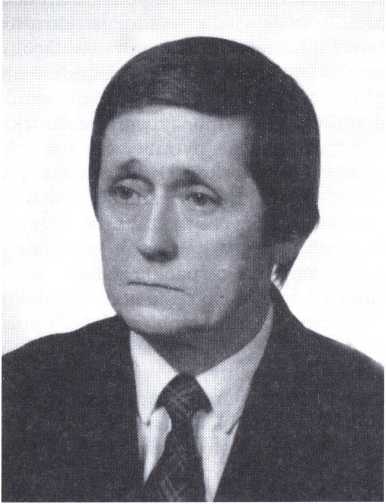 JANUSZ ANUSIEWICZ
(19 V 1946 - 26 XII 2000)Janusz Anusiewicz urodził się 19 maja 1946 roku w Terespolu nad Bugiem. Tam ukończył szkołę podstawową i średnią — pięcioletnie Liceum Pedagogiczne. W latach 1965-1970 studiował polonistykę na Uniwersytecie Wrocławskim. Od samego początku związał się bardzo silnie ze studenckim ruchem naukowym, wygłaszając referaty na ogólnopolskich konferencjach młodych językoznawców.Pracę magisterską poświęconą analizie językowej akt prawnych Kościerzyny z lat 1579-1589 napisał pod kierunkiem prof. Stanisława Rosponda i obronił ją w roku 1970. Od 1 października tego roku był stażystą Zakładu Języka Polskiego Instytutu Filologii Polskiej, a od 1 października 1971 — asystentem, po dwóch latach zaś — starszym asystentem.2JAN MIODEKW tym czasie jego zainteresowania naukowe skupiały się na współczesnej polszczyźnie, stylistyce i kulturze języka, a najważniejszym dokonaniem badawczym stała się praca doktorska o konstrukcjach analitycznych we współczesnym języku polskim, napisana pod kierunkiem prof. Bogdana Sicińskiego i obroniona w roku 1976. Od 1 października tego roku Janusz Anusiewicz był adiunktem.W roku 1977 zaczynają się jego owocne kontakty z uniwersytetami niemieckimi. Wyjeżdża do Monasteru (Muenster) i tam na Uniwersytecie Wilhelma pełni przez 3 lata z wielkim powodzeniem obowiązki lektora języka polskiego. Uczelnię tę odwiedzi jeszcze parokrotnie, będzie tam bowiem odbywał staże w Instytucie Językoznawstwa Ogólnego.Od tego momentu fascynuje go lingwistyka kulturowa, badająca związki między językiem a kulturą, różnorodne uwarunkowania i implikacje pomiędzy tymi najważniejszymi wytworami ludzkiego umysłu, woli i emocji, szukająca odpowiedzi na pytanie, czy i w jaki sposób możliwa jest podmiotowo-przedmiotowa rekonstrukcja kultury zawartej w języku oraz jego tekstach. Janusz inicjuje coroczne sesje w Karpaczu poświęcone tej problematyce i powołuje do życia wraz z prof. Jerzym Bartmińskim serię wydawniczą Język a kultura, w kolejnych kilkunastu tomach zawierającą referaty przygotowywane na karpackie zjazdy.Sumą jego przemyśleń w tym zakresie stała się rozprawa habilitacyjna pt. Lingwistyka kulturowa. Zarys problematyki, opublikowana w roku 1994. To jego najważniejsze dokonanie naukowe, przywoływane we wszystkich pracach z tej dyscypliny, wręcz kanoniczne.października 1994 roku Janusz Anusiewicz zostaje powołany na stanowisko kierownika Zakładu Współczesnego Języka Polskiego. Ciągle z niezwykłą ofiarnością opiekuje się studenckim kołem naukowym, organizuje letnie obozy, z których przywozi niezwykle cenne nagrania tekstów gwarowych. W uznaniu osiągnięć naukowych, dydaktycznych i organizacyjnych Senat Uniwersytetu Wrocławskiego powołuje go w roku 1995 na stanowisko profesora nadzwyczajnego.W tych latach język potoczny staje się kolejną fascynacją badawczą Janusza. Z młodszymi kolegami przygotowuje do druku Słownik polszczyzny potocznej. Ukazuje się on drukiem w roku 1996 — ze współautorstwem Jacka Skawińskiego.Rok akademicki 1997/1998 Janusz Anusiewicz spędza w Niemczech jako visiting professor Uniwersytetu w Trewirze. Podejmuje opiekę nad kilkoma przewodami doktorskimi. Pogarszający się stan zdrowia sprawia, że z dniem 28 lutego 1998 przestaje pełnić funkcję kierownika zakładu. Przedłużają się urlopy dla poratowania zdrowia. Do końca niezdiagnozowana, wyniszczająca choroba czyni zatrważające postępy. 5 sierpnia 2000 roku Janusz Anusiewicz zmuszony jest do przejścia na rentę. Śmierć przyszła po niego w drugi dzień Świąt Bożego Narodzenia — 26 grudnia 2000.Pochowaliśmy go na brochowskim cmentarzu parafialnym we Wrocławiu w śnieżną sobotę 30 grudnia. Powiedziałem nad otwartą mogiłą, dziękującWSPOMNIENIE O PROFESORZE JANUSZU ANUSIEWICZU3mu za ofiarną pracę w Instytucie Filologii Polskiej: „To nie tak miało być, Januszu! To nie tak miało być! Teraz miało być szczęśliwe spokojne życie w domu brochowskim u boku żony, córki i syna, teraz miała być kontynuacja tak wspaniale zainicjowanych badań nad lingwistyką kulturową i polszczyzną potoczną, prowadzona z gronem wychowanków-współpracowników”.W imieniu przybyłych na pogrzeb językoznawców z innych ośrodków akademickich we wzruszających słowach pożegnał Janusza Anusiewicza prof. Tadeusz Zgółka. Obiecał mu coroczne przyjazdy do Karpacza na inspirujące spotkania w sferze ducha nad Łomniczką.Bo też Janusz Anusiewicz nie wszystek umarł. Żyć będzie w sercach i myślach kolegów i studentów. A śląska wrocławska ziemia, na którą przybył z dalekiego Terespola nad Bugiem i na której tak wiele w sferze ducha osiągnął, da mu wieczne odpoczywanie.Jan Miodek (Wrocław)WSPOMNIENIE O PROFESORZE JANUSZU ANUSIEWICZUMam nadzieję, że najdłużej będą profesora Janusza Anusiewicza wspominać ci, którzy najpóźniej go poznali. Ci, którzy spotkali go, mając po dwadzieścia lat, gdzieś na początku studiów polonistycznych. Jeśli po raz pierwszy ujrzeli go w dusznej sali wykładowej, szybko mieli okazję zobaczyć go w górach — Profesor był niezrównanym organizatorem studenckich wypraw, obozów, ognisk. Potrafił zarażać pasją — do języka, do gór, do książek. Posiadał rzadki dar gromadzenia wokół siebie ludzi. Nie każdy może być naukowcem i nauczycielem. Nie każdy ma konieczną cierpliwość, wyrozumiałość, spokój. Profesor Anusiewicz to wszystko posiadał i potrafił się tym dzielić. Rozdawał hojnie pomysły na publikacje, tematy do przemyśleń.Kiedy poznałam Profesora na studenckiej konferencji językoznawczej w Przesiece, miałam tylko 17 lat. Bacznie obserwowałam grono jego uczniów, studentów wrocławskiej polonistyki. Rzadko kiedy widzi się w dwudziestoparolatkach takie oddanie, przyjaźń i podziw dla nauczyciela. Świat reprezentowany przez niego wydał mi się wtedy na tyle fascynujący, że postanowiłam poznać go lepiej. Pod wpływem Profesora powzięłam pierwsze zawodowe decyzje, którym do tej pory staram się być wierna.Mogę sobie tylko wyobrazić, bo policzyć chyba nie sposób, jak wielu członków ma stowarzyszenie studentów, którzy na początku swojej drogi badawczej, translatorskiej czy publicystycznej spotkali Profesora. Wdzięczność tych osób nigdy nie umrze.Maja Wolny (Warszawa)ARTYKUŁYIROZPRAWYDorota Połowniak-Wawrzonek (Kielce)METAFORA POLITYKA TO WALKA ZBROJNA
W POLSKIEJ FRAZEOLOGIIW artykułach, komentarzach radiowych i telewizyjnych traktujących o działalności politycznej ujawnia się metaforyczne postrzeganie tej sfery działań ludzkich1 — polityka2 ujmowana jest jako teatr, gra rozrywkowa, hazardowa, sport, walka (często jako walka zbrojna). Wiele relacji politycznych u trzy mywanych jest w konwencji militarnej — w niektórych wyraźnie uwidacznia się kontekstowa irradiacja semantyczna3. Oto przykłady tekstów, które porządkuje metafora POLITYKA TO WALKA ZBROJNA:Podjęła rękawica. Wyciągnięcie tego sztandaru oznacza, iż ekipa Olszewskiego podjęła zupełnie otwarcie walkę o zachowanie coraz bardziej chwiejącej się władzy, (...) ze sprawy Parysa rząd chce uczynić swój ostatni szaniec. Nie wydaje się, by Len bastion mógł być broniony zbyt długo [ŻW 94, 1993],W okrążeniu? Skończył się miesiąc miodowy, rząd dostaje się pod ostrzał. Wkrótce zapewne salwę odda opozycja, a będą to pociski zapalające grunt pod nogami koalicji. Godzinę natarcia wyznaczy debata budżetowa [PT 2, 1994],Ostrzał rządowego projektu zmian gospodarczych jest ostrzałem całkowicie nieźle sztabowo opracowanym. Przeciwnicy polityczni nie zapadli się w niebyt. Oni istnieją i bardzo intensywnie pracują nad odzyskaniem utraconego pola. Zmiana metod walki na bardziej finezyjne nie oznacza zaniechania tej walki [Ł 2, 1990).Problem ten podejmowany był przez różnych badaczy. Interesujące ujęcie tego zagadnienia odnajdujemy np. w artykule A. Frankowskiej (zob. A. Frankowska, Frazeologia i metaforyka w tekstach politycznych lat 1989-1993, [w:] Język a kultura, t. 11: Język polityki a współczesna kultura polityczna, pod red. J. Anusiewicza i B. Sicińskiego, Wrocław 1994, s. 21-47).Uznaję — za Słownikiem języka polskiego pod red. M. Szymczaka — że polityka to 'działalność władzy państwowej, rządu w dziedzinach społecznej, gospodarczej, kulturalnej, wojskowej i innych, dotycząca spraw wewnętrznych państwa lub stosunków z innymi krajami, jak również wzajemnych stosunków klas, grup społecznych (np. rozdział władzy wewnątrz państwą); działalność klasy, grupy społecznej, partii, uwarunkowana określonymi celami i interesami, mająca na celu zdobycie i utrzymanie władzy państwowej: cele i zadania takiej działalności, metody realizacji tych zadań’ (Słownik języka polskiego, pod red. M. Szymczaka, t. II, Warszawa 1979, s. 785).Zob. T. Skubalanka, O pojęciu irradiacji semantycznej i jego przydatności dla opisu magicznych funkcji mowy, [w:] Studia o metaforze II, pod red. M. Głowińskiego i A. Okopień-Sławińskiej, Wrocław 1983, s. 181-198.METAFORA POLITYKA TO WALKA ZBROJNA W POLSKIEJ FRAZEOLOGII5Dymisja rządu motywowana konfliktem racji z sejmem oznaczałaby kapitulację. Zabrakłoby tarczy zdolnej odeprzeć huraganowy ogień dobiegającej ze wszystkich stron krytyki. [Lepiej] przegrać w tym starciu, lecz wynieść z pola walki kilka sztandarów, które da się rozwinąć może już w nieodległej przyszłości. [Demokracja] ustąpić musiała w nierównym boju belwederskiej przewadze [ŻW 108, 1992],Jest to okręt flagowy zepchniętego do defensywy, bo przecież nie rozgromionego obozu naszych ateokomunistów oraz dziesiątków tysięcy manipulowanych przez nich satelickich wyznawców. Ta walka trwa i jest to prawdziwa bitwa toczona na wielu polach. Pole mass-mediów jest w tej bitwie najważniejsze. W tej konfrontacji prawdziwa polskość znajduje się w głębokiej defensywie [Pająk, Nie, s. 24].Wróg, z którym trzeba walczyć wszelkimi sposobami, (...) otwiera się front ideologiczny. To on właśnie wyznaczyć powinien zasadnicze obszary i cele natarcia. Zadaniem frontu ideologicznego jest dawanie odporu: uczestnicząc w nim, trzeba okazywać bojowość i ofensywność. Wróg prowadzi wojnę innymi metodami, może jeszcze bardziej niebezpiecznymi, (...) stosuje broń najstraszniejszą: dywersję ideologiczną. [Głowiński, Nowomowa, s. 65],Co motywuje ujmowanie działalności politycznej w terminach militarnych? W POLITYCE — podobnie jak w WALCE ZBROJNEJ4 — zmagają się sprzeczne siły, dążące do dominowania nad stroną przeciwną, do niszczenia jej. Działania celowe w obu sferach często powadzone są z trudem, przy oporze przeciwstawiających się sił. W zmaganiach politycznych określone działania dyplomatyczne, propagandowe, gospodarcze, teksty pisane, mówione mogą być równie skutecznymi środkami jak broń w walce zbrojnej.Ujmowanie POLITYKI w terminach militarnych może mieć określone znaczenie pragmatyczne. Niekiedy służy kształtowaniu pewnych postaw (m.in. postaw szczególnie zaangażowanych), zachowań odbiorców (np. pobudzaniu do określonych działań). J. Bralczyk tłumaczył: „metaforyka „wojskowa” ma na celu m.in. wywołanie postaw szczególnie zaangażowanych przez iluzję „sytuacji wojennej”, a więc trudnej, w pewnym sensie niebezpiecznej i wymagającej swego rodzaju bohaterstwa”5. Tworzenie tekstów politycznych w konwencji militarnej może mieć także na celu wzbudzanie w odbiorcach negatywnych emocji, kierowanie ich uprzedzeń, agresji w pewnym kierunku, manipulowanie nimi (por. niektóre teksty propagandowe o wrogach, przeciwnikach politycznych).Ujmowanie POLITYKI w terminach WALKI ZBROJNEJ ma niekiedy charakter melioracyjny — pewne działania, fakty polityczne traktowane są jako coś tak ważnego jak walka, wojna, w której chodzi o zachowanie istnienia człowieka, całych zbiorowości, narodu, w której ludzie w obronie wyższych wartości nie wahają się poświęcić zdrowia, życia.Metaforykę militarną wprowadza się do tekstu politycznego także po to, by opisy, relacje stały się bardziej agresywne, obrazowe.Przyjmuję — za J. D. Apresjanem, J. A. Mielczukiem, A. K. Żółkowskim — że walka zbrojna to „walka, w której D1 i D2 używają broni” (J. D. Apresjan, J. A. Mielczuk, A. K. Żółkowski, Objaśniąjąco-kombinatoryczny słownik języka rosyjskiego, [w:] Semantyka i słownik, Wrocław 1972, s. 101).J. Bralczyk, O języka polskiej propagandy politycznej, [w:] Współczesna polszczyzna, Warszawa 1986, s. 350.6DOROTA POŁOWNIAK-WAWRZONEKMetafora POLITYKA TO WALKA ZBROJNA bardzo wyraźnie ujawnia się w polskiej frazeologii. J. Bartmiński podkreślał: „Mówienie o (...) zdarzeniach społecznych za pomocą słów nazywających zachowania fizyczne jest regułą na gruncie frazeologii”6.Związki frazeologiczne motywowane walką zbrojną7 rejestrowane są w tekstach politycznych bardzo często, notuje się tu także duże zróżnicowanie tych jednostek.Ujmowanie POLITYKI w terminach militarnych przejawia się m.in. w utrwalonych połączeniach, składających się z metaforycznego członu głównego [walka (walczyć}, bój, utarczka, kampania, przeciwnik, obóz, sztab, strategia] — związanego pierwotnie z walką (zbrojną) — oraz z członu określającego, który odsyła — bezpośrednio lub pośrednio — do polityki, kieruje odbiorem metafory [odnotowano tu przymiotniki: polityczny(-a), wyborczy(-a), parlamentarny(-a), prezydencka, propagandowa oraz wyrażenie przyimkowe: o władzę]. Do grupy tej zaliczam związki: walka polityczna utarczka polityczna walka wyborcza walka parlamentarna bój parlamentarny (gł. w l.mn.), walka (a ktoś walczy) o władzę, kampania polityczna kampania propagandowa kampania prezydencka kampania wyborcza przeciwnik polityczny, obóz polityczny, sztab wyborczy, strategia politycznaWyrażenia walka polityczna walka wyborcza walka parlamentarna, bój parlamentarny, utarczka polityczna zachowały istotną część prymarnego znaczenia wyrazów walka, bój, utarczka — 'ścieranie się przeciwnych sił, zmierzających do osiągnięcia określonego celu’. Ten aspekt życia politycznego ujawnia się tutaj bardzo wyraźnie.Połączenie walka o władzę (a. ktoś walczy o władzę) odnoszone jest do różnych sfer działań ludzkich, choć chyba najczęściej do polityki. Wynika to ze specyfiki owej domeny. Badacze podkreślają, że polityka „obejmuje te zachowania i działania, te stosunki międzyludzkie i procesy, te grupy społeczne, ruchy i instytucje, które zorientowane są na władzę”8.Natomiast w znaczeniu wyrażeń kampania polityczna, kampania propagandowa kampania prezydencka, kampania wyborcza zachowana została istotna część prymarnego znaczenia wyrazu kampania — 'zespół działań objętych wspólnym celem’. W kampanii prezydenckiej, kampanii wyborczej — podobnie jak w kampanii wojennej — ścierają się przeciwne strony. Kampania wojenna ma określony czas trwania — podobnie jest z kampanią wyborczą i z kampanią prezydencką (tj. kampanią mającą na celu wybór prezydenta). W Słowniku polityki czytamy — „kampania wyborcza toczy się w okresie bezpośrednio poprzedzającym wybory, a jej in-6	J. Bartmiński, Styl potoczny, [w:] Encyklopedia kultury polskiej XX wieku, t. 2: Współczesny język polski, pod red. J. Bartmińskiego, Wrocław 1993, s. 127.7	Do zakresu badawczego włączono także frazeologizmy, które mogą być motywowane zarówno walką zbrojną, jak i walką wręcz (choć oczywiście nie uwzględniono związków frazeologicznych wywodzących się tylko z walki wręcz — wiązałoby się to z koniecznością wprowadzenia dużej grupy frazeologizmów somatycznych.8	K. Flechtheim, Zeitgeschichte und Zukunftspolitik, Hamburg 1974, s. 117.METAFORA POLITYKA TO WALKA ZBROJNA W POLSKIEJ FRAZEOLOGII7tensywność narasta wraz ze zbliżaniem się dnia głosowania. W prawie wyborczym z reguły maksymalnie dokładnie określony jest czas trwania kampanii wyborczej i jej formy”9. W tekstach połączenie kampania wyborcza pojawia się bardzo często, rzadziej rejestrowany jest związek kampania prezydencka, jeszcze rzadziej wyrażenia kampania polityczna, kampania propagandowa. Kampania polityczna i kampania propagandowa nie są dokładnie określone pod względem czasowym — może stąd wynika słaba frekwencja tych wyrażeń w tekstach — element semantyczny 'określony czas trwania’ jest bowiem ważnym elementem w strukturze znaczeniowej wyrazu kampania, różni on np. kampanię od walki (która w definicji nie jest określona pod względem czasowym).Wyrażenie przeciwnik polityczny ujawnia, że strony występujące w polityce niejednokrotnie postrzegane są właśnie jako przeciwnicy (por. prymarne znaczenie wyrazu przeciwnik 'ten, kto walczy, bije się z kimś; państwo, armia, będąca w stanie wojny z kimś’). W znaczeniu połączenia przeciwnik polityczny zachowana została istotna część prymarnego znaczenia wyrazu przeciwnik 'ten, kto występuje przeciw komuś, czemuś’. Przeciwnik polityczny jest „celem obstrzału, jądrem emocji (...) By wypełnić swą rolę musi być przede wszystkim inny, 'inny — obcy — wróg”’10. Wyrażenie przeciwnik polityczny często występuje w liczbie mnogiej, możliwa jest tu także wariantywność szyku.Połączeniem obóz polityczny określa się grupę ludzi (lub państw), wyznającą wspólne idee, mającą te same cele polityczne, społeczne, gospodarcze, niejednokrotnie skonsolidowaną wokół jakiegoś przywódcy (osoby, państwa). Rzeczownik obóz miał dawniej przede wszystkim znaczenie 'miejsce koncentracji wojsk, służące często za stanowisko obronne; pozostający tam ludzie’. Definicja ta nie wydobywa ważnego aspektu — ludzie ci podlegają władzy określonej osoby — przywódcy, integruje ich wspólny cel działania. Aspekt ten ujawnia się w znaczeniu połączenia obóz polityczny — występuje tu element semantyczny 'grupa skupiona wokół kogoś a. czegoś’.W relacjach politycznych zarejestrowano także wyrażenie sztab wyborczy — tak określa się grupę ludzi, która kieruje przygotowaniem i prowadzeniem akcji wyborczej danego kandydata. Rzeczownik sztab ma prymarne znaczenie 'organ dowodzenia w oddziałach i związkach wszystkich rodzajów sił zbrojnych, kierujący przygotowaniem i prowadzeniem działań bojowych’. Połączenie sztab wyborczy zachowało więc istotną część pierwotnego znaczenia wyrazu sztab 'zespół ludzi, kierujący przygotowaniem i prowadzeniem określonych działań’.W tekstach traktujących o polityce notowane jest także wyrażenie strategia polityczna. Rzeczownikiem strategia prymarnie określa się teorię i praktykę przygotowania i prowadzenia wojny, jej poszczególnych kampanii i najważniejszych operacji. Jest to główna część składowa sztukiSłownik polityki, pod red. M. Bankowicza, Warszawa 1996, s. 102.A. Chmielewska, Kampania, „Zapis” 1997, nr 4, s. 81-82.8DOROTA POŁOWNIAK-WAWRZONEKwojennej. W znaczeniu wyrażenia strategia polityczna zachowany został komponent semantyczny — 'teoria i praktyka przygotowania i prowadzenia określonych działań, ich poszczególnych etapów’.W kontekstach badanych frazeologizmów pojawiają się często nazwy ludzi, przedmiotów, zjawisk, działań właściwych pierwotnie sytuacji walki zbrojnej. Oto przykłady:Non violence — strategia walki politycznej, polegająca na wyrzeczeniu się stosowania przemocy lub groźby jej użycia w każdych jej warunkach i okolicznościach [Słownik, s. 169].Opozycja była silna i przygotowana do walki politycznej, nam nie wolno było dać się zaskoczyć i ustąpić z placu boju [ŻG 41, 1984],Sugestywność ironii wynika z Lego, że pozwala się ona domyślać czegoś innego i/lub czegoś więcej niż to, co zostało dosłownie wypowiedziane. Dzięki temu może stanowić i stanowi bardzo skuteczny i w zasadzie bezpieczny oręż w walce politycznej [Habrajska, Wykorzystanie ironii, s. 57].Wściekłość, agresja, niszczenie drugich urosły do poziomu najwyższych zasad etycznych. Honor, uczciwość i szlachetność uważa się ogólnie za słabość, anachronizm lub wręcz głupotę. Zwykle obywatele nie mają na to wszystko wpływu (...) Ich broń najcięższa — głosy — są manipulowane z góry i potem. W takiej sytuacji wielu ludzi, którzy nie lubią utarczek politycznych, nie idzie w ogóle do wyborów [Bartnik, Walka, s. 357J.Związek nie zamierza walczyć o władzę; decyzja zjazdu [o niepopieraniu BBWR] jest przykładem kompleksu oblężonej twierdzy, na jaki cierpi związek [Polityka 3, 1993],Kampania wyborcza rozpoczęła się źle (...) Trwa walka o dusze ludzi rozczarowanych do polityki (...) Obelgi są głośniejsze niż programy. Tymczasem wynik wyborów zależy od tego, kto narzuci swój język, swój styl. Nieszczęsne pałki ministra Milczanowskiego wzmocniły wrażenie, że kampania wyborcza to kampania wojenna [GW 132, 1993).Kulisy amerykańskich kampanii wyborczych, mechanizmy walki z przeciwnikami i sposoby zdobywania głosów [TO 22, 1997).Giedroyć proponuje, bym wziął na muszkę trzech pisarzy partyjnych, właśnie jako partyjnych, czyli bym rozwinął kampanię polityczną [Polityka 36, 1983].Społeczeństwo białoruskie pierwszy raz w swoich dziejach wygrało pojedynek z władzą. W czasie kampanii prezydenckiej w 1994 roku [GW 174, 1997].Walka z przeciwnikiem politycznym jest jednym z podstawowych zadań, jakie podejmuje każda partia, (...) nadrzędnym celem tej walki jest zdobycie zwolenników dla siebie i odciągnięcie ich od konkurencyjnych organizacji [Habrajska, Wykorzystanie ironii, s. 57],Szef sztabu wyborczego Lecha Wałęsy, Jacek Merkel powołuje łączników sztabu wyborczego. Teren działania łączników obejmuje obszar jednego lub kilku województw i jest ustalany w porozumieniu ze sztabem wyborczym Lecha Wałęsy. Zadaniem łączników jest koordynowanie kampanii wyborczej na swoim terenie na podstawie ustawy o wyborze prezydenta RP oraz wytycznych i komunikatów sztabu wyborczego [Bitwa o Belweder, s. 375],Określenia walki zbrojnej, kampanii wojennej odnoszone są do walki politycznej, walki o władzę, kampanii politycznej itp., np.:Czy w czasie takich imprez toczyła się ostra walka polityczna? [Rolicki, Bujak, Przepraszam, s. 59].W samym środku ostrej kampanii wyborczej [GW 192, 1996].Jesteśmy świadkami bezpardonowej walki o władzę [Teatr 18, 1974].METAFORA POLITYKA TO WALKA ZBROJNA W POLSKIEJ FRAZEOLOGII9W tekstach politycznych rejestrowane są także wyrażenia walka o stołki, wojna na górze, zimna wojna. Derywacja semantyczna zaszła w strukturze znaczeniowej obu komponentów podanych związków. To przede wszystkim odróżnia wskazane wyrażenia od połączeń omówionych w punkcie 1, cechą wspólną wszystkich tych związków jest charakter członów głównych — są one metaforyczne, wywodzą się z walki (zbrojnej). W połączeniach walka o stołki, wojna na górze, zimna wojna także ujawnia się metafora POLITYKA TO WALKA ZBROJNA.Wyrażenie walka o stołki określa zmagania właściwe nie tylko dla polityki, choć niewątpliwie bardzo częste w tej sferze, por.:Opadły już emocje związane z walką o stołki — o podział ministerialnych foteli, a programu polityczno-gospodarczego rządu wciąż nie ma [PTech 30, 19921.Tak bardzo jesteśmy (...) zajęci walką o stołki, że zapominamy o tych, dla których podobno walczymy [PTech 38, 1992].Za tą walką kryją się małe, brudne i bardzo egoistyczne interesy w walce o stołki [Rzeczpospolita 16, 1991].Rzeczownik stołek ma dziś sekundarne znaczenie 'ważne stanowisko, funkcja’ - por. ktoś siedzi na jakimś stołku 'ktoś zajmuje jakieś stanowisko, jakiś urząd’. Wyróżnić można jeszcze kilka wyrazów, które prymarnie oznaczają określone meble do siedzenia, wtórnie zaś kojarzone są z władzą, niektóre ze ściśle określoną władzą: stolec — z władzą królewską, książęcą, biskupią; fotel — m.in. ze stanowiskiem ministra, prezesa; stołek — z bardzo wieloma stanowiskami — od bardzo wysokich ministerialnych, aż do niższych kierowniczych.Wyrażeniem wojna na górze określano spór między Wałęsą a Mazowieckim, połączenie to odnoszone jest dziś także do innych konfliktów w sferach zwierzchnich — nie tylko politycznych. Metafora „władza to góra” wyróżniona została przez Lakoffa i Johnsona wśród metafor orientacyjnych, opartych na opozycji „góra-dół”11 (por. „panowanie to w górę”, „być pod panowaniem to w dół”). Takie doświadczanie rzeczywistości ujawnia się w języku, zob. np. jedno ze znaczeń wyrazu góra 'władza, zwierzchność; ludzie na kierowniczych (zwłaszcza wysokich) stanowiskach państwowych, partyjnych, związkowych itp.’ oraz znaczenie frazeologizmu ktoś jest u góry 'ktoś należy do zwierzchnictwa, do warstw kierowniczych, ktoś jest w lepszym położeniu od innych’. Wyrażenie wojna na górze często pojawia się w relacjach politycznych. Niekiedy łączy się z wyrazami, z którymi w tekstach militarnych łączył się wyraz wojna (np. wypowiadając wojnę na górze, wydanie wojny na górze, tocząca się wojna na górze, rozpętanie wojny na górze...). Oto przykładowe konteksty wyrażenia wojna na górze-.Wojna na górze.Otwarty konflikt Wałęsa-Mazowiecki i KKO, jaskrawy już od słynnego posiedzenia KKO, (...) oznaczał koniec politycznej idylli. Był to koniec układu powstałego jeszcze w 1980 r., oznaczał paradoksalnie zwycięstwo sił solidarnościowych, które po wyeliminowaniu z gry PZPR i ZSL, po zmianach w pozostałych „sockrajach”, uzyskały na tyle11 G. Lakoff, M. Johnson, Metafory w naszym życiu. Warszawa 1988, s. 36-42.10DOROTA POŁOWNIAK-WAWRZONEKmocną pozycję, że nie musiały stawiać na pierwszym planie zasady jedności, wyznaczonej przede wszystkim poczuciem zagrożenia [Bitwa o Belweder, s. 212-213].Obóz solidarnościowy rozdzieliła nie tylko „wojna na górze" [Rolicki, Bujak, Przepraszam, s. 158].Kaczyński zdecydował się na otwarty konflikt z prezydentem. I tak oto mamy nową wojnę na g ó r z e [GW 267, 1991].Na jakiś czas ustałaby w oj n a na górze i walka o s t o ł k i, której dziś przyglądamy się coraz bardziej obojętnie [KP 105, 1992].Na górze, mimo podziałów, udawało się dalej stopniowo wprowadzać reformy. Ale na dole, w terenie, „wojna na górze” okazała się znacznie bardziej niszcząca [GW, 221, 1991],Wypowiadając „wojnę na g ó r z e” Wałęsa zaręczał, że stanowi ona warunek „pokoju na dole" [GW 286, 1990].Co było bezpośrednią przyczyną wydania przez Lecha Wałęsę owej wojny na górze? [Rolicki, Bujak, Przepraszam, s. 142],31.0 ile pierwsza wojna na górze budziła niejakie nadzieje, to tocząca s i ę właśnie druga nie budzi zainteresowania [RPiK, 25.02.1993],Rozpętanie teraz wojny na górze z pewnością negatywnie wpłynęłoby na wynik wyborów |GŚ, 143, 1997].Zarejestrowałam także różne modyfikacje wyrażenia wojna na górze, polegające np. na dodaniu, wymianie, zdrobnieniu jednego z komponentów, por.:Pawlak nie będzie chyba w stanie stanąć na drodze Zycha do Belwederu, gdyż musiałoby to skończyć się kolejną zieloną wojna na górze [Wprost 43, 1993],Poczekajmy ze sportową wojną na górze [GW, 6.07.1991],Wojna na dole. Próbowałam znajomych uspokoić, że na wojnę nie idzie, ale bez skutku — na dole wojna się już przyjęła [ŻW 121, 1992.]Jeszcze zafundowaliśmy sobie wojenkę na górze [GW 284, 1991].We wcześniejszych tekstach politycznych także często pojawiało się wyrażenie zimna12 wojna, którym nazywano 'zaistniały po II wojnie światowej między państwami zachodnimi a blokiem państw socjalistycznych stan otwartej wrogości, rywalizacji i walki w dziedzinie dyplomatycznej, gospodarczej i propagandowej bez użycia sił militarnych, związany z wyścigiem zbrojeń’ (por. cytaty 37-39). Połączeniem zimna wojna określamy dziś nie tylko stan rywalizacji, wrogości, nieżyczliwości, niechęci między państwami zachodnimi, USA a istniejącym kiedyś blokiem państw socjalistycznych, ale także między innymi państwami, instytucjami, ludźmi (ujawnia się to np. w cytatach 40-43). Zaszła tu następna zmiana metaforyczna — pierwotny termin polityczny stał się określeniem ogólnym. Jest to następny przejaw działania mechanizmu, który zaznacza się w języku — pewne połączenia uwarunkowane historycznie, będące nazwami konkretnych faktów zaistniałych w polityce, oddzielają się z biegiem czasu od jednostkowych wydarzeń, stają się określeniami ogólnymi. Oto przykładowe konteksty, w których ujawniają się różne, metaforyczne znaczenia wyrażenia zimna wojna:12 O zmianach w strukturze znaczeniowej wyrazu zimny pisała m.in. N. D. Arutiunowa (N. D. Arutiunowa, Metafora językowa (II) (Składnia i leksyka), „Teksty” 1981, z. 1, s. 144).METAFORA POLITYKA TO WALKA ZBROJNA W POLSKIEJ FRAZEOLOGII11Za początek zimnej wojny uważa się przemówienie W. Churchilla wygłoszone 5 III 1946 w Fulton, w którym zaatakował ekspansjonistyczną politykę ZSRR (...) Zaostrzenie zimnej wojny nastąpiło po wprowadzeniu przez ZSRR w VI 1948 blokady sektorów okupacyjnych Berlina i uruchomieniu przez USA Berlińskiego Mostu Powietrznego (Słownik, s. 311-312],Z walką propagandową dwóch wielkich bloków politycznych w skali światowej zetknęliśmy się w latach zimnej wojny [Słownik, s. 221],Nie może być takiej sytuacji, żeby po zimnej wojnie nastąpił zimny pokój, który w gruncie rzeczy utrzymywałby podziały europejskie [GW 248, 1993).Konflikt wokół Cmentarza Orląt Lwowskich został zażegnany (...) Siwiec i Horbulin uzgodnili coś w rodzaju opcji zerowej — obie strony przestaną zajmować się tym, co kto komu powiedział czy napisał, bo to może jedynie zaprowadzić nas do zimnej wojny [GW 150, 1997]’.Dziś (...) okres zimnej wojny Watykanu z państwem włoskim należy do przeszłości [Breza, Spiżowa, s. 167],Od pierwszego dnia aktorzy „Rozmaitości” rozpoczęli zimną wojnę z nowym swoim kierownikiem [Siedlecki, Świat, s. 395],Dior uczynił niemal śmiertelnymi wrogami dwie piękne kobiety Francji!Nie wiadomo, co lepsze: sprzeczne z dobrym wychowaniem awantury, czy zimna wojna, okraszana nieszczerymi uśmiechami. Podczas obiadu wydanego przez Diora, na który zaproszone były obie panie, atmosfera była aż gęsta od wirujących w powietrzu emocji. Isabelle wygrała ten cichy pojedynek — była gwiazdą przyjęcia, a Emanuelle uśmiechem pokrywała urazę [Halo 20, 1997].Działania, stany rzeczy właściwe dla polityki często wyrażane są metaforycznie przez połączenia, które występowały w tekstach militarnych w postaci utrwalonych związków wyrazowych. Nowe, metaforyczne znaczenia tych połączeń ujawnia kontekst. To zjawisko jest kolejnym przejawem sposobu postrzegania POLITYKI jako WALKI ZBROJNEJ.W tekstach politycznych metaforyzacji ulegają np. terminy wojskowe. Oto konteksty, w których ujawniają się nowe, przenośne znaczenia terminów wojna podjazdowa, frontalny atak.Kombinowali, jak zahamować rozrastanie się związku (...) Ta polityka nie była spójna, przypominała raczej nużącą wojnę podjazdową, a nie jakąś wypracowaną strategię [Rolicki, Bujak, Przepraszam, s. 58],Aby poprawić sytuację polityczną kraju, zaplanowaliśmy natychmiastowe zakopanie topora wojennego w toczącej się przez całą dekadę w oj nie podjazdowej z Kościołem [Rolicki, Edward, s. 59],Frontalny atak na rząd podjął tygodnik „Wprost”. (...) Premier wykazał się arogancją i bezdusznością aparatczyka z lat 60 — stwierdza naczelny tego pisma Marek Król. Sekunduje mu Łukasz Turski: Postkomunistyczna ekipa rządowa okazała się zbiorowiskiem ludzi bez wyobraźni, bez wiedzy o otaczającym nas świecie, ludzi, którzy nigdy niczego porządnie nie zrobili [GW 168, 1997],Różnię się od Pana w ocenie zwłaszcza pierwszego okresu rządów pana Tadeusza Mazowieckiego (...) Poczynania jego rządu w 1989 roku uważałem za znakomite. Jego taktyka nie tylko grubej kreski, ale nieatakowania partii frontalnie przyczyniła się do uśpienia niedawnej siły kierowniczej. Uważam, że Mazowiecki krok po kroku zdobywał szańce przeciwnika. Jego metoda była wtedy skuteczna dlatego, że bez ataku frontalnego rozbrajała jednak aktyw partyjny i pozbawiała go części motywacji do organizowania jakiejś swoistej obrony Częstochowy [Rolicki, Bujak, Przepraszam, s. 140],12DOROTA POŁOWNIAK-WAWRZONEKŻaden z kandydatów, nawet ze skrajnej prawicy nie przypuścił frontalnego ataku na samą zasadę koegzystencji pokojowej, na konieczność kontynuacji dialogu USA-ZSRR, na tezę, że świat socjalistyczny reprezentuje dziś taką siłę — wojskową, polityczną i gospodarczą — iż sprawy sporne można rozwiązywać tylko drogą negocjacji równoprawnych [TL 85, 1976].Wyrażenie wojna podjazdowa ma terminologiczne znaczenie 'wojna, w czasie której strona słabsza stosuje taktykę unikania generalnych bitew i zwalcza przeciwnika niespodziewanymi napadami przy pomocy niewielkich oddziałów wojskowych lub partyzanckich’. Z połączeniem wojna podjazdowa użytkownikom języka kojarzy się przede wszystkim znaczenie 'zespół podstępnych, skrytych, trudno przewidywalnych, męczących dla przeciwnika działań’. Badane teksty polityczne ujawniają, że w metaforycznym znaczeniu wyrażenia wojna podjazdowa wyróżniają się właśnie elementy semantyczne 'zespół działań podstępnych, trudno przewidywalnych, wymierzonych przeciwko komuś, mających na celu dokuczenie mu, zmęczenie go, ograniczenie jego wpływów’.Wyrażenie frontalny atak ma terminologiczne znaczenie 'atak czołowy na przód armii przeciwnika’. Z terminem tym użytkownik języka wiąże znaczenie 'działanie zaczepne, zorganizowane, jawne, zakrojone na szeroką skalę’. Analizy tekstów politycznych wykazały, że w przenośnym znaczeniu połączenia frontalny atak wyróżniają się właśnie elementy semantyczne 'działanie agresywne, zaczepne, zakrojone na szeroką skalę, z rozmachem’. W tekstach politycznych wyrażenie to występuje nie tylko w postaci frontalny atak, ale także w formie atak frontalny — zmiana szyku komponentów jest sygnałem determinologizacji. Związek frontalny atak łączy się niekiedy z czasownikami, z którymi w tekstach militarnych łączył się wyraz atak (por. cytat 48).W tekstach politycznych występują utrwalone połączenia, które pierwotnie oznaczały określoną fazę, trwanie walki (zbrojnej). Tu wyrażają one metaforycznie pewną fazę, trwanie walki politycznej, nieprzyjaznych, agresywnych działań, wymierzonych przeciwko komuś, czemuś, akcji zmierzających do uzyskania lub zachowania czegoś itp.Początek walki (zbrojnej) wyrażały pierwotnie np. frazeologizmy ktoś wypowiedział wojnę komuś (a. czemuś), ktoś wydał wojnę komuś (a. czemuś), ktoś podejmuje walkę, ktoś staje do walki a. do pojedynku, ktoś staje w szrankiW zasadzie wojna rozpoczyna się z chwilą jej wypowiedzenia lub w momencie rozpoczęcia działań wojennych. Wypowiedzenie wojny ma więc charakter sprawczy — jest to świadome działanie językowe, stwarzające pewien stan rzeczy — szczególnie groźny dla człowieka, wyniszczający.W sytuacji turnieju rycerskiego stanięcie w szranki oznaczało gotowość do walki i w rezultacie prowadziło do jej rozpoczęcia. Rzeczownik szranki miał pierwotnie znaczenie 'ogrodzony plac, gdzie odbywały się średniowieczne turnieje; ogrodzenie tego placu’ (nm. schranken); wtórnie przypisywano mu metonimiczne znaczenie 'walka, pojedynek’. Rzeczow-METAFORA POLITYKA TO WALKA ZBROJNA W POLSKIEJ FRAZEOLOGII13nik szranki jest dziś leksemem izolowanym, występuje jedynie w formie liczby mnogiej, wchodzi w skład kilku frazeologizmów (są to przede wszystkim zwroty ktoś staje a. wstępuje a. wchodzi w szranki).A oto przykładowe konteksty, w których frazeologizmy ktoś wypowiedział wojnę komuś (a. czemuś), ktoś wydal wojnę komuś (a. czemuś), ktoś podejmuje walkę, ktoś staje do walki a. do pojedynku, ktoś staje w szranki wyrażają metaforycznie początek zmagań politycznych, nieprzyjaznych, agresywnych działań skierowanych przeciwko komuś, czemuś, akcji mających na celu uzyskanie lub zachowanie czegoś w polityce:W sprawie wyboru członków Trybunału Konstytucyjnego PZPR wypowiedział nam wojnę. Nie tylko nie chce zrezygnować z kandydatury Czeszejki, ale — uznając, że OKP złamało wspólne ustalenia, wysuwa i innych kandydatów [GW 137, 1989].Rząd ostrzegał, ale nie dyskutował (...) po raz pierwszy w brytyjskiej historii premier wypowiedział otwartą wojnę związkom zawodowym [Polityka 48, 1980],„Moskowskije Nowosti” drukują na dwóch kolumnach artykuł: „Jegor Ligaczow i inni”. Jest to w istocie otwarte wypowiedzenie wojny Ligaczowowi i frakcji aparatu [GŚ 29, 1990],Eminencja wydał (...) już otwartą wojnę Rzecznikowi Praw Obywatelskich za zaskarżanie przed Trybunałem Konstytucyjnym rozporządzenia o nauczaniu religii [Pająk, Nie, s. 114-115],Gorbaczow w pewnym momencie wydał (...) woj nę sklerotycznym reżimom Honeckera, Husaka, Żiwkowa, Ceausescu [Rolicki, Bujak, Przepraszam, s. 95],Poczuł, że nadszedł moment, aby rozprawić się z głównym przeciwnikiem, z tą siłą, która wyniosła go do władzy (...) z armią. Nie wiedział, nie czuł, jak bardzo samotną i beznadziejną podejmuje walkę [Kapuściński, WF, s. 108]Zaskoczeniem było podjęcie walki strajkowej przez organizacje, które dotąd szukały kompromisu [Polityka 18, 1978],Dosetti na krótko tylko wycofał się ze swojej pustelni, aby stanąć na terenie Bolonii do walki z czerwonym syndykiem Dozzą, otrzymawszy przedtem publicznie nihil obstat bolońskiej finansjery [Breza, Spiżowa, s. 20],Wyruszył górnie, aby od wewnątrz przekształcić Chrześcijańską Demokrację. Doszedł (...) do stanowiska zastępcy sekretarza generalnego partii. Nie byt luzakiem, ale maszerował w szeregach, (...) stanął do pojedynku z Dozzo — czerwonym burmistrzem Bolonii (...) Ma jedną szansę na dziesięć, by pokonać komunistę Dozzę [Breza, Spiżowa, s. 24],Zwykle po przewrocie wojskowym wybory odbywały się pod nieobecność peronistów, co natychmiast przynosiło im szaloną popularność. Tym razem w szranki stanęli wszyscy. Zwyciężyli radykałowie [PT 13, 1984].W szranki walki o nominację z ramienia partii republikańskiej stanie nie tylko Ronald Reagan (...) Jeśli Ford będzie kandydował, 43% Amerykanów będzie za nim głosowało [ŻW 132, 1975].W roku 1972 w szranki elekcji obok rządowej Partii Zgody Narodowej stanęła Narodowa Unia Opozycji [Dzikowska, Kontynenty 9, 1979].W Senacie trzecia część deputowanych s t aj e w szranki wyborcze. Będzie więc uporczywie zabiegał o głosy swych wyborców [PiŻ 9, 1984],Połączenia ktoś prowadzi walkę a. wojnę, ktoś toczy walkę a. boje, walka a. wojna toczy się — pierwotnie oznaczające trwanie walki (zbrojnej) — w tekstach politycznych wyrażają metaforycznie trwanie pewnych działań w zmaganiach politycznych. Oto przykłady:14DOROTA POŁOWNIAK-WAWRZONEKUczynić z narodu sprzymierzeńca w walce, jaką ekipa rządząca prowadzi ze swymi konkurentami w łonie partii (...) Władze nieustannie informują szeptem naród, że mamy po prostu szczęście, bo jeśli zabraknie u steru generała i jego doradców, to dopiero będziemy się mieli z pyszna „pod rządami twardogłowych aparatczyków” [Szczypiorski, Z notatnika, s. 113-114].Wyraz uznania dla wytrwałej i desperackiej walki z totalitaryzmem, jaką od lat prowadzi nasze społeczeństwo nie uciekając się do przemocy [Rolicki, Bujak, Przepraszam, s. 167].Ktoś, kto narzekał na reżim albo prowadził z nim walkę, zostaje osadzony w więzieniu [Kapuściński, WF, s. 208].Związana coraz bardziej z KPP (...) prowadziła świętą wojnę przeciwko burżuazji i jej sługusom spod znaku socjaldemokracji [Szczypiorski, Z notatnika, s. 94],Toczyliśmy stałą, nieustępliwą walkę ze Służbą Bezpieczeństwa [Rolicki, Bujak, Przepraszam, s. 92].Obecnie walka (...) toczy się w najwyższych gremiach ustawodawczych Rosji i Związku Radzieckiego [Rzeczpospolita 4, 1991].Jan Olszewski, premier: toczy się walka o to, czyja Polska ma być [Fakty 16, 1997],Toczyła się między nimi walka prestiżowa o to, kto rządzi Kongiem [Kapuściński, WF, s. 62],Walka toczyła się między prezydentem Republiki Suru Miganem Apithy i wiceprezydentem oraz szefem rządu — Justynem Ahomadegbe. Formalnym powodem konfliktu był spór między obu politykami o to, kto ma mianować sędziego sądu najwyższego [Kapuściński, WF, s. 118].Ostatnie wojny imperium ?Gdzie się toczy w oj na? Zależy jaka. W Groźnym czy w Moskwie? I tu, i tu. Kto walczy z kim? Wszyscy ze wszystkimi. Jak na człowieka wyczerpanego ostrą kampanią wyborczą (...) Borys Jelcyn znakomicie zorganizował (...) swoją nieobecność. W żadnej z tych wojen Jelcyn nie może przegrać [GW 193, 1996].Od dłuższego czasu toczy w Sejmie b oj e z innym posłem [PT 25, 1991],Ben Bella ciągle toczy boje z opozycją. Zamiast zdając się programem pozytywnym, rozprawia się z przeciwnikami (...) Ciągle ktoś spiskuje, a rząd sparaliżowany jest ciągłą groźbą przewrotu [Kapuściński, WF, s. 103].W tekstach traktujących o walce zbrojnej związek frazeologiczny ktoś złożył broń ma znaczenie 'ktoś zaprzestał walki, poddał się, skapitulował’, podobne znaczenie w tego typu tekstach ma zwrot ktoś ustąpił (z) poła a. placu 'ktoś wycofał się, zrezygnował, przestał walczyć, uznał się za pokonanego’, A. Krasnowolski pisze: „Za dowód zwycięstwa uchodzi zwykle pozostanie na polu bitwy, gdy tymczasem zwyciężony z niego ucieka”13. Podane związki odnotowano także w tekstach politycznych, mają tu one metaforyczne znaczenia 'ktoś zaprzestał określonych działań, dążeń, aspiracji politycznych, zrezygnował z posiadanej pozycji, władzy; uznał czyjąś wyższość, przewagę’:Sztandarowy polityk postępowego skrzydła katolików włoskich złożył tym razem broń raz na zawsze [Breza, Spiżowa, s. 495].Nie jest źle, jeśli wybitni działacze związkowi przedstawiają to, co mają przeciwko sobie w listach otwartych, jak uczynili to Andrzej Gwiazda i Lech Wałęsa. Jest rzeczy zwyczajną, (...) że dawni towarzysze walki w pewnej chwali i w zmienionej lub nowej sy13 A. Krasnowolski, Przenośnie mowy potocznej, cz. II, Warszawa 1906, s. 4.METAFORA POLITYKA TO WALKA ZBROJNA W POLSKIEJ FRAZEOLOGII15tuacji stają naprzeciwko siebie. Niedobrze dzieje się dopiero wówczas, jeśli ustępują pola [PTech 22, 1981].Sprawa Brandta. (...) Uznał, że będzie mądrzej ustąpić placu następcy [Literatura 15, 1976].Niektóre przedstawione w tej części artykułu cytaty ujawniają, że z metaforyzacją połączeń mogą wiązać się pewne zmiany na płaszczyźnie syntaktycznej, w zakresie łączliwości leksykalnej. Przy komponentach nominalnych frazeologizmów pojawiają się niekiedy przydawki różniące się od określeń właściwych dla tych komponentów w tekstach militarnych. Nowe przydawki sygnalizują, że związki nie zostały użyte w znaczeniu właściwym dla walki zbrojnej [por. podjęcie walki strajkowej (cytat 55); ktoś staje w szranki walki o nominację (cytat 59); ktoś staje w szranki elekcji (cytat 60); ktoś staje w szranki wyborcze (cytat 61); walka prestiżowa toczy się (cytat 69)]. Niektóre konotowane przez frazeologizmy pozycje (obligatoryjne, fakultatywne), realizowane w tekstach militarnych przez nazwy osób lub zbiorowości ludzkich, wypełniane są w tekstach politycznych także przez rzeczowniki należące do innych klas znaczeniowych (zob. cytaty 53, 63, 64).Wojskowi piszą, że walka zbrojna zbiorowości jest „kompozycją ruchu i ognia — uderzenia, manewru i ognia”14. Połączenia, które w tekstach militarnych wyrażały ruchy wojska wobec ostrzału nieprzyjaciela, określony manewr wojska, pojawiają się również w tekstach politycznych, ujawniając w nich nowe, metaforyczne znaczenia.Związki ktoś znajduje się pod o(b)strzałem czegoś (gł. krytyki), pod obstrzałem w zarejestrowanych tekstach politycznych mają przenośne znaczenie 'ktoś, coś, czyjaś działalność są poddawane krytyce wielu osób’. Człon fakultatywny — wyraz krytyki — ujednoznacznia semantykę połączenia. Oto przykładowe konteksty:Rząd znalazł się pod coraz mocniejszym ostrzałem krytyki [TD 16, 1981],Konstytucja ta nie zaspakajała ambicji i dążeń sił konserwatywnych i antydemokratycznych. Od początku znajdowała się pod obstrzałem ostrej krytyki polityków i publicystów z ich obozu [ŻW 94, 1985].USA przed wyborami. Dr Kissinger pod obstrzałem.Na takim właśnie tle trzeba rozpatrywać sukcesy i obecną krytykę polityki zagranicznej dr Kissingera. Nawet zwolennicy jego linii i celów nie mogli się zgodzić na te metody (...) Niektórzy idą w swej krytyce dalej, kwestionują jego sukcesy. Pokój w Wietnamie? Był nieunikniony, mógł nastąpić w lepszych warunkach. Porozumienie z ZSRR? Silą napędową był radziecki program pokoju i żelazna wytrwałość w jego forsowaniu. Jeszcze inni (...) są pierwsi w wypominaniu niepowodzeń [TL 85, 1976].Zwrot ktoś idzie na pierwszy ogień w tekstach militarnych ma znaczenie 'ktoś idzie w pierwszych szeregach nacierających, pod najsilniejszy ogień nieprzyjaciela’. Stąd wywodzą się elementy semantyczne 'na po14 B. Chocha, Rozważania o sztuce operacyjnej, Warszawa 1984, s. 51.16DOROTA POŁOWNIAK-WAWRZONEKczątek, jako pierwszy’, które dominują w znaczeniu metaforycznym badanego połączenia, por.:Między marcem a czerwcem odbędą się wybory we wszystkich krajach Europy Środkowej. Na  pierwszy ogień poszła NRD [Ł 13. 1990].Usunięcie „beneficjentów rewolucji kulturalnej" z kierownictwa („bossów działających zza kulis"), otworzyło drogę do ofensywy. Na pierwszy ogień poszły te siły w wyższym i średnim korpusie oficerskim armii, które otwarcie wyrażały swą dezaprobatę dla linii kierownictwa od III plenum KC KPCh (z grudnia 1978 r.) [Polityka 3, 1983],Ceausescu rozpoczynał rządy absolutne od „podmieniania” ludzi. Na pierwszy ogień poszła stara inteligencja; najpierw wyrzucano ich z posad, potem z miasta, zwalniając miejsca dla świeżych, oddanych sił [GŚ 4, 1990].Minister finansów musi pilnować kasy państwa. Jest jednak pod olbrzymią presją innych członków rządu, którzy zawsze chcą wywalczyć jakieś ulgi. Do tej pory przy kłótniach o pieniądze na pierwszy ogień szli wiceministrowie, a Balcerowicz był w odwodzie ]GŚ 301, 1991].Związki ktoś zwarł szeregi, ktoś wyrównuje front, ktoś skrócił front w tekstach traktujących o walce zbrojnej oznaczają określony manewr wojska. W tekstach politycznych zwrot ktoś zwarł szeregi ma metaforyczne znaczenie 'ktoś (jakaś społeczność, organizacja polityczna) w sytuacji zagrożenia zaprzestała wewnętrznych sporów, wzmocniła się, skonsolidowała; wyraźnie ukierunkowała swe działania, skoncentrowała je na pewnych aspektach’:W obliczu wspólnego wroga cały obóz konserwatywny, targany dotychczas animozjami między chiracowską RPR, giscardowską UDR zewrze na pewno szeregi [Polityka 20, 1981],Obrzucanie polityków, których się nie lubi, nabiałem i jarzynami (...) Czy dramatyzowanie sytuacji i cała ta panika wywołana przez działaczy SLD wokół jajek i pomidorów nie jest szukaniem wroga, który pomoże zewrzeć szeregi przed zbliżającymi się wyborami parlamentarnymi? [GN 20, 1997],Obowiązkiem partii jest zewrzeć szeregi, zdecydowanie zwalczać siły wrogie dążące do dezorganizacji życia i anarchii, uświadamiać całemu społeczeństwu istniejące zagrożenia [Głowiński, Peereliada, s. 249],W obozie socjalistycznym zwarcie szeregów, zaostrzenie polityki wewnętrznej, zmniejszenie wrażliwości na opinię światową [Kultura 46, 1981],Wkrótce potem partia niemiecka, śmiertelnie zagrożona, przeprowadza gorączkowe „zwarcie szeregów" [Polityka 20, 1982].Metaforyczne znaczenie związku ktoś wyrównuje front 'ktoś ujednolica działania, podstawy ideologiczne organizacji, partii’ oraz przenośne znaczenie zwrotu ktoś skrócił front 'ktoś (jakaś organizacja, partia polityczna) zaprzestał działań, które nie miały szans zakończenia się sukcesem, zrezygnował z pewnych postulatów, by móc obronić inne, możliwe do obronienia’ ujawniają się np. w kontekstach:Mnożyć nie słowa, lecz fakty i inicjatywy, nie czekając na rozwiązania centralne. Więcej uwagi poświęcić kontroli wykonywania uchwał. Wyrównywać front działania, pobudzając pracę wielu biernych dotąd organizacji partyjnych [SzL 194, 1981],Ref. II Plenum CKSD (...) Musimy, nie dokonując w żadnym zakresie odwrotu — zdecydowanie wyrównać front działania na całym obszarze programowym [KP 74, 1981],METAFORA POLITYKA TO WALKA ZBROJNA W POLSKIEJ FRAZEOLOGII17KPZR skróciła front, zrezygnowała z walki o konstytucyjny zapis swojej kierowniczej roli i święcie obiecała, że chociaż o swoją pozycję nadal będzie walczyć — to tym razem metodami demokratycznymi [GW 34, 1990].W tekstach politycznych zwrot ktoś skrócił front otwiera miejsce dla wyrazu działania, Wyraz ten sygnalizuje, że związek uległ derywacji semantycznej .Metaforyzacji ulegają także utrwalone połączenia, które w tekstach militarnych wyrażały użycie w zmaganiach określonego typu broni, sposób operowania bronią.Połączenie ktoś idzie na ostre pierwotnie, w sytuacji walki zbrojnej oznaczało, że ktoś walczy, używając ostrej broni, kłującej lub siecznej. Z wyrażeniem na ostre wiązano także znaczenie 'bezwzględnie, bezpardonowo’. Wszystkie te elementy semantyczne motywują ujawniające się w tekście politycznym, metaforyczne znaczenie połączenia idzie na ostre 'w polityce bezwzględnie ścierają się dwie przeciwne strony’:We Francji idzie na ostre. Ale o charakterze tej walki i jej losach nie decyduje wzmożenie represji politycznych; sprawa najważniejsza, rozstrzygająca, to wzrost oporu [Pomianowski, Z widowni, s. 87].Jeżeli uczestnik walki zbrojnej uderzył przeciwnika płazem, tj. płaską, szeroką stroną broni siecznej (nie ostrzem), to mógł mu jedynie zadać ból, a nie zranić czy zabić. W konsekwencji było to często równoznaczne z darowaniem życia. Tu należy szukać motywacji metaforycznego znaczenia połączenia ktoś puszcza coś (komuś) płazem 'ktoś daruje coś (komuś), okazuje pobłażliwość wobec czegoś (kogoś)’. W tekstach politycznych zwrot ten często występuje z przeczeniem, por.:O upadku „tęczowej koalicji” Brutona mogą przesądzić katastrofalne rezultaty socjaldemokratów z Partii Pracy. Wyborcy laburzystów zemścili się za „zdradę", odwrócenie sojuszy w 1992 roku, gdy socjaldemokraci odeszli od „odwiecznej” koalicji z Fianna Fail i poparli Fine Gael. W tradycyjnym systemie politycznym Irlandczycy takich wolt nie puszczają płazem [GW 132, 1996].Sosnkowski odciął się już jak najbardziej stanowczo od mafii, o której mówił minister Stańczyk. Sosnkowski nie puścił jednak tej obrazy płazem i na następnym posiedzeniu rządu w dniu 26 kwietnia zastrzegł się przeciwko posądzaniu go o tolerowanie organizacji wojskowej w kraju i o udzielenie w jej szeregach przytułku mafii [Literatura 10, 1976].W sytuacji walki zbrojnej zwroty ktoś trzyma kogoś na muszce, ktoś weźmie kogoś na muszkę oznaczają, że ktoś tak nakierował (nakieruje) broń na dany obiekt (cel), że obiekt ten jest (będzie) dokładnie na linii strzału. W tekstach politycznych ujawnia się metaforyczne znaczenie wymienionych związków — 'ktoś zwraca (zacznie zwracać) na kogoś baczniejszą uwagę, ktoś obserwuje (zacznie obserwować) kogoś, ktoś prześladuje (zacznie prześladować) kogoś’. Oto przykładowe konteksty:Panowie i pułkownicy (...) wyginęli w trzydziestym dziewiątym, a tych co zostali, to my i tak weźmiem na muszkę [Łubiński, Ballada, s. 6].Pod sztandarami islamskiego fundamentalizmu porywa się samoloty, wysadza w powietrze przedszkola i trzyma na muszce Salmana Rushdiego. W imię tego18DOROTA POŁOWNIAK-WAWRZONEKfundamentalizmu za czasów Chomeiniego dokonywano egzekucji na tysiącach ludzi, obcinano im ręce czy uszy [GS 165, 1993],Zwrotom ktoś rzucił (komuś) rękawicę, ktoś podjął (rzuconą) rękawicę dały początek symboliczne zachowania związane bezpośrednio z walką zbrojną w średniowieczu, oznaczające wyzwanie na pojedynek, do walki oraz przyjęcie wyzwania15. W tekstach politycznych związki te ulegają metaforyzacji — zwrot ktoś rzucił (komuś, czemuś) rękawicę ma tu przenośne znaczenie 'ktoś otwarcie wystąpił przeciw komuś, czemuś (pewnym poglądom, koncepcjom politycznym itp.)’, frazeologizm zaś ktoś podjął (rzuconą) rękawicę ma przenośne znaczenie 'ktoś nie zlekceważył czyichś prowokacyjnych działań, zdecydował się na wystąpienie przeciw komuś, czemuś, na walkę polityczną z kimś, z czymś’. W tekstach politycznych druga pozycja konotowana przez zwrot ktoś rzucił (komuś, czemuś) rękawicę realizowana jest nie tylko przez rzeczowniki osobowe — niekiedy w tej pozycji pojawiają się rzeczowniki nieosobowe (por. cytaty: 98, 99) — jest to sygnał, że połączenie uległo metaforyzacji.Ruckoj rzucił Jelcynowi rękawicę 10 kwietnia ogłaszając, że ich poglądy są nie do pogodzenia [Wprost 17, 1993],To stare, (...) posługując się zachowaną jeszcze tu i ówdzie władzą, próbuje dyskryminować pokolenie młodych komunistów, którzy mają odwagę rzucać rękawicę skompromitowanym strukturom i ludziom [Czas 13, 1981).Ameryka bilansuje rocznicę rządów prezydenta Ronalda Reagana w Białym Domu, (...) kulisy zwycięstwa Reagana nad Jimmy Carterem. Już w kampanii wyborczej Reagan rzucił rękawicę nie tylko (...) establishmentowi Cartera i demokratów, ale postępowi i odprężeniu [Rzeczpospolita 27, 1982],Front libańskich sił postępowych i palestyńska rewolucja podjęły rękawicę rzuconą przez rodzimą reakcję i jej protektorów. W tej walce na beczce prochu ma się narodzić nowy Liban [ŻL 35. 1976].W tekstach politycznych frazeologizacji ulegają także związki wyrazowe, które występowały w tekstach militarnych jako połączenia luźne.Metaforyzacji uległy np. połączenia: ktoś i ktoś stoją po różnych stronach barykady; ktoś znajduje się po drugiej stronie barykady; z przeciwnej strony barykady; ktoś i ktoś stoją po jednej stronie barykady. Przeniesienie obrazu ludzi — przeciwników, rozdzielonych przez barykady, do poli-Te frazeologizmy o motywacji symbolicznej były przedmiotem zainteresowania m.in. A. M. Lewickiego, A. Pajdzińskiej, A. Krasnowolskiego, J. Bystronia (zob. A. M. Lewicki, A. Pajdzińska, Encyklopedia kultury polskiej XX wieku, t. 2: Współczesny język polski op.cit., s. 314; A. Pajdzińska, Frazeologia a zmiany kulturowe, „Poradnik Językowy” 1988, z. 7, s. 481, 483, 486, 487; A. Krasnowolski, Przenośnie mowy potocznej, Warszawa 1905, s. 55-56; J. Bystroń, Przysłowia polskie, Kraków 1933, s. 100).Utrwalone związki z komponentem barykada uwzględnili A. M. Lewicki, A. Pajdzińska, B. Rejakowa w pracy Z zagadnień frazeologii (zob. A. M. Lewicki, A. Pajdzińska, B. Rejakowa, Z zagadnień frazeologii. Problemy leksykograficzne. Warszawa 1987, s. 52-53).METAFORA POLITYKA TO WALKA ZBROJNA W POLSKIEJ FRAZEOLOGII19tyki motywowane jest tym, że strony działające w polityce także często są podzielone, już nie przez fizyczne zapory, jak w walce, ale przez inne, przeciwstawne koncepcje, opinie o określonych kwestiach politycznych, ekonomicznych, ideologicznych — niejednokrotnie nie można ich uzgodnić, znaleźć kompromisu.Zwrot ktoś i ktoś stoją po różnych stronach barykady w tekstach politycznych ma metaforyczne znaczenie 'ktoś i ktoś mają inne poglądy, sądy, opinie o wielu różnych kwestiach politycznych, ideologicznych, ekonomicznych’; związek ktoś znajduje się po drugiej stronie barykady wyraża metaforycznie, że 'ktoś ma odmienne niż ktoś inny poglądy polityczne’, a połączenie z przeciwnej strony barykady przenośnie znaczy 'mający inne, często przeciwstawne koncepcje, poglądy polityczne’. Zwrot ktoś i ktoś stoją po jednej stronie barykady wyraża metaforycznie, że 'ktoś i ktoś (ludzie, społeczności, państwa) są jedną ze stron w konflikcie’. Oto konteksty, w których ujawniają się znaczenia tych połączeń:Ideologiczne spory — czy to państwo ma bezpośrednio kreować miejsca pracy, jak obiecuje i chce Jospin, czy powinno tylko temu sprzyjać poprzez nakłady na oświatę i technologie, jak uważa Blair — nabiorą konkretnego wymiaru. „Dagens Nyheler” wymienia i inne kwestie, w których lewicowi „towarzysze” (jak mówią Jospin czy premier Szwecji Persson) i „koledzy” (jak mówi Blair) stoją po różnych stronach barykady. Problemy te dzielą zresztą lewicę zachodnioeuropejską w najróżniejszy sposób. Brytyjczycy i Szwedzi sprzeciwiają się wspólnej polityce obronnej (której chcą Niemcy i Francuzi) (...) O ile większość rządów opowiada się za prowadzeniem w Unii wspólnej polityki a żyłowej i policyjnej, o tyle Brytyjczycy są temu kategorycznie przeciwni [GW 132, 1997],„Fundamentaliści” to ci wszyscy, których można określić mianem nieprzejednanych. Rojąc ciągle mrzonki o „rewolucji solidarnościowej”, gotowi są posunąć się do wszystkiego w imię realizacji swych utopijnych koncepcji. Po drugiej stronie barykady znajdują się „ekshibicjoniści polityczni”. Nie zrozumieli oni nic z procesów społecznych, które doprowadziły do Sierpnia, a przyczyn kryzysu upatrują w różnego rodzaju „spiskach” [Polityka 14, 1982J.Ktoś powiedział trafnie, że wystarczy posłuchać jednego, aby usłyszeć wszystkich, nawet tych z przeciwnej strony barykady ideowej. Język polityka bez osobowości jest sztampowy, programowy, broszurowy [Fakty 16, 1997],Bonsdorff widzi także poważną gwarancję niedopuszczenia do wojny nuklearnej w całej historii stosunków z USA — Rosja i USA — ZSRR. I w pierwszej i w drugiej wojnie światowej — stwierdza, oba te państwa stały po jednej stronie barykady [Kultura 24, 1981J.Odnotowałam także połączenia o znaczeniu przenośnym, dla których punktem wyjścia była metafora leżąca u podstaw derywacji semantycznej podanych wyżej zwrotów. Do połączeń tych należy związek ktoś przechodzi na drugą stronę barykady o metaforycznym znaczeniu 'ktoś przejmuje poglądy, które ma inna siła polityczna’, por.:Wielu, którzy jeszcze w 1953 i 1954 byli gotowi poprzeć partię (...) coraz częściej przechodziło na drugą stronę barykady, wiązało się z siłami wrogimi systemowi jako takiemu [Kultura 46, 1981].W tekście politycznym znalazło się także połączenie ktoś siedzi okrakiem na barykadzie — jest to z jednej strony gra metaforą, na której opie20DOROTA POŁOWNIAK-WAWRZONEKrają się wymienione poprzednio frazeologizmy, z drugiej zaś — żart, kpina (stworzenie sytuacji nierealnej, nie mającej odniesienia w sytuacji walki zbrojnej). Związek ktoś siedzi okrakiem na barykadzie w badanym tekście ma przenośne znaczenie 'ktoś nie chce opowiedzieć się jako zwolennik żadnej ze stron występujących w polityce’:— W którymś z waszych biuletynów czytałem wypowiedź jednego z działaczyKonfederacji. Pisał, że siedzicie okrakiem na barykadzie.— Odrzuciliśmy to stwierdzenie. Prawda jest taka, że siedzimy między' dwoma barykadamii robimy, co możemy, aby jak najszybciej zostały one rozebrane [Kultura 48, 1981].* * *Przedstawiony w artykule materiał potwierdza słuszność sądu C. S. Lewisa o tekstach politycznych: „Książki dotyczące (...) polityki są w równym stopniu metaforyczne, co książki dotyczące poezji czy kultu religijnego”17. Metaforyka tekstów politycznych ujawnia, w jaki sposób jest postrzegana i doświadczana ta sfera działań ludzkich. Nieocenione stają się tu frazeologizmy, będące „szkołą myślenia metaforycznego”18.W niektórych związkach frazeologicznych współczesnej polszczyzny ujmowanie POLITYKI jako WALKI ZBROJNEJ odzwierciedla się szczególnie wyraźnie. Wyróżniają się tu następujące typy jednostek:Związki składające się z metaforycznego członu głównego — związanego pierwotnie z walką (zbrojną) — oraz z członu określającego, który odsyła — bezpośrednio lub pośrednio — do polityki, np. walka polityczna.Połączenia, które zawierają dwa metaforyczne komponenty, człon główny tych związków wywodzi się z walki (zbrojnej), np. zimna wojna.Związki, które występowały już w tekstach militarnych w postaci utrwalonych połączeń o określonym znaczeniu metaforycznym, metonimicznym. W tekstach politycznych jednostki te zyskują nowe, przenośne znaczenia (tak jest chociażby w przypadku zwrotu ktoś złożył broń).Związki, które pojawiły się w tekstach militarnych w postaci połączeń luźnych, frazeologizacji uległy dopiero w tekstach politycznych (przykładem może być zwrot ktoś znajduje się po drugiej stronie barykady).Przeprowadzone analizy stanowią kolejny dowód na to, że „frazeologia języka jest (...) ściśle związana z życiem społeczeństwa, które się owym językiem posługuje”19; ujawnia to, co szczególnie wyraźnie zaznacza się w różnych sferach działań ludzkich.C. S. Lewis, Miracles, London-Glasgow 1947, s. 76.A. M. Lewicki, A. Pajdzińska, Frazeologia. [w:] Encyklopedia kultury polskiej XX wieku. t. 2: Współczesny język polski, op.cit., s. 320.Ibidem, s. 314.METAFORA POLITYKA TO WALKA ZBROJNA W POLSKIEJ FRAZEOLOGII21Wykaz skrótówBartnik, Walka — C. Bartnik, Walka o Kościół w Polsce, Lublin 1995.Bitwa o Belweder — Bitwa o Belweder, oprac. M. Grabowski, J. Krzemiński, Warszawa 1991.Breza, Spiżowa — T. Breza, Spiżowa brama, Warszawa 1985.Głowiński, Nowomowa — M. Głowiński, Nowomowa po polsku, Warszawa 1990. Głowiński, Peereliada — M. Głowiński, Peereliada. Komentarze do słów 1976-1981, Warszawa 1993.GN — „Gość Niedzielny”GŚ — „Gazeta Świąteczna”GW — „Gazeta Wyborcza”Habrajska, Wykorzystanie ironii — G. Habrajska, Wykorzystanie ironii do walki politycznej, [w:] Język a kultura, t. 11: Język polityki a współczesna kultura polityczna, pod red. J. Anusiewicza i B. Sicińskiego, Wroclaw 1994, s. 57-68. Halo — „Halo, wielki świat”Kapuściński, WF — R. Kapuściński, Wojna futbolowa, Warszawa 1976.KP — „Kurier Polski”Ł — „Ład”Łubiński, Ballada — S. Łubiński, Ballada o Januszku Warszawa 1979.Pająk, Nie — H. Pająk, Urbana NIE w wojnie z Kościołem katolickim, Lublin 1993. PiŻ — „Prawo i Życie"Pomianowski, Z widowni — Pomianowski, Z widowni, Warszawa 1953.PT — „Przegląd Tygodniowy"PTech — „Przegląd Techniczny”Rolicki, Bujak, Przepraszam — J. Rolicki, Z. Bujak, Przepraszam za „Solidarność', Warszawa 1991.Rolicki, Edward — J. Rolicki, Edward Gierek: Przerwana dekada, Warszawa 1990. RPiK — Radio Pomorza i KujawSiedlecki, Świat — A. Grzymała-Siedlecki, Świat aktorski moich czasów, Warszawa 1957.Słownik, — Słownik polityki, pod red. M. Bańkowicza, Warszawa 1996. Szczypiorski, Z notatnika — A. Szczypiorski, Z notatnika stanu wojennego, Poznań 1989.SzL — „Sztandar Ludu”TD — „Tygodnik Domowy”TL — „Trybuna Ludu”TO — „To & Owo. Tygodnik TV-SAT dla całej rodziny”ŻG — „Życie Gospodarcze”ŻL — „Życie Literackie”ŻW — „Życie Warszawy”Aneta Majkowska (Częstochowa)DESKRYPCJE NIEOKREŚLONE W POLSZCZYŹNIE MÓWIONEJPojęcie grupy nominalnej zostało omówione w licznych pracach Z. Topolińskiej, K. Feleszko, M. Frankowskiej1. Grupa imienna wg Z. Topolińskiej to konstrukcja syntaktyczna, „której członem konstytutywnym jest nomen, w zasadzie nomen substantivum i/lub odpowiednie pronomen, np. pęknięty orzech, mały ciemny pokój, pies Agaty itp.”2Podobne ujęcie grupy imiennej, nazywanej także syntagmą nominalną, podają autorzy Encyklopedii językoznawstwa ogólnego: „grupa imienna to struktura składniowa o dowolnej liczbie składników, której ośrodkiem jest rzeczownik lub zaimek rzeczowny”3.Z. Topolińska, Where Does the Notion’ Constitutive Member of the Noun Phrase’ Belong? „Biuletyn Polskiego Towarzystwa Językoznawczego” XXXIII, 1975, s. 155-160; Z. Topolińska, Grupa imienna gramatycznie wiązana przez czasownik a semantyczna interpretacja tekstu, „Polonica” I, 1975, s. 107-114; Z. Topolińska, Wyznaczoność (tj. charakterystyka referencyjna) grupy imiennej w tekście polskim, „Polonica” II, 1976, s. 35-72; Z. Topolińska, Wyznaczoność [tj. charakterystyka referencyjna) grupy imiennej w tekście polskim, „Polonica” III, 1977, s. 59-78; Z. Topolińska, Referencja, koreferencja, anafora, „Slavica Slovaca” XII, 1977, s. 225-231; Z. Topolińska, Mechanizmy nominalizacji w języku polskim, „Studia Gramatyczne” I, 1977, s. 175-212; Z. Topolińska, O pojęciach nominalizacji i sentencjalizacji i ich przydatności w opisie języka, „Z polskich studiów slawistycznych”, V, 1978, s. 437-442; Z. Topolińska, Składnia grupy imiennej, [w:] Gramatyka współczesnego języka polskiego. Składnia, Warszawa 1984, s. 301-393; K. Feleszko, Charakterystyka ilościowa grupy imiennej w języku polskim, I. Policzalność-niepoliczalność przedmiotów; funkcje składniowe form liczbowych, „Studia Gramatyczne” II, 1978, s. 5-16; K. Feleszko, Charakterystyka ilościowa grupy imiennej w języku polskim, II. Liczba gramatyczna a liczba arytmetyczna; nazwy zbiorowe, „Studia Gramatyczne” III, 1980, s. 5-17; M. Frankowska, Grupy imienne z determinatorem koniecznym w języku polskim, Warszawa 1982.Zob. Z. Topolińska, Grupa imienna gramatycznie..., s. 107.Zob. Encyklopedia językoznawstwa ogólnego, red. K. Polański, Wroclaw 1993, s. 199-201.DESKRYPCJE NIEOKREŚLONE W POLSZCZYŹNIE MÓWIONEJ23Pierwsze jednak wyodrębnienie grupy i oddzielenie jej od zdania zawdzięczamy J. Kuryłowiczowi4, który zdanie i grupę uznawał za podstawowe jednostki składniowe, różniące się członem konstytutywnym. W zdaniu członem konstytutywnym jest człon określający (orzeczenie), natomiast w grupie — człon określany, reprezentujący grupę na zewnątrz.Wyraźne rozgraniczenie między zdaniem a grupą podaje także Z. Topolińska5, która uznaje za pierwszorzędną funkcję zdania kwalifikację modalną i odniesienie temporalne, natomiast za prymarną funkcję grupy — referencję, czyli odniesienie.Jedną z oznak nieokreśloności grupy nominalnej w polszczyźnie mówionej jest obecność w jej strukturze zaimka nieokreślonego. Zaimków nieokreślonych używa się w języku mówionym, gdy wypowiedź jest niedookreślona, tzn. w wypadku grupy imiennej, gdy nie ma konkretnych wskazań przedmiotów. Zaimki nieokreślone typu: ktoś, coś lub połączenia zaimków nieokreślonych z rzeczownikami typu: jakieś zajęcie, jakieś tam przezwisko, takie urządzenia itp.6 tworzą grupy nominalne nieokreślone, nazywane deskrypcjami nieokreślonymi.Badania nieokreśloności w systemie języka polskiego podjęte zostały już w latach siedemdziesiątych przez: Z. Topolińską, R. Grzegorczykową, J. Bellert, K. Pisarkową7.Zjawisko nieokreśloności związane jest z wprowadzonym do językoznawstwa przez Z. Topolińską8 pojęciem deskrypcji w odniesieniu do grupy imiennej. Deskrypcje nieokreślone to grupy imienne, które posiadają funkcję wyrażeń nieidentyfikujących9.Celem niniejszego artykułu jest opis deskrypcji nieokreślonych występujących w polszczyźnie mówionej. Deskrypcje nieokreślone stosowane w wypowiedziach ustnych stanowią znaczną część statystyczną badanego materiału.Zob. J. Kuryłowicz, Podstawowe struktury języka: grupa i zdanie, [w:] Problemy składni polskiej, red. A. M. Lewicki, Warszawa 1971.Zob. Z. Topolińska, O pojęciach..., s. 437.Szczegółową analizę semantyczną zaimków nieokreślonych przeprowadza R. Grzegorczykową, w artykule: Funkcje semantyczne tzw. zaimków nieokreślonych, „Prace Filologiczne” XXII, 1972, s. 63-83.Zob. Z. Topolińska, Składnia grupy imiennej...; R. Grzegorczykową, Funkcje semantyczne...; R. Grzegorczykową, Wykładniki kwantyfikacji w polskim zdaniu, „Z polskich studiów slawistycznych”, IV, Językoznawstwo, 1972; I. Bellert, O pewnym warunku spójności tekstu, [w:] O spójności tekstu, red. M. R. Mayenowa, Warszawa 1971, s. 67-70; K. Pisarkowa, Składnia rozmowy telefonicznej, Wrocław 1975, s. 50-55.Zob. Z. Topolińska, Składnia qrupy imiennej..., s. 309.Ibidem, s. 313.24ANETA MAJKOWSKAPodane w artykule przykłady reprezentują mowę mieszkańców następujących miast: Częstochowy, Piotrkowa Trybunalskiego, Radomska i Tomaszowa Mazowieckiego10.Wyróżnić można następujące relacje uczestników komunikacji posługujących się grupami nominalnymi nieokreślonymi: 1) deskrypcja jest nieokreślona dla odbiorcy, ale znana nadawcy (w tej roli najczęściej pojawia się zaimek pewien), 2) deskrypcja jest nieokreślona dla nadawcy i odbiorcy, a nadawca posługuje się deskrypcją, gdy: a) wskazuje na nieważność omawianego obiektu (w tej roli występują zaimki ktoś, coś), b) wyraża niewiedzę i nieznajomość obiektu (w tej roli pojawia się zaimek jakiś).W polszczyźnie mówionej funkcjonują deskrypcje nieokreślone z: 1) zaimkami nieokreślonymi tetycznymi, 2) zaimkami nieokreślonymi hipotetycznymi, 3) zaimkami nieokreślonymi antytetycznymi11.Do zaimków nieokreślonych tetycznych należą zaimki z partykułą — ś, np. ktoś, coś, jakiś. W języku mówionym zaimki te pojawiają się w zdaniach mówiących o zdarzeniach realnych, mających miejsce w przeszłości lub dokonujących się aktualnie, dla wskazania konkretnych przedmiotów i miejsc biorących udział w tych zdarzeniach. Zaimki nieokreślone ktoś, coś bardzo rzadko występują w polszczyźnie mówionej w roli zaimków tetycznych, np. Ja chodzę jeden raz w tygodniu [na lektorat języka obcego], a żeby mi coś dato, to musiałbym ze dwa razy w tygodniu (CZWW). Grupa imienna, którą stanowi tutaj zaimek coś to konkretna umiejętność dobrego posługiwania się językiem obcym. O wiele częstsze są grupy imienne z zaimkami tetycznymi jakiś, jakiś tam, określane w tradycyjnym ujęciu jako przydawki. Wskazań na konkretne przedmioty można dopatrzyć się się w następujących przykładach pochodzących z potocznego języka mówionego: Ostatnio w klubie mieli taką sytuację, że szykowali się na jakiś duży turniej i podczas tumieju jedno z dzieci przewróciło się i złamano rękę (CZWW), Taki jastrząb jakiś tam wypchany, tatuś go kiedyś upolował i jakieś bażanty mieliśmy w domu (PTWP), Nie jesteśmy paczką tylko brygadą, każdy ma swoją ksywę, jakieś tam przezwisko (RWŚ), Nie jest to na dzień dzisiejszy jeszcze wymagane, a szkoda, bo powinna być wymagana jakaś tam znajomość tematu (TMWZ). Grupy imienne typu: jakiś duży turniej, taki jastrząb, jakiś tam wypchany, jakieś bażanty, jakieś tam przezwisko, jakaś tam znajomość tematu to konkretne sytuacje, wydarzenia lub przedmioty, które znane są nadawcy, ale z różnych przyczyn nie zostały konkretnie określone i nazwane. Deskrypcje nieokreślone wyrażone połączeniem zaimka nieokreślonego jakiś i przysłówka tam {jakiś tam) niosąBadaniem objęto sąsiadujące miasta, w których nie przeprowadzono badań nad składnią języka mówionego. Dla potrzeb artykułu materiał badawczy wyekscerpowano z nagranych na taśmy magnetofonowe wypowiedzi 30 mieszkańców wyżej wymienionych miast: 10 respondentów z Częstochowy (CZ), 10 z Piotrkowa Trybunalskiego (PT), 5 z Tomaszowa Mazowieckiego (TM), 5 z Radomska (R). Skróty WP, WZ, WS, WW oznaczają wykształcenie podstawowe, zawodowe, średnie i wyższe.Zob. Encyklopedia językoznawstwa..., s. 606-608.DESKRYPCJE NIEOKREŚLONE W POLSZCZYŹNIE MÓWIONEJ25w sobie wzmocnioną nieokreśloność, ponieważ przysłówek tam pozbawiony jest tutaj funkcji lokatywnej, występuje tylko w znaczeniu nieokreślonym.Zaimki hipotetyczne stanowiące deskrypcje nieokreślone otwierają pozycję nie dla wskazań pojedynczych konkretnych przedmiotów wyróżnionych przez rzeczywiste sytuacje, lecz dla przedmiotów dowolnych. Reprezentowane są także przez zaimki coś, ktoś, jakiś, ponieważ w języku polskim brak jest formalnej dyferencjacji zaimków tetycznych i hipotetycznych — możemy je odróżnić jedynie na podstawie kontekstu: Nie może praca przesłaniać całego życia musi istnieć coś obok pracy (CZWŚ), Zawsze taka była ciekawa, czy coś się zmieniło (PTWZ), Jeżeli ktoś nie ma wykształcenia i robi karierę, no to jest to kariera albo przypadkowa, albo wyjątkowa (CZWW), Myślę, że tu jest właśnie rola pedagoga ponieważ gdybyśmy my namawiali dziecko, albo gdyby ktoś go zmuszał, to nigdy by nie chciał tego robić (CZWW), Jak na przykład przychodziła zima to każdy miał jakieś zajęcie (TMWP), Nie są to jakieś wysokie pieniądze, po prostu z tego się spokojnie żyje (RWZ).W języku mówionym pojawiają się również grupy nominalne nieokreślone wyrażone zaimkami nieokreślonymi hipotetycznymi, ale odnoszącymi się do pewnej określonej grupy, a więc zawierające kontekst zaimków tetycznych. Potwierdzają to przykłady: Jednak jak ktoś się już poświęca i chce faktycznie uczęszczać, bo co innego jak ktoś chodzi dorywczo, no to jest inna sprawa, ale jeżeli ktoś chodzi systematycznie, no to wtedy bym polecał ten pas (TMWZ), Jeżeli chce sobie ktoś taką odżywkę kupić to dzisiaj trzeba wyłożyć siedemset tysięcy (TMWZ), Azara to jest jak się ktoś kolanem o skałę oprze (RWW). Grupy imienne w powyższych przykładach reprezentowane przez zaimek ktoś odnoszą się do dowolnych osób, ale z kręgu tych, które uprawiają dany sport.Trzeci typ deskrypcji nieokreślonych reprezentują zaimki antytetyczne. Należą do nich zaimki nieokreślone z partykułą — kolwiek, np. cokolwiek, ktokolwiek. Grupy imienne reprezentowane przez zaimki antytetyczne używane są w języku kolokwialnym, gdy mowa jest o całkowicie nieokreślonej osobie, tzn. o osobie lub przedmiocie, które są nieokreślone zarówno dla mówiącego, jak i dla odbiorcy, np. Ktokolwiek ją widział, to i tak nie pomógł jej bo była Żydówką, a każdy się bał (RWP), Cokolwiek żeby mi dało, to musiałbym chodzić ze dwa razy w tygodniu (CZWW).Grupa nominalna pojawiająca się w języku kolokwialnym zawiera bardzo często niejednoznaczną, nieokreśloną charakterystykę przedmiotu. Nieokreśloność wyrażona jest wtedy zaimkiem taki (taki1 taki2.Taki1 wskazuje na pewną cechę podobieństwa przedmiotów lub zdarzeń z punktu widzenia nienazwanej explicite cechy, np. Powstają również siateczki drobnych takich kanalików (CZWŚ), Na tej blasze można dokonać szeregu takich drobnych zagłębień i tworzy się taka siateczka zagłębień (CZWŚ).Taki2 wskazuje na pewną cechę podobieństwa przedmiotów lub zdarzeń, ale w sposób explicite nazwany. Porównanie może dokonywać się bezpośred26ANETA MAJKOWSKAnio, np. Werniks to jest taka mieszanina trzech składnków: wosku pszczelego, asfaltu i kalafonii (CZWW), Papier inaczej pracował bardzo ładnie wyrabiał czerń taki ciemny, smolisty, ciężki (PTWW). Taki może również występować przed członem porównania, nawiązując do wyrazu jak wprowadzającego drugi człon, np. Nie jest to takie głębokie, jak w przypadku akwaforty (CZWW), Od czasu do czasu gdzieś tam ktoś użyje takiego słowa jak szpunt (CZWW) albo do zdania podrzędnego wprowadzonego relatorem który lub spójnikiem że, np. Jesteśmy dumni z takiej rodziny, która jest zapatrzona tylko na pracę (CZWW), Jest taka rzecz, że każda firma produkująca swój papier troszkę inaczej wykonuje gradację barw (PTWW), No jedyna jakaś główna obserwacja, która akurat się tutaj narzuca jest taka, że język współczesnego dziennikarza w porównaniu z tym co było niegdyś jest nasycony w ogromnym stopniu tą terminologią techniczną (CZWW).Syntagma imienna bywa nieokreślona z powodu częstych użyć w polszczyźnie mówionej zaimka jakiś. Nieokreślony element deskrypcji wyrażony zaimkiem jakiś odnosi się do obiektu, który jest nieznany mówiącemu, lub do obiektu, którego mówiący nie chce zidentyfikować. Niewiedza mówiącego może dotyczyć niemożności: 1) dokładnego określenia opisywanego przedmiotu, np. Każdy tam miał wydzieloną jakąś pracę (TMWZ), 2) identyfikacji określonych osób i zdarzeń, np. Jakiś gospodarz z mojej wioski wydał tych Żydów, ale nie wiedziałem który (RWP), 3) wynikającej z faktu nieznajomości, np. Przestraszył mnie jakiś człowiek (PTWZ), 4) dokładnego określenia ilości lub liczby (wskazuje wtedy na ich przybliżony charakter), np. To są koszty z rzędu ja wiem jakieś dziesięć milionów złotych (TMWZ), Teraz jeździmy co jakiś czas (RWZ), Nie są to jakieś wysokie pieniądze (TMWZ).Grupy imienne nieokreślone o statusie predykatywnym mogą zawierać zaimek jakiś wzmocniony zaimkiem tam pozbawionym funkcji lokatywnej [jakiś tam) lub zaimkiem taki [jakiś taki) oznaczającym 'trudny do określenia’. Połączenie zaimków jakiś taki może mieć też charakter inwertywny — taki jakiś, np. No poza tym książki trzeba obkładać, opisywać grzbiety, żeby to wszystko było czytelne jakimiś tam kolorowymi paskami (CZWŚ), Nie jest to na dzień dzisiejszy jeszcze wymagane, a szkoda, bo powinna być wymagana jakaś tam znajomość tematu (PTWŚ), Nie jesteśmy paczką tylko brygadą, każdy ma swoją ksywę, jakieś tam przezwisko (RWŚ), Był z niego jakiś taki dziwny człowiek (TMWP), A kiedy wojna wybuchła, to dzień był taki jakiś pochmurny (CZWP)12.12 Problem szyku w grupach nominalnych polszczyzny literackiej podejmuje B. Wyderka w artykułach: Szyk składników grup nominalnych w XVII-wiecznej prozie retorycznej, cz. 1: Grupy dwuskładnikowe, „Poradnik Językowy”, 1990, z. 1, s. 33-43; Szyk składników grup nominalnych w XVII-wiecznej prozie retorycznej, cz. 2: Rozbudowane grupy nominalne, „Poradnik Językowy”, 1990, z. 2, s. 93-104; O opisie szyku składników w rozbudowanych grupach nominalnych, „Prace Językoznawcze 25. Studia historyczno-językowe”, red. O. Wolińska, Prace Naukowe UŚ w Katowicach, Katowice 1998, s. 266-274.DESKRYPCJE NIEOKREŚLONE W POLSZCZYŹNIE MÓWIONEJ27Syntagmy nominalne konstytuowane przez nieokreślone zaimki ktoś, coś, są najuboższe semantycznie wśród wszystkich deskrypcji nieokreślonych. Zaimki te mają dwojaką interpretację: ponieważ oznaczają nieokreśloną osobę lub przedmiot (wydarzenie), których mówiący 1) nie jest w stanie wskazać (określić), np. Ponieważ jeżeli ktoś, kto ma talent, a nam jest trudno powiedzieć o naszym synu, czy on go ma, czy nie ma, bo jest to nasz syn i nie jesteśmy obiektywni, ale nawet jeśli ktoś ma talent, to talent który zapewnia godziwe życie zdarza się bardzo rzadko (CZWW), Mógł ktoś może myśleć, no dobrze taki wielki a się nie ubierze, nie ma orderów (PTWP) lub rzadziej 2) nie chce dokładnie wskazać (określić), np. Pojawił się wtedy ktoś, kto ciągle zabiegał o moje względy (PTWŚ).Deskrypcją nieokreśloną w języku mówionym bywa także połączenie zaimków coś i taki w genetiwie liczby pojedynczej (coś takiego), np. W gruncie rzeczy otwierają coś takiego nie mając zielonego pojęcia (TMWZ), Zawsze jej dobrze szło z matematyki, informatyki i dlatego może sobie pozwolić na coś takiego (CZWW).Deskrypcje nieokreślone używane są w języku mówionym zwykle wówczas, gdy nadawca nie ma pewności lub wystarczającej wiedzy co do opisywanego desygnatu, a musi go określić.W przebadanym materiale językowym zaobserwowano następujące deskrypcje nieokreślone: 1) grupy imienne, w którym desygnat znany jest nadawcy, ale z różnych przyczyn nie został konkretnie nazwany i określony, np. jakiś duży turniej, jakieś tam przezwisko-, 2) grupy imienne odnoszące się do desygnatów z określonego kręgu, których mówiący nie chce lub nie może wskazać, np. coś, ktoś; 3) grupy nominalne nieokreślone zarówno dla nadawcy, jak i odbiorcy, np. ktokolwiek, cokolwiek; 4) grupy nominalne zawierające niejednoznaczną, nieokreśloną charakterystykę desygnatu, np. taki, taki jakiś.Obserwacja funkcjonowania grupy nominalnej w polszczyźnie mówionej pozwala zauważyć, iż częste stosowanie deskrypcji nieokreślonych wiąże się z jednej strony z nieprecyzyjnością semantyczną wypowiedzi, a z drugiej z ekonomicznością uzualną komunikatu. Nieprecyzyjność wypowiedzi wynika z faktu pomijania składników nieważnych i nieistotnych lub nieznanych nadawcy. Tak więc stosowanie deskrypcji nieokreślonych wyrażanych zaimkami nieokreślonymi powoduje zubożenie komunikatu, ale jednocześnie daje odbiorcy możliwość uzupełnienia treści według własnej wiedzy i uznania.Katarzyna Mosiołek-Kłosińska(Warszawa)JAK WSPÓŁCZEŚNI POLACY WYOBRAŻAJĄ SOBIE
PIĘKNĄ I BOGATĄ POLSZCZYZNĘ?
(DOKOŃCZENIE)STYLAnalizowany materiał jest różnorodny stylistycznie. Teksty są pisane zarówno polszczyzną ogólną (nienacechowaną, potoczną, a także zawierającą elementy erudycyjne), jak i językiem urzędowym, oficjalnym, naukowym i literackim. Niejednorodność stylistyczna dotyczy nie tylko całości materiału, lecz także wewnętrznego kształtu poszczególnych prac. Wiele tekstów bowiem cechuje synkretyzm stylistyczny, w kilku można odnaleźć świadomą —jak się zdaje — stylizację.Tekstów neutralnych stylistycznie, pisanych językiem ogólnym nienacechowanym lub potocznym starannym, jest około dwudziestu, co stanowi 11% całości. Są one przykładami zrównoważenia treści i kształtu wypowiedzi, nie zawierają bowiem elementów językowych, które mają przyciągać uwagę czytelników. Część z nich to prace oryginalne, nieszablonowe, o pewnych znamionach indywidualizmu autora, które jednak nie dominują nad warstwą treściową (por. 52-55). Autorzy pozostałej części w wyraźny sposób przetwarzają schematy językowe i treściowe — ich prace pozbawione są pierwiastka indywidualnego, wydają się kopiami tekstów prasowych, podręczników szkolnych czy folderów reklamowych (por. 56, 57, 58):Zabrzmiał dzwonek, „Okolicznik' podał temat wypracowania: „Człowiek, którego podziwiam". Też wymyślił! Czy istnieje ktoś, kto budzi mój podziw? Mama?... No, owszem, kocham ją bardzo, współczuję, że się tak męczy z naszą niesforną trójką, w pewien sposób podziwiam ją, jak godzi obowiązki zawodowe z domowymi [...] [K.B.],(...) Uważam, że niektórzy zbyt pochopnie oceniają dzisiejszą młodzież. Rozumiem, że wiele osób nosi „glany i ma zielone włosy", ale nie wszyscy próbują się wyróżnić. Dawno już minęły lata sześćdziesiąte, hipisi, „dzieci kwiaty", ciągłe „balangi', trawka i manifestacje: przeciwko wojnie i krzywdzie. Dzisiejsza młodzież jest trochę bardziej zrównoważona i (przynajmniej większość z nas) stara się nie podejmować pochopnych decyzji. [...] [Dzidzia],Mam tak dużo planów na wakacje. Chciałabym się w końcu wyrwać z domu, mam już dosyć tego miasta, codziennych zajęć i, jak mówi mama, „kiszenia się" w bloku. Nigdzie się jednak nie ruszę jeśli nie będę miała choć trochę grosza przy duszy i dlatego bardzo się cieszę, że udało mi się dostać tę pracę w hurtowni, tym bardziej, że Aga też tam pracuje. [...] [Literatka],[...] W dniu wybuchu wojny wszyscy prawnicy, zebrani w gmachu Służb Niezespolonych, otrzymali polecenie ewakuacji na wschód, do Drohobycza. Pani Helena udała się do29JAK WSPÓŁCZEŚNI POLACY WYOBRAŻAJĄ SOBIE... POLSZCZYZNĘgmachu doskonale wyposażona — z plecakiem, maską gazową i ...parasolem, który, mimo tak ciężkich chwil rozweselał wszystkich. Potem była wędrówka, która zakończyła się w Palestynie. [...] [M.P.]10,[•••] DiCaprio wciela się w postać utrwalającą jego dotychczasowy wizerunek: romantycznego kochanka, włóczęgi, artysty, nie skrępowanego towarzyskimi konwenansami, cieszącego się życiem i wolnością. Ten aktor stał się obiektem westchnień żeńskiej publiczności i amantem kina końca naszego wieku, a sceny miłosne z jego udziałem cieszą się wielką popularnością. [...] [KIM],[...] Od 1361 roku Gdańsk należał do Hanzy i był jej aktywnym członkiem. W 1473 roku gdańskie okręty przyczyniły się do zwycięstwa Hanzy nad Anglią. Właśnie wtedy gdański szyper Paweł Benek zdobył arcydzieło Hansa Memlinga „Sąd Ostateczny" przeznaczony dla Florencji. Silna pozycja Gdańska pozwoliła na zlekceważenie klątwy papieskiej i ryzyka wojny z Burgundią. [...] [Niezapominajka],[...] Kolejnym poważnym konfliktem była ingerencja Ameryki w sprawy Wietnamu. Przeszła ona do historii jako pierwsza wojna, której świadkami przestali być jedynie jej uczestnicy. Dzięki prasie, radiu, a przede wszystkimi telewizji, każdy mógł dostrzec prawdziwe oblicze owego konfliktu. Jednakże uproszczeniem byłoby twierdzić, że główną plagą XX w. były jedynie wojny. Rozwój terroryzmu w drugiej połowie ostatniego stulecia zaowocował takimi ugrupowaniami jak: Czerwone Brygady, Tupaka Amaru, Hesbollach czy niewątpliwie najsłynniejsza organizacja podziemna IRA. [...] [E.L.].Brak nacechowania stylistycznego wyróżnia — jak to już zostało powiedziane — niewielką część (ok. 11%) prac. Zdecydowana większość charakteryzuje się obecnością środków językowych należących do stylów używanych tylko w określonych sytuacjach komunikacyjnych: urzędowego i artystycznego. Pojedyncze wypowiedzi noszą znamiona stylu potocznego, oficjalnego i naukowego.Wśród wszystkich omawianych prac dominują teksty napisane stylem artystycznym. Tworzą one grupę niejednorodną wewnętrznie. Dziesięciu autorów stworzyło teksty artystyczne z założenia, których zarówno treść, jak i forma, ma charakter literacki (por. 59), reszta nadała artystyczną formę pracom, których gatunek (np. list) oraz treść (np. opis przeżyć) mogłyby wskazywać na to, iż należą one do dzieł o charakterze użytkowym (por. 60):[...] Pierwszy przemówił stary.Oddaję ci całą władzę nad światem, mój mały. Rządź dobrze i sprawiedliwie! Nie jest to rzeczą łatwą ani lekką.Jakże to? — zdumiał się młody. — Przecież ten świat opanował gatunek homo sapiens czyli człowiek rozumny. Skądże więc trudności?Tak sądzisz?... Że „sapiens"? Ano, zobacz sam! — Tli stary chwycił mocno młodego za rękę i obaj, niczym bezcielesne duchy poszybowali w roziskrzone zimowymi gwiazdami niebo. Lecieli szybko, jak myśl, a ziemia pod nimi jaśniała światłami miast, wyła śnieżnymi zamieciami i huczała sztormami oceanów. [...] [BEM],Witaj, Przyjacielu! Oto minął kolejny dzień bez żadnej wiadomości od Ciebie. Listonosz przychodzi do mnie codziennie uśmiechając się jak dobry znajomy, czasem wręcza mi jakiś list, lub rachunek za telefon i idzie powoli w kierunku następnego domu. Kroki stawia ostrożnie, jak gdyby nie chciał mnie urazić zbyt ostentacyjną ucieczką przed moimi oczyma zgłodniałymi tajemniczej koperty z egzotycznym znaczkiem, przed głębokimi bruzdami w skórze sprawiającej wrażenie starszej od swojego właściciela. [...] [Topola],10 Praca nagrodzona pierwszą nagrodą przez jury wojewódzkie.30KATARZYNA MOSIOŁEK-KŁOSIŃSKAWszystkie prace pisane w całości językiem artystycznym lub zawierające tylko pewne jego elementy wyróżnia obecność wyszukanych środków językowych, mających zwracać uwagę czytelników na formę wypowiedzi. Najliczniej stosowane są epitety oraz porównania i metafory poetyckie, sporadycznie — refren (por. 73). Nie pełnią one żadnej innej funkcji niż zdobnicza. Bardzo często tworzą opisy przyrody (por. 63, 64, 65), uczuć i stanów psychicznych (por. 67, 68), wyglądu ukochanej osoby (por. 69, 70), niezwykłych wydarzeń (por. 71), miejsca (por. 72). W kilkunastu pracach pojawia się archaizacja, osiągana środkami leksykalnymi i składniowymi (por. 61, 62, 72).[...] Krajobrazy ziemi ojczystej, w przemianach dziejów historycznych ocalona mistyczna sita przetrwania słowiańskich narodów. Zasilane wodami z łona matki Wisły, podążającej z kraju Wenedów w stronę ujścia do morza Estów, oblewającego swymi słonymi wodami klif wyspy Gepodoios. [...] Gdzie jest to miejsce magiczne, okryte tajemnicą dziejów starożytnych emporium rzemieślniczo handlowego portu Truso, wraz z pożogą wypraw wikingowych zatracone? Niczym Feniks z popiołów, odkrywające z elfingskiego dorzecza swoje pradziejowe „znaków trwanie". [...] [Tiamal],[...] Jej złociste warkocze i niebieskie, niczym najgłębsza woda oczy, iskrzące radością życia. Usta jej podobne czerwonej wiśni, nucące dziecięce piosenki, niczym arie na dworach królewskich śpiewane przez najwytworniejsze chóry. [...] [Jolanta],[...] Po nocy otulającej świat czarnym płaszczem, pełnej dochodzącego znikąd pohukiwania sów i zawodzenia łańcuchowych kundli, straszącej cieniami przelatujących bezgłośnie nietoperzy, nadchodzi prolog. Czarne dotąd niebo usiane klejnotami gwiazd blednie, odkrywa scenę niczym unosząca się powoli kurtyna. Trwa jeszcze cisza, ale staje się coraz bardziej ciężka i męcząca. Gdzieniegdzie słychać już pojedyncze ćwierknięcia budzących się ptaków. Nieśmiałe, bo jeszcze niepewne, czy nocnych drapieżników zmorzył sen. [...] [Wiosna]11,Góry, chyba nie ma drugiego tak wspaniałego miejsca na Ziemi, kryją w sobie ostatni okruch magii jaki jeszcze ocalał.. Majestatyczne, tajemnicze, potężne i nieposkromione. Zatopione w uścisku dzikiego i nieokiełznanego wiatru. Czułam na twarzy jego lodowaty dotyk, czułam, jak wkradał się między kosmyki moich włosów... Należałam do niego...Słońce było już zmęczone. Powoli, ostatkiem sił zmierzało do horyzontu pooranego górami... jego rozpalone promienie lizały ośnieżone wierzchołki szczytów. Jakby pod dotknięciem czarodziejskiej różdżki niebo przybrało kolor słodyczy, mieniło się tysiącami odcieni różów i karminów... Śnieg stał się mieszaniną drogocennych kamieni. Widziałam z daleka, jak lodowatym blaskiem błyszczały turkusy, błękity i pełne głębi szafiry, jak płonęły ogniste rubiny. [...] [Róża]12,[...] Jesienią pojedziemy za miasto, gdzie w brzezinie ścielą się kobierce wrzosu Migoczą w słońcu liście białych brzóz niby-płomyki, a ponad polani snuje się babie lato. [...) [Iksja],[...] Przywitała mnie tu szczególna chwila, kiedy góry toną w morzu ognia zachodzącego słońca, a można już odczuć szept nadchodzącego zmroku [...] Miałam przed sobą wypełnione pięknem i majestatem góry, piękne w swej surowości, wysrebrzone światłem księżyca, przybrane strojnym płaszczem zimnozłotych gwiazd i aksamitem nocy. [...] [I.S.],[...] Byłeś dla mnie całym światem, powietrzem, wodą, moim smutkiem i radością. Byłeś moim śmiechem, płaczem. Tobą się martwiłam i Tobą cieszyłam. [...] [Pochmurna],[...] Zawładnąłeś mą duszą, myślami. Byłeś we mnie! wypełniłeś mą rozpacz, złagodziłeś cierpienie zerwanego przypadkiem kwiatu. Odnalazłeś pulsujące, ukryte głęboko w mej duszy, potężne strumienie tęsknoty za życiem. [...] [Kraina Cierni],11	Praca nagrodzona drugą nagrodą przez jury wojewódzkie.12	Praca nagrodzona drugą nagrodą przez jury wojewódzkie.JAK WSPÓŁCZEŚNI POLACY WYOBRAŻAJĄ SOBIE... POLSZCZYZNĘ31[...] Pozwalałaś, by wiatr bawił się Twoją śnieżnobiałą sukienką, złotymi lokami włosów opadających na smukłe śniade ramiona. Skręcone, połyskujące słońcem pukle jednym ruchem dłoni zgarnęłaś z czoła. Uniosłaś głowę. Zobaczyłem Twą twarz — promienną, uśmiechniętą. Zastygłem, wpatrzony w czysty błękit ogromnych oczu. Uśmiechnęłaś się pięknem wilgotnych migocących gwiazd, śmiałaś się soczystym koralem ust, muśniętymi słońcem policzkami (...] [Limba], [...] I pamiętam jeszcze Twoje włosy — długie, jasnobrązowe, niekiedy spięte, raczej pozostawione woli wiatru, który często unosił je, rozwiewał i pieścił. Oczy — niebieskie jak fiołki, jak niebo w samo południe — spoglądały z radością na świat. Dłonie delikatne, cera opalona a na twarzy uśmiech. [...] [Maciej],[...] Oddać całe życie za tych parę chwil spędzonych z tymi istotami [z końmi — K.M.K.] o smagłych karkach i rozwianych włosach. Spojrzeć w ich smutne, ale jakże piękne oczy. Zatrzymać tę chwilę jak najdłużej, wycisnąć niczym soczystą brzoskwinię i tak trwać w zapamiętaniu aż do końca świata. [...] [Złota],[...] W domu „dziatki' niecierpliwie wypatrują mamy, bydełko na obrządek czeka i wielkie grabie bezczynnie pod płotem stoją.... a dzień powszedni do pracy dany. Do zapachu Chleba, do wiadra pienistego mleka, do chlupotu śmietany w maśnicy i do tysiąca innych, ważnych a zwyczajnych codziennych trudów, które zginają plecy, lecz dają twardy, krzepiący sen. [...] [Cyranka]13,Kiedyś, dawno temu Ziemia była piękna. Przyroda tryskała życiem. Fauna i flora były takie jak chciała natura. Nikt nie próbował jej zmienić.Aż pojawił się człowiek!Woda była kryształowa i tętniła życiem różnorakich zwierząt morskich [...]Aż pojawił się człowiek!Ptaki wesoło świergotały w koronach pięknych drzew, ssaki oddawały się beztrosce życia [...]Aż pojawił się człowiek! [...] [Duch Ziemi].Powyższe wypowiedzi ilustrują dość charakterystyczną dla dużej części autorów manierę obrazowania za pomocą standardowych opisów. Pojawiają się w nich stereotypy treściowe — piękna kobieta jest długowłosą blondynką o niebieskich oczach, zakochani biegną brzegiem morza o zachodzie słońca lub przeżywają miłosne uniesienia na tle przyrody (por. 74), natura staje się źródłem przeżyć o zachodzie lub wschodzie słońca, najczęściej w górach lub nad wodą, wieś jest krainą sielską i spokojną (często zresztą przeciwstawia się ją stechnicyzowanemu i odhumanizowanemu miastu). Opisom tym towarzyszy zazwyczaj egzaltacja narratorów, przez co sprawiają one wrażenie, jakby były tworzone z myślą o wzbudzeniu w czytelnikach silnych, a zarazem łatwo wywoływalnych emocji. Zarówno ich treść, jak i forma, przywołują na myśl twory współczesnej kultury masowej — książki, filmy oraz teledyski opowiadające w powierzchowny sposób o miłości przeżywanej w leśnej, polnej lub nadmorskiej scenerii, obrazy i pocztówki z widokami zakochanych par, galopujących koni, zjawisk przyrody itp.:[...] Wiesz, kiedy czułam ogromne, chyba największe zespolenie z Tobą, kiedy wiedziałam, że cali należymy w tym momencie do siebie i kiedy byłam szczęśliwa, i tak bardzo kochana, i uwielbiana przez Ciebie'? To było wtedy na łące. Pamiętasz, jak strasznie padało, wiał letni wiatr, piękne było niebo, na łące pod tym drzewem byliśmy my. Całe twarze mieliśmy brudne od błota, przemoczeni tak, że bardziej już nie można. [...] [Róża].13 Praca wyróżniona przez jury wojewódzkie.32KATARZYNA MOSIOŁEK-KŁOSIŃSKAWtórność i łatwość skojarzeń cechuje nie tylko warstwę treściową omawianych tekstów, lecz także ich kształt. Stosowane w nich środki stylistyczne — liczne epitety, wyszukane porównania i metafory — to najczęściej znane z literatury i nie odznaczające się świeżością zabiegi językowe, mające nadać wypowiedzi bardziej literacki charakter lub wywołać silne uczucie (por. niebo usiane klejnotami gwiazd, majestatyczne, tajemnicze, potężne i nieposkromione góry, byłeś dla mnie całym światem, powietrzem, wodą, oczy niebieskie jak fiołki, soczysty koral ust, smagłe karki koni). Pojawiają się one w kilkudziesięciu pracach konkursowych, nie tylko w tych, które cechuje opisywane wyżej obrazowanie poprzez odwoływanie się do standardowych treści:[...] Panie Jezu, przyjdź! Przyjdź do naszego kraju, powierzchownie religijnego, nominalnie chrześcijańskiego, ale w rzeczywistości unurzanego w bagnie niemoralności i przemocy. Ulecz rozbite rodziny, podaj rękę zagubionej i zdziczałej młodzieży, oczyść z brudu nasze społeczeństwo. [...] [T.Sz.],[...] O, nie byłam aniołem! Pewnie dlatego tak świetnie się rozumiałyśmy, pasowałyśmy do siebie idealnie. Ale piękne lustro pękło. Teraz jestem kawałkiem wyszczerbionego szkła. [...] [Scarlett],[...] Mówiłeś mi, że potrzebujesz mnie jak samochód benzyny, lecz ja byłam paliwem o nazwie „tęsknota za śmiercią", początkiem końca. Bezdenna głębia nicości była we mnie, nie poza mną, a ja byłam dla Ciebie wszystkim. [...] [Kraina Cierni],Kim jesteś człowieku i dokąd zmierzasz? Twe ciężkie kroki mocno przylegają do ziemi. Tak, jesteś realistą. Niewolnikiem szablonu. Twarz, pokryta tysiącami masek, to wystawa pełna fałszu i zakłamania. Uśmiech? Chwilowy grymas twarzy. Radość zastępuje pusta euforia. Jesteś manekinem, choć tak cenisz wolność. [...] [Nirwana],Tylko w kilku spośród kilkudziesięciu tekstach pisanych częściowo lub całkowicie stylem artystycznym forma nie dominuje nad treścią, środki stylistyczne zaś stosowane są oszczędnie, a jednocześnie wydają się oryginalne i służą przekazaniu niebanalnych treści:[...] Gdziekolwiek się pojawił, ciągle się z kimś witał, komuś się kłaniał, ktoś Go z daleka poznawał. Wydawało się, że zna całe miasto i z mieszkańcami tego miasta jest za pan brat.Był pełen życia i pełen uśmiechu.Niczym naczynie wypełnione po brzegi.Kiedy się śmiał, śmiali się wszyscy razem z Nim.Wydawało się, że każdemu napotkanemu człowiekowi rozdaje okruch ze swego uśmiechu. [Maria]14.[...]Druga pod względem liczebności — jednak znacznie mniejsza od poprzedniej, bo licząca kilkanaście prac — grupa tekstów w miarę jednorodnych stylistycznie lub zawierająca wyraźne cechy jednego stylu, pisana jest polszczyzną urzędową. Charakterystyczne, że styl ten jest znamieniem wypowiedzi przede wszystkim prywatnych i z założenia osobistych — głównie listów (por. 80, 81, 82) oraz wspomnień o zmarłych, wyjątkowo zaś posłużył do napisania polemiki prasowej (por. 83) oraz zaproszenia na uroczystość otwarcia firmy (por. 84):14 Praca nagrodzona pierwszą nagrodą przez jury wojewódzkie.JAK WSPÓŁCZEŚNI POLACY WYOBRAŻAJĄ SOBIE... POLSZCZYZNĘ33[...] Dla mnie osobiście było to duże przeżycie, mimo iż w stolicy Wielkopolski bywam czasem, ponieważ głównym celem tej eskapady miała być Opera Poznańska. [...] W Szkole Muzycznej im. Oskara Kolberga, do której jak wiesz uczęszczam, zapadła decyzja o tej eskapadzie, ponieważ niektórzy z nas, z racji zwycięstwa w konkursie mieli możliwość takiego wyjazdu. [...] [J.G.],[...] Mam nadzieję, że ten list zachęci Cię do ponownego przyjazdu. Kończąc zaś pragnę zapewnić o wielu pozytywnych myślach kierowanych w Twoją stronę i o pragnieniu ponownego spotkania. [Grażyna],[...] Dzień był piękny i, mimo niekorzystnych prognoz meteorologicznych, słoneczny i ciepły. [...] [Kobiela),[...] Nawiąziyąc do powyższego wstępu chciałbym polemizować z przeczytanym ostatnio felietonem pani Ewy Jarnickiej zatytuowanym „Talizman ocalił mnie od śmierci' zamieszczonym w piśmie „Olivia" z kwietnia 1998 r. [...] [Talizman!,[...] Nowo utworzona firma usługowo-handlowa świadczyć będzie szeroką gamę usług w zakresie sprzedaży towarów własnej produkcji i importowanych. [...] [A.M.j15.Wyznacznikami stylu urzędowego są w analizowanych pracach szablonowe środki leksykalne (np. uczęszczać, uiścić opłatę, słucham wspomnianej muzyki, nawiąziując do powyższego wstępu, w zakresie, pleonastyczne dla mnie osobiście, władze miasta Koła) oraz nominalizacje zdań podrzędnych (pragnę zapewnić o wielu pozytywnych myślach', dzień był piękny i, mimo niekorzystnych prognoz meteorologicznych, słoneczny i ciepły, chciałbym polemizować z przeczytanym ostatnio felietonem).Jednorodność stylistyczna nie jest cechą wszystkich omawianych prac. Znamionuje w zasadzie tylko część tekstów napisanych stylem artystycznym. Około sześćdziesięciu wypowiedzi zawiera elementy różnostylowe. W większości z nich synkretyzm wydaje się zjawiskiem nienaturalnym i świadczy o małej sprawności językowej autorów lub o ich słabej znajomości współczesnego kanonu estetycznego. Artystycznym środkom językowym towarzyszą zatem wyrażenia potoczne (por. 85, 86), oficjalne lub urzędowe (por. 87, 88) oraz naukowe (por. 89). Często też z potocznością miesza się styl wysoki (por. 90):[...] W poświacie pokazującego się od czasu do czasu księżyca, majaczyły kontury brodatych i karłowatych sosen i fantastycznie powyginanych olch na tle świecących odbiciem księżycowego światła topielisk. [...] Przypomniały mi się polowania na słonki w Białowieży, gdzie po raz pierwszy w życiu dowiedziałem się, co to znaczy plaga komarów. Ale tamte to była pestka, w porównaniu z tymi, które dopadły mnie tu, na Obarach. [...] [Cietrzew],[...] A pośród tej konającej, zatruwanej ludzkimi wyziewami, a tak ongiś doskonałej przyrody snuły się coraz liczniejsze gromady bezwolnych narkomanów, alkoholików i zdegenerowanych zboczeńców. [...] [BEM],[...] Przez kilkadziesiąt sekund towarzyszy nam iluzja żywiołów. Spacerujemy wśród dźwięków jęczącego wiatru i ulewnego deszczu. Wrażenia akustyczne wywołują specjalne maszyny. Nasze kroki rozbrzmiewają na drewnianym parkiecie, odbijając się echem w załomach sali. [...] Każdy z nas na pewno lubi wystawy o niekonwencjonalnym charakterze. Wiadomości stają się ciekawsze, kiedy zostaną przekazane w przystępny sposób. Możliwość oglądania eksponatów ze wszystkich stron, interesujące połączenie obrazu, dźwięku i światła, czyli tworzyw teatralnych, podnosi atrakcyjność ekspozycji oraz jej edukacyjną wartość. [...[ [Laura],15 Praca nagrodzona trzecią nagrodą przez jury wojewódzkie.34KATARZYNA MOSIOŁEK-KŁOSIŃSKA[...] Jedyną jasną gwiazdą na firmamencie oficjalnych środków przekazu całkowicie wierną i oddaną swojej kulturotwórczej misji pozostaje Program Drugi Polskiego Radia, który od samego początku zachowuje niezmiennie pozycję wyjątkowego czarodzieja spełniającego jawne i skryte marzenia każdej cząsteczki najbardziej czułej duszy. [...] [Kanon],(...) Powinniśmy chylić czoła przed tymi, którzy pomagają nam się przedzierać przez puszczę szarej rzeczywistości, uwalniają nas od myślenia, syntetyzowania wiadomości, podejmowania trudnych decyzji [...] [Amfora],[...] Odpisałeś, a ja stałam się szczęśliwą posiadaczką obecnie już czterech pamiątek od Ciebie, szefa jednego z najsławniejszych w świecie przybytków Melpomeny. [...] [AL-KA],Zdarzają się także teksty, których niedługie nawet fragmenty zawierają cechy trzech stylów -— w poniższym przykładzie urzędowe i podniosłe wyrażenia pojawiają się w zdaniach skonstruowanych według zasad składni potocznej:[...] Książkę tę dałam do przeczytania moim dzieciom, żeby wiedziały, jakich miały przodków, dla których czytanie, pisanie było problemem, bo ukończyli po dwie klasy szkoły podstawowej, do której uczęszczali tylko w okresie zimy, ale mieli poczucie godności osobistej i szanowali godność drugiego człowieka.Wczoraj odprowadziliśmy na miejsce wiecznego spoczynku naszego przyjaciela domu. [...] [Boża podszewka]16.Wielu autorów stosuje różne zabiegi językowe, tylko po to, by — jak się wydaje — nadać swym wypowiedziom bardziej wyszukaną formę. Polszczyzna piękna, bogata i skuteczna to zatem — jak można sądzić na podstawie stosowanych przez uczestników konkursu środków językowych — szablon kancelaryjny (por. 92) lub też polszczyzna wyszukana, nasycona metaforami, pozbawionymi zresztą niekiedy wewnętrznej motywacji semantycznej (por. 93), obfitująca w gry słów (por. 94):[...] Wieczorem każdego dnia tata dokonywał sprawdzianu lekcji i czystości. Często służył nam radą i pomocą w rozwiązywaniu zadań domowych. [...] [Tata],[...] Normy technologiczne i literatura naukowo-techniczna są kopalnią kwaśnych owoców ignorowania poprawnej polszczyzny [...] [Z.P.],[...] Drugim problemem nie cierpiącym zwłoki jest cmentarz. Nie chodzi mi o renowację, rozbudowę czy też powiększenie. Wręcz przeciwnie, chciałabym tam w celach estetycznych otworzyć hodowlę hien cmentarnych.Sprawa, która również leży mi na sercu to kardiologia. Wszystkie organy władzy powinny posiadać zdrowe organy, więc trzeba się tym zająć natychmiast. [...] Aby przyciągnąć turystów wmontowałabym na stacji wciągarkę. W szpitalu natomiast wyciąg, by co niektórzy turyści mogli wyciągnąć nogi. [...] [A.N.]17.Prostota, naturalność zarówno w wyborze treści, jak i w jej ukształtowaniu, są rzadkimi cechami omawianych prac (por. 95). Oryginalnością, wynikającą ze świadomej stylizacji, a zarazem prostotą i bezpretensjonalnością formy, osiągniętymi dzięki oszczędnemu stosowaniu zapożyczeń z innych odmian języka, wyróżniają się nieliczne teksty (por. 96).[...] Moja rodzina w niczym nie przypomina Borejkowskiego klanu z .Jeżycjady" Małgorzaty Musierowicz... Szkolnym perypetiom naszej paczki też daleko do niezwykłych przygód i psikusów „szatanów” z siódmej klasy opisanych przez Makuszyńskiego... Wreszcie i ja16	Praca wyróżniona przez jury wojewódzkie.17	Praca nagrodzona drugą nagrodą przez jury wojewódzkie.JAK WSPÓŁCZEŚNI POLACY WYOBRAŻAJĄ SOBIE... POLSZCZYZNĘ35sama... Moje postrzeganie świata jest z całą pewnością inne niż jednej z moich ulubionych bohaterek—Ani z Zielonego Wzgórza [...] [Maluszek],Jestem przerażony przewlekłą chorobą trapiącą wszystkich (chyba) polskich programistów, autorów podręczników i (pożal się Boże) tłumaczy programów zachodnich, dokonujących adaptacji tychże na język polski. Spowodował ją wirus nieznany niestety żadnym twórcom programów antywirusowych. Panie Marku, twórco sławnego MKS'a, może Pan się za niego weźmie?Niniejszym podaję jego charakterystyczne objawy: chodzi wiecznie zasmarkany i mówi z angielska przez nos: „I'm Click’. Rozsiewa zarazki dookoła. [...] [J.S.].POPRAWNOŚĆ JĘZYKOWAStosunkowo niewiele prac — około dwudziestu — napisanych jest bezbłędną lub prawie bezbłędną polszczyzną. Większość zawiera usterki i błędy: interpunkcyjne, ortograficzne, gramatyczne (głównie składniowe) oraz leksykalne.Najwięcej kłopotów przysparzała uczestnikom konkursu interpunkcja, głównie w zakresie używania przecinków i cudzysłowów. Wyraźnie zaznacza się tendencja do pomijania przecinków (por. 97), choć w części prac zauważyć można zjawisko odwrotne, polegające na ich nadużywaniu (por. 98). Interesujące, że niektórzy autorzy stosują cudzysłów, by wyrazić dystans wobec formy, którą wybrali do opisu (por. 99, 100):[...] Dziwnym zbiegiem okoliczności — trzeci właściciel wsi Wilhelm Czeszyk był herbu Ossorya — i ostatni właściciele z rodu Bukowskich — również. [...] [Skorpion],[...] Organizm mój, na takie zmiany reaguje zawsze negatywnie. [...] Jesienią, pojedziemy za miasto [...] [Iksja],[...] tak były nadwyrężone przez „ząb" czasu, że właściwie —powinny już zmienić swoją lokalizację. [...] [Medyk],[1001 Wschód słońca, zwłaszcza „majową” wiosną, to najpiękniejszy spektakl stworzony przez naturę. Pełen dźwięków, kolorów, a nawet zapachów. I chociaż „premiera" była już tak dawno, a przed nami zapewne niezliczona ilość przedstawień, każde z nich jest niepowtarzalne i wspaniałe. [...] [Wiosna).Trzydzieści pięć prac zawiera błędy ortograficzne. Wynikają one najczęściej z nieznajomości zasad pisowni cząstki by (*wspaniale było by, *niejednemu zrzedła by mina, *niosło by, *pomogło by, *mówionoby) oraz zleksykalizowanych wyrażeń zawierających przyimek (*narazie, *codzień, *poprostu, *napewno), a także z nieumiejętności odróżnienia nazw własnych od pospolitych (kilkakrotnie pojawiła się nazwa pospolita mercedes pisana wielką literą). Zdarzają się także inne błędy ortograficzne: *pracocholik, *nerwy napięte jak postrąki, *nie trudno budzić podziw, *jasno-szare oczy, *objekt, *zatutuowany).Naruszenie normy gramatycznej polega przede wszystkim na nieumiejętnym posługiwaniu się konstrukcjami składniowymi. Błędy fleksyjne popełniło tylko kilkoro autorów: [...] czy nie wydaję się panu, że36KATARZYNA MOSIOŁEK-KŁOSIŃSKAsztuka klasyczna [...] jest już mato komunikatywna? [Nykyfor], u stóp Giuliano przysiadły [...] [Marta], [...] wiem, że zrozumiesz mie [...] [T.K.], te uczucie [Al-Ka], podczas gdy składniowe — ponad stu.Nie jest przestrzegana w zasadzie większość zasad składniowych. Najliczniej pojawiają się naruszenia związku zgody (por. 101-106, 113) oraz niewłaściwie użyte imiesłowowe równoważniki zdań. Te ostatnie często występują w wypowiedzeniach podrzędnych mających inne podmioty niż zdania nadrzędne (por. 107-110, 112), a także zastępują zdanie podrzędne rozwijające lub współrzędne (por. 111, 112). Zdarzają się także błędy polegające na wyborze niewłaściwej formy wyrazu podrzędnego, wchodzącego z nadrzędnym w związek rządu (por. 113-117), a także niewłaściwego wyrazu funkcyjnego (por. 118, 119). Znajdujemy również skróty składniowe powodujące zmianę znaczenia wypowiedzi (por. 120, 121). Bardzo liczne są usterki szyku, polegające najczęściej na niewłaściwym umiejscowieniu zaimków który i się oraz partykuły zaś (por. 122, 123, 124). W kilkunastu pracach znaleźć można charakterystyczne dla języka mówionego anakoluty (por. 126, 127) lub też niepoprawnie zbudowane zdania złożone, co sprawia, iż wypowiedź staje się mało komunikatywna (por. 125). Zdarzają się także niewłaściwie skonstruowane zdania pojedyncze, co jest spowodowane — jak się zdaje — chęcią autorów do nadania wypowiedzi erudycyjnego charakteru (por. 128, 129):[...] Nigdy nie rozumiałam dlaczego tylu ludzi litowało się nade mną, i tak bardzo mi współczuli [...] [Lilia]18,[...] Jej zbolałe, a zarazem liryczne i łagodne oblicze to jedno z piękniejszych i bardziej wyrazistych wizerunków Maryi w sztuce. [...] [Marta],[...] Wspólne marzenia aby być doskonałym, możemy tylko dokonać dzięki Wam. [...] [E.A.],[...] Kobieta ta stała się bardzo porządną i religijną, przestała też brać narkotyki [...] [P.W.],[...] Istotnym jest wtedy, by wszystkie klasy kończyły zajęcia o jednej godzinie. [...] [M.S.],(...] główną plagą XX w. były jedynie wojny [...] [E.L.],[...] Wiemy, że aby się czegoś nauczyć musimy się starać i przykładać do nauki, ale mając tyle przedmiotów, nie jest łatwo się wszystkiego nauczyć. [...] [E.A.],[...] Analizując swe uczynki, okazuje się, że nigdy nie złamałam postanowień grupy [...] [Ikar-ka],[...] Czytając relację z rozpraw sądowych, na których to sądzą naszych generałów, to moim pobożnym życzeniem jest, by [...] [Boża podszewka]19,: [...] Dziś, wspominając go, kojarzy mi się z panem Kleksem! [...] [J.W.],[...] Budowaliśmy w ten sposób niezawodny pomost, który łączył nas wspólnie — wszystkich bez wyjątku tworząc wzajemne zaufanie pacjentów w stosunku do personelu służby zdrowia [...] [Medyk],[...] Zrujnowany doszczętnie po pożarze w 1947 obiekt, odbudowano w latach siedemdziesiątych [...], przywracając budowli wygląd z początku XVIII w. [...] [Korona]20,18	Praca nagrodzona drugą nagrodą przez jury wojewódzkie.19	Praca wyróżniona przez jury wojewódzkie.20	Praca nagrodzona drugą nagrodą przez jury wojewódzkie.JAK WSPÓŁCZEŚNI POLACY WYOBRAŻAJĄ SOBIE... POLSZCZYZNĘ37[...] Przykłady [...] mogą doprowadzić rozsądnego człowieka o atak śmiechu grożącym zejściem śmiertelnym. [...] [Talizman],[...] Radość przysparza mi Słońce [...] [Słoneczko],Nie znałam Go osobiście ijuż nigdy nie będzie dane mi to uczynić. [...] [A.D.]21,[...] szkoda tracić czasu na wspomnienia [...] [Róża][...] Dla tych. którzy pragną się zrelaksować, czeka wiele obiektów rekraacyjnych [...] [M.J.]21 22,[...] każdy, kto egzystuje na tym, już i tak zdegradowanym poprzez media i nas samych, świecie, powinien zadać sobie to pytanie. [...] [P.H],[...] Wzornictwo przemysłowe, co wypełnia pole między sztuką a techniką — to kolejny, jaskrawy przykład potrzeby optymalnej wymiany informacji. [...] [Z.P.],[...] Cieszył się, że po spaleniu modrzewiowego dworku w Korciszewie, jego dzieci będą dorastały w bezpieczniejszych warunkach. [...] [L.N.],[...] Po urodzeniu syna tata stał się troskliwym i szczęśliwym dziadkiem. [...] [Tata],[...] Twa dusza uleci w nieznaną sferę, do niezbadanego zakątka kosmosu, zaś ty wyruszysz w jej poszukiwaniu [...] [Ikar-ka],[...] Stwierdzenie, że naprawdę obudziłam się, zasiewa w mojej głowie drobne wątpliwości [...] [M.P.],[...] Jest to wystarczający powód, aby [...] zmusić Cię do przedsięwzięcia wyprawy — niedługiej [...] urozmaiconej pejzażami, na widok których co bardziej wrażliwi przerywają podróż [...] [Onufry],[...] W Bośni i Hercegowinie, gdzie toczyła się wojna domowa, wywołana przez ludzi, którzy w ogóle nie brali w niej udziału, stała się przyczyną nieszczęść i cierpień niewinnych ludzi [...] [Słoneczko],[...] Dużo wspominam przed zaśnięciem lub, gdy siedzę na tarasie na huśtawce, co robię coraz częściej, bo już tak ładnie pachnie lasem, wiosną, ładnie pachną nasze kwiaty. [...] [Róża],[...] Nie mogłam tego Ci obiecać, wiesz przecież dlaczego! — tyle mówiliśmy ze sobą na ten temat, tłumaczyłam Ci jak dziecku, sposób mojego postępowania, ja również czułam niedosyt, niespełnienie nieskonsumowania naszego uczucia, co prześladuje mnie do dziś (choć jestem już stara), czy żałuję tego, że podjęłam taką decyzję? [...] [Scyzoryk],[...] Tolkemita po schedzie ojcowskiej przejęty, dla zapisania się w życzliwej pamięci poddanych Prusów mądrym i dobrym władaniem. [...] [Tiamat],[...] Cieszę się, że się jakoś „wygrzebałaś" z tej grypy, której wirus atakujący oskrzela i płuca, podobno był tej zimy szczególnie niebezpieczny dla ludzi w starszym wieku (...) [Boża podszewka]23.Jeśli chodzi o poprawność leksykalną, to zastrzeżenia budzi około 120 prac. Zdecydowana większość z nich zawiera błędy lub usterki wynikające z niewłaściwego doboru syntagmatycznego wyrazów. Naruszenia łączliwości leksykalnej świadczą w analizowanych pracach przede wszystkim o małej sprawności językowej autorów, o nieumiejętności wyrażania przez nich myśli (por. 130-132; por. też: mówiłam ci różne przykrości, ptactwo zakłada gniazdo, zapalony rasista), a także —jak się zdaje — o chęci nadania tekstowi bardziej erudycyjnego charakteru (por. 133-138; por. też bardzo częste połączenia czasownika posiadać z rzeczownikami abstrakcyjnymi: posiadać wrażliwość, posiadać dziedzinę, posiadać dogodne połączenie z Kołobrzegiem, posiadać możliwości, działania posiadają [jakiś}21	Praca nagrodzona pierwszą nagrodą przez jury wojewódzkie.22	Praca nagrodzona drugą nagrodą przez jury wojewódzkie.23	Praca wyróżniona przez jury wojewódzkie.38KATARZYNA MOSIOŁEK-KŁOSIŃSKAaspekt itp.). Nierzadkie są także innowacje frazeologiczne, nie uzasadnione żadną potrzebą komunikacyjną (por. 139-141), a także usterki i błędy semantyczne (por. 142). Sporadycznie pojawiają się wyrażenia redundantne (por. 143; por. też dzieje historyczne) oraz neologizmy nie mające uzasadnienia funkcjonalnego (por. 144, 145):[...] Gdybyś wiedziała, ile naszych reakcji, zwłaszcza w stanie zaślepienia płcią przeciwną podlega rozmaitym szablonom i szufladkom. [...] [A.B.],(...) Nie bał się krytyki ani cenzury, parł do przodu z uniesioną głową. [...] [A.D.]24,[...] swoją sławą rozsławili imię gościnnego miasta [...] [Niezapominajka],Nikła to przyjemność rozdrapywać takie tematy [...] [Nykyfor],[...] Druga wojna światowa zaowocowała śmiercią ponad 50 milionów ludzi [...] [E.L.],[...] Z jego ust płynie wymowny manifest!...] [I.L.],[...] kondycja sztuki [...] [Niezapominajka],[...] uiszczają podatki [...] [KUL]25,[...] program imprez [...] odbędzie się w budynkach [...] [A.M.]26,[...] media [...] zachowują się po macoszemu, na przekór ukrytym i rzeczywistym potrzebom każdego indywidualnego potencjalnego odbiorcy. [...] [Kanon],[...] Pozytywnie i korzystnie cieszcie się życiem! Nie wprowadzajcie się sami do grobu1 [...] [Słoneczko],[...] Serdecznie więc proszę o wypowiedź na ów temat, a w dalszym ciągu — wskazanie mym terminologicznym opracowaniom [...] drogi do światła dziennego. [Z.P.],[...] Oczywiście, nie zamierzam tutaj usprawiedliwiać bestialskich mordów popełnianych przez „nieszczęśliwą, opuszczoną młodzież" — pragnę tylko udowodnić, że „demoralizujące", zdaniem starszego pokolenia, filmy, nie są ich jedyną przyczyną. To raczej my, społeczeństwo, powinniśmy się zastanowić, czy nie biorąc udziału w dyskusjach dotyczących przestępczości wśród nieletnich nie popełniamy błędu, dając „małolatom" kolejny przykład ignorancji ich spraw. [...] [Filipinka],[...] Byliśmy można powiedzieć—jakby jedną rodziną [...] [Medyk],(...) Tam nie ma turystów, [...] bezgustnych domów towarowych [...] [A.J.]27,[...] gdzie jest ta nasza tolerancja i intelektualność? [...] [P.H.].Autorzy prac nadesłanych na konkurs wiedzieli, że oceniana będzie między innymi warstwa lingwistyczna tekstów. Można więc sądzić, iż starali się nadać im jak najlepszy kształt. Bardzo duża liczba błędów i usterek językowych zdaje się świadczyć przede wszystkim o tym, iż wielu twórców omawianych prac nie zna normy językowej (np. tej dotyczącej pisowni łącznej i rozdzielnej czy szyku zaimków). W analizowanych tekstach znalazły się jednak także wyrażenia i konstrukcje właściwe dla oficjalnych odmian języka (głównie stylu urzędowego) — imiesłowowe równoważniki zdań, analityzmy składniowe, zwroty typu uiścić podatki wzorowane na szablonie kancelaryjnym — jednak zastosowane błędnie, nie tylko ze względów stylistycznych, lecz także syntagmatycznych. Wydaje się to znamieniem dość wyraźnej tendencji do nobilitacji językowej, polegającej na podnoszeniu prestiżu nadawcy poprzez nadanie wypowiedzi bardziej oficjalnej czy24	Praca nagrodzona pierwszą nagrodą przez jury wojewódzkie.25	Praca nagrodzona pierwszą nagrodą przez jury wojewódzkie.26	Praca nagrodzona trzecią nagrodą przez jury wojewódzkie.27	Praca nagrodzona trzecią nagrodą przez jury wojewódzkie.39JAK WSPÓŁCZEŚNI POLACY WYOBRAŻAJĄ SOBIE... POLSZCZYZNĘerudycyjnej formy. W części prac dają się zauważyć próby uczynienia tekstów bardziej erudycyjnymi, jednak są one na ogół nieudolne.SPRAWNOŚĆ JĘZYKOWATeksty, o których była wyżej mowa — nasycone leksykalnymi i składniowymi wyznacznikami stylu urzędowego — pisane są na ogół niesprawnie. Kłopoty z wyrażaniem myśli mają także autorzy prac zawierających elementy stylu potocznego oraz artystycznego. Nad prostotę i zwięzłość wielu autorów przedkłada wyrafinowaną formę i rozwlekłość, co często prowadzi do zaburzenia sensu (por. też cz. III). Na poziomie języka wiąże się to zazwyczaj z nieumiejętnym budowaniem zdań oraz łączeniem wyrazów, a zatem z nieznajomością lub nieprzestrzeganiem reguł syntagmatycznych (por. też cz. V). Stosowane są więc anakoluty składniowe, typowe dla potocznej polszczyzny mówionej, a także długie zdania pojedyncze, charakterystyczne dla języka oficjalnego (por. 146, 147). W zakresie leksyki zaburzenia komunikacji spowodowane są najczęściej stosowaniem zbyt wyszukanych form (por. 149-151). Zwykle jednak nie same względy składniowe ani leksykalne, lecz leksykalno-składniowe — jednoczesne zakłócenia składni i reguł łączliwości — sprawiają, iż wypowiedź staje się niekomunikatywna (por. 152, 153):[...] Może masz i rację, ale chcę Ci napisać tak zupełnie szczerze, że mimo iż mój zawód związany był z książką czyli skarbnicą wiedzy, a więc doradzaniem czytelnikom co powinni przeczytać, to teraz trudno sobie coś polecić, czasem myślę, że przestały interesować mnie losy innych ludzi, a idąc dalej to i z mojego życia można by napisać powieść, która zainteresowałaby duży krąg czytelników. [...] [Boża podszewka]28,[ 147] [...] Jako obiekty godne odwiedzenia polecam: stary park z pięknymi okazami drzew pomnikowych, dawną siedzibę rodu Tarnowskich herbu „Jelita" — dworek drewniany konstrukcji zrębowej z rzeźbą św. Jana Nepomucena patrona parafii, drewniany kościół konstrukcji zrębowej kryty gontem z barokowym wystrojem wnętrz, murowany grobowiec rodu Tarnowskich znajdujących się obok kościoła, a także dwa pomniki — uczestników powstania styczniowego 1863 r. w lesie „Wrzaskała” i zamordowanego przez hitlerowców działacza ruchu oporu z ostatniej wojny Czesława Bartosika, mieszkańca tutejszej wsi — w lesie „Wykeń". [...] [Kroton]29,[...] UNESCO dla mnie to nie tylko odległa organizacja, która zajmuje się ochroną środowiska i kultury. Dla mnie to niezliczona kolekcja rozkwitu i upadku, tradycji i współczesności, architektury i przyrody, religii i mitologii. Centrum mojego zainteresowania znajduje się w europejskim kręgu kulturowym [...] [J.S.],[...] Jakież było moje zdziwienie, gdy pewnego dnia się nie pojawił. [...] Z godziny na godzinę uczucia nacierały na moje zmysły coraz gwałtowniej, nie pozwalając na uzewnętrznienie żadnego z nich. [...] [Topola],28	Praca wyróżniona przez jury wojewódzkie.29	Praca wyróżniona przez jury wojewódzkie.40KATARZYNA MOSIOŁEK-KŁOSIŃSKA[...] W tej chwili słucham wspomnianej muzyki i zastanawiam się, dlaczego taki majstersztyk został potraktowany jako kropka nad „i”, skoro sam może być (i jest) samodzielnym wyrazem. [...] [K.T.],W licznych czasopismach kobiecych [...] możemy się dopatrzeć wielu kontrowersyjnych artykułów których treść niejednokrotnie zaprzecza wszelkim prawom nauki i graniczy ze zdrowym rozsądkiem. [Talizman],[...] Rej osiągnął więcej — wartości artystyczne bez analogii w dorobkach literackich innych autorów. [...] [I.L.]30,[...] Pierwsze początki z polskim kinem były dla mnie bez wyrazu, pełne żalu, że mamy płytkie, ubogie filmy. [...] [A.D.]31.Niesprawność językowa może mieć też swe źródło w budowie tekstu. Jak już była o tym mowa (por. cz. III), przejawia się ona zazwyczaj brakiem spójności kompozycyjnej oraz zwięzłości. Teksty napisane wartko, a zarazem treściwie i oryginalnie, stanowią w analizowanym materiale wyjątki:[...] Zamęczamy nauczyciela opowieściami o naszych wyczynach sportowych. Domagamy się umożliwienia nam rzutu oszczepem Nauczyciel ulega. Rzucamy. Wybijamy oszczepem okno w gabinecie dyrektorki i trafiamy w jej ulubione popiersie Moniuszki.Skutek — dostajemy pałę z WF-u i od dyrektorki w ucho resztką kompozytora Moniuszki z gipsu. [...] [Chemik],[...] O świcie jeziora „należą" do wędkarzy, a żaden nie przybija do brzegu pustą łódką. Z nadejściem zmierzchu w powietrzu rozchodzi się dym palonego olchowego i brzozowego drewna; to zapowiedź wieczornych biesiad, których specjalnością są płocie i leszcze oraz świeże raki. Delektując się tymi przysmakami ludzie gawędzą, a z ust płyną przesycone tajemniczością opowieści o czasach odległych. [...] [Korona]32.PODSUMOWANIEZadaniem konkursowym było napisanie tekstu użytkowego polszczyzną piękną, bogatą i skuteczną. Można zatem sądzić, iż autorzy starali się stworzyć wypowiedzi wzorcowe. Analiza materiału zdaje się uprawniać do stwierdzenia, że wzorcami językowymi dla większości autorów są dwa rodzaje tekstów. Wielu uczestników konkursu wzorowało się na literaturze tworzonej według poetyki młodopolskiej, która współcześnie obowiązuje w tekstach o tematyce miłosnej, publikowanych w seriach wydawniczych typu „Harlequin” i „Desire” oraz w prasie kobiecej. Dla drugiej grupy autorów piękna polszczyzna to ta, która występuje głównie w tekstach właściwych oficjalnym odmianom języka. Konsekwencją czerpania z takich wzorców jest powstawanie tekstów szablonowych, co się często dzieje — jak można sądzić —wbrew intencjom autorów.Praca nagrodzona drugą nagrodą przez jury wojewódzkie.Praca nagrodzona pierwszą nagrodą przez jury wojewódzkie.Praca nagrodzona drugą nagrodą przez jury wojewódzkie.JAK WSPÓŁCZEŚNI POLACY WYOBRAŻAJĄ SOBIE... POLSZCZYZNĘ41Mniejszą wagę niż do kształtu stylistycznego przywiązuje się do poprawności językowej. Bardzo duża liczba błędów występujących w znacznej części prac mogłaby wskazywać nie tylko na nieznajomość normy leksykalnej i gramatycznej oraz nieporadność językową autorów, lecz także na brak dbałości o poprawność językową. Wielu spośród kilkuset błędów popełnionych przez uczestników konkursu można było uniknąć, gdyby sprawdziło się w słowniku daną formę. Wątpliwości jednak powstają tylko w umysłach osób świadomych, poszukujących — osób, które cechuje krytyczny stosunek do własnych kompetencji. Nieprzypadkowo prace poprawne językowo lub wręcz bezbłędne są też najczęściej napisane sprawnie, zwięźle i bezpretensjonalnie lub tylko szablonowo. Można przypuszczać, iż ich autorzy wzorowali się na dobrej polszczyźnie, lub też byli na tyle nieufni wobec własnych możliwości, że nie dążyli do nadania wypowiedzi formy, której stworzenie przerastałoby ich możliwości. Teksty zaś z założenia „wytworne” zawierają najczęściej, oprócz wyszukanych środków stylistycznych, błędy językowe. Można zatem zaryzykować twierdzenie, iż ich autorzy nie mają świadomości językowej, choć zdawałoby się im, że jest odwrotnie.Krystyna Wojtczuk (Siedlce)FORMY TYPU MINI, SUPER, AGRO-, AUTO JAKO
TWORZYWO NAZW FIRM SIEDLECKICH Z LAT 90.Przemiany gospodarcze, społeczne i ustrojowe w Polsce lat 90. sprzyjają powoływaniu do życia nowych firm. Są to m.in. sklepy, hurtownie, wytwórnie, zakłady usługowe, przedsiębiorstwa przemysłowe i różnego rodzaju instytucje.Towarzyszy temu wzmożona nominacja, każda z tych firm otrzymuje bowiem indywidualną nazwę, która pozwała na odróżnienie jej od innych. Nazwa firmy — oprócz funkcji odróżniającej — powinna być zwykle przydatna do pełnienia także funkcji perswazyjnej, sprowadzającej się do apelu: „kupuj /załatwiaj coś/ tylko u mnie”. Oznacza to, że nazwa firma powinna przyciągać uwagę potencjalnego adresata: petenta, usługobiorcy, klienta, kupca itd. Z tego powodu musi być oryginalna, modna, a także wywoływać pozytywne konotacje.Zwykle też taka nazwa pełni funkcję eskpresywno-prezentatywną: charakteryzuje pod względem psychicznym i socjologicznym właściciela firmy, czyli „zdradza”, kim on jest, jeśli chodzi o wiek, płeć, zawód itd., jakie ma gusty nazewnicze, a nawet świadczy o jego poczuciu humoru (por. liczne nazwy oparte na kalamburach, zaskakujących zestawieniach, np. Auto-Staś, Auto-Rancho, Auto-Tip-Top)1.Nazwy firm tworzone masowo i spontanicznie przez ludzi nie mających do tego specjalnego przygotowania lingwistycznego stanowią z wielu powodów ciekawy obiekt badań dla zawodowych językoznawców. Zajmowano się już nimi niejednokrotnie (por. dane bibliograficzne na końcu niniejszego artykułu).Nie jest moim zamiarem dokonanie szczegółowego przeglądu problemów, którym zajmowali się lingwiści, analizując mechanizm nominacji w zakresie tworzenia polskich nazw firmowych, choć byłoby to skądinąd pożyteczne i interesujące. W niniejszym artykule mam zamiar zająć się1	Przykłady wzięto z artykułu Grażyny Sawickiej, por. G. Sawicka 1995, s. 42.FORMY TYPU MINI, SUPER, AGRO-, AUTO JAKO TWORZYWO NAZW43tylko pewnym aspektem funkcjonowania tych nazw w Siedlcach2, w mieście średniej wielkości (ok. 100 tys. mieszkańców). Chcę skupić się na ich morfologii i ustalić, jaki udział w procesie tworzenia nazw mają elementy typu mini, super, agro i podobne. Widać bowiem, że nazwy firmowe z ich udziałem są dziś bardzo liczne i modne.Fakt ten znajduje uzasadnienie w jednej z bardziej wyrazistych tendencji występujących w polszczyźnie ostatniego dwudziestolecia, a mianowicie coraz częstszego pojawiania się wyrazów z owymi elementami. Obcość części z nich, np. mini, maxi, porno, retro, jest wyraźnie wyczuwalna, ale na podobnej zasadzie zaczynają funkcjonować także rodzime cząstki typu drob-, bud-, gum-, traktowane w konstrukcjach słowotwórczych na wzór tych obcych, o czym poniżej3.Duża aktywność słowotwórcza elementów typu mini, maxi, super nastąpiła w związku z otwarciem się polszczyzny na zapożyczenia, a szczególnie na anglicyzmy czy angloamerykanizmy. Halina Satkiewicz tak to diagnozuje (por. H. Satkiewicz 1994, s. 146):Obserwacja materiału prowadzi do wniosku, że pierwsze miejsce wśród innowacji słownikowych zajmują zapożyczenia. Jednostki słowne rzeczywiście nowe to przede wszystkim wyrazy przejęte z języka angielskiego. Wzrost liczby elementów obcych w leksyce ma również konsekwencje dla slowotwórstwa, powiększa bowiem możliwości tworzenia wyrazów z obcymi składnikami typu prefiksalnego [podkreślenie K.W.). Z jednej strony nasila się częstość użycia komponentów od dawna przyswojonych, jak auto, radio, tele, czy super (np. superniskie ceny. superatrakcyjna sprzedaż ratalna, superintensywne kursy języków obcych), z drugiej zaś ich zasób wzbogacają nowe, jak np. euro (por. euroczeki, euroturystyka). Brak przeszkód formalnych w powoływaniu do życia omawianego typu struktur sprawia, że wyrazów z elementami obcymi mamy znacznie więcej niż wskazywałyby na to rejestry bezpośrednich zapożyczeń.W cytowanym fragmencie autorka wymienione formy w rodzaju tele, euro nazywa składnikami typu prefiksalnego, w związku z czym można uznać, że wyrazy takie, jak euroczeki, radiokomunikacja, teletransmisja czy supercena byłyby dla niej formacjami prefiksalnymi. Inną klasyfikację słowotwórczą mają interesujące nas formy w Gramatyce2	Mówiąc o nazwie firmy, mam na myśli albo pełną nazwę, albo nazwę skróconą. Ta pierwsza typu: PARTNER sp. z o.o. Biuro Pośrednictwa i Usług, PANAMA S.C. Centrum Handlowe Grażyna Łudwiczuk-Korniluk, Danuta Usik, zwykle występuje na szyldach firm, a także w oficjalnych, pisemnych dokumentach. Nazwa skrócona natomiast (tu: wyróżniona wersalikami) funkcjonuje najczęściej w komunikacji mówionej. Ta krótka nazwa jest tworzona sztucznie różnymi technikami nominacyjnymi. Zajmowałam się tym po części w artykule pt. Tendencje nominacyjne w urbonimii polskiej na przykładzie fum siedleckich z lat 90., por. K. Wojtczuk 1998, s. 34 i następne. Ten sam zbiór nazw skróconych, tj. 840 nominatów, jest przedmiotem mojego zainteresowania w niniejszym artykule.3	Od dawna używany leksem sam, por. idę do samu po zakupy itp., powstał przez skrócenie nazwy sklep samoobsługowy, a dokładniej: przez ucięcie wygłosowego -o od rodzimego pseudoprefiksu samo-, który jest odpowiednikiem obcego auto-.44KRYSTYNA WOJTCZUKwspółczesnego języka polskiego. Morfologia z 1984 roku (dalej w skrócie: GWJP), gdzie czytamy, por. s. 310:W rzadkich przypadkach podstawę [derywatu — K.W.] stanowi nie odrębny leksem, ale morfem stanowiący część leksemu, nie występujący samodzielnie. W sytuacjach tych mówimy o podstawie związanej. W polszczyźnie zjawisko to jest często w złożeniach z elementami obcymi, które nie funkcjonują jako odrębne leksemy, ale wydzielają się w wielu wyrazach, np. hydro- w hydrobudowa, hydrotechnika, foto- w fotokomórka, fotosfera ilp.Wyrazy typu fotosfera nazywa się w SGJP złożeniami jednostronnie motywowanymi i odróżnia je od quasi-złożeń, które składają się z obu członów niesamodzielnych, jak np. geografia, ekonomia, etnonim itp. Podzielność tych ostatnich jest odczuwana w różnym stopniu w zależności od poziomu kompetencji językowej użytkowników.Wokół interpretacji statusu form zawierających w swej budowie cząstki typu hydro-, tele- czy etno- występują w literaturze językoznawczej — jak widać — różnice. W rzeczywistości zbiór tych form jest gramatycznie zróżnicowany, co wykazał Anton Vraciu w artykule pt. Niektóre zagadnienia derywacji pręfiksalnej (por. A. Vraciu 1981), który m.in. stwierdza, że (por. tamże, s. 151):Prefiksacja bywa też uważana za formację przejściową między derywacją a kompozycją.Sądzę, że każda z form typu mini, super czy hydro powinna być w badaniach językoznawczych potraktowana indywidualnie, zarówno z punktu widzenia synchronicznego, jak diachronicznego, każda z nich ma bowiem swoistą etymologię, siłę derywacyjną, a także funkcje gramatyczne i pragmatyczne. Już teraz można jednak stwierdzić, że niektóre z tych form pochodzą od przyimków i przysłówków, np. autokontrola = samokontrola, autoobsługa = samoobsługa, interkontynentalny = między kontynentalny, interdialekt = międzydialekt, inne wywodzą się z przedrostków, np. super- czuły = najczulszy, jeszcze inne powstały przez abrewiację samodzielnych leksemów, np. retrospekcja, retrospektywny ufundowały formę retro-, pornografia, pornograficzny — formę porno-, automobil stał się wyrazem motywującym formę auto, tak jak kinematograf powołał do życia kino itd.Te, które powstały w wyniku skrócenia formy, są dziś albo przedrostkami (niektórzy językoznawcy nazywają je pseudoprefiksami lub prefiksoidami — por. A. Vraciu 1981 — i tak dalej będę je dla krótkości i precyzji najczęściej nazywała4), albo samodzielnymi leksemami, obserwuje się bowiem postępujący proces ich leksykalizacji. Samodzielnymi leksemami są już niewątpliwie mini, maxi, midi, auto, foto, radio, video, stereo, ksero, kino, retro, porno, meteo i najnowsze euro.4	W analizowanym przeze mnie materiale onomastycznym formy te mogą być nie tylko pre-, ale i sufiksoidami, a czasem interfiksoidami, jak w Kombudex, stąd też w niniejszym artykule używam terminologicznie na ich określenie nazwy afiksoidy, nadrzędnej w stosunku do prefiksoidów (pseudoprefiksów, sufiksoidów) pseudosufiksów czy interfiksoidów.FORMY TYPU MINI, SUPER, AGRO-, AUTO JAKO TWORZYWO NAZW45Niektóre z nich wykazują sporą siłę słowotwórczą i stanowią podstawę derywatów. Dzieje się tak w wypadku leksemu mini, od którego utworzono derywaty typu miniówka, miniówa 'rodzaj krótkiej spódnicy’, porno, por. pornosy, pomole 'zdjęcia lub filmy pornograficzne’, foto por. fotos, fotka, przy czym znaczenie tych leksemów może być inne niż ich znaczenie jako pseudoprefiksów, por. euro 'nazwa waluty’ i euro- 'europejski’.Tak w największym skrócie przedstawia się funkcjonowanie omawianych elementów w najnowszej polszczyźnie5. Ich domeną są teksty nacechowane stylistycznie: naukowe, popularnonaukowe, dydaktyczno-naukowe, szczególnie techniczne, ale także potoczne.Struktury z udziałem owych prefiksoidów są również licznie poświadczone w nazwach firm, gdzie funkcjonują w obrębie nazw sztucznych i fakultatywnych (por. przypis 2), co znaczy, że polem ich dużej aktywności jest słowotwórstwo onimiczne (onomastyczne), w tym słowotwórstwo nazw firm siedleckich. Skądinąd wiadomo, że słowotwórstwo onimiczne różni się pod pewnymi względami od słowotwórstwa apelatywnego, choć łączy je daleko posunięte podobieństwo.W materiale, który poddałam analizie w niniejszym artykule, zauważyłam różnice jakościowe pomiędzy funkcjonowaniem nazw firmowych jako derywatów onomastycznych z cząstkami typu mini, super, agro a derywatami apelatywnymi z ich udziałem. Zauważyłam ponadto w tym zakresie różnice ilościowe. Oto one:Pewne pseudoprefiksy, nie zleksykalizowane dotychczas w słowotwórstwie apelatywnym, w słowotwórstwie nazw własnych się leksykalizują. Można bowiem spotkać wśród siedleckich nazw firmowych nazwy typu: Mega, Elektro, Euro, Retro, Agro, Maxi i Midi, które są tu już samodzielnymi wyrazami.Zleksykalizowane pseudoprefiksy stają się następnie podstawą dla derywatów, np. nazwa sklepu Ekstral powstała od ekstra przez dodanie elementu strukturalnego -l, podobnie: Agrol Nazwa Agra to z kolei derywat paradygmatyczny od agro. Porównaj też: Maxima, Mid, a także Union.Powstają jako nazwy firm kombinacje typy Mini-max, gdzie do cząstki mini dodaje się zmodyfikowany przez ucięcie wygłosowego -i człon maxiSpośród zmian jakościowych na uwagę zasługuje to, że:Przez analogię do pseudoprefiksów obcych typu retro (powstałych przez abrewiację wyrazów retrospekcja, retrospektywny itp.) doszło do powstania podobnych abrewiacji od wyrazów rodzimych lub zapożyczonych,5	Nie znaczy to, że nie było ich dawniej, przeciwnie — funkcjonowanie wielu sięga dalekiej przeszłości. Bywa jednak w niektórych przykładach tak, że jeden i ten sam prefiks, np. super, jest dawnym zapożyczeniem z j. łacińskiego, innym niż super pochodzące z języka angielskiego. Anton Vraciu (por. A. Vraciu 1981, s. 156) mówi wówczas o poligenezie takiego pseudoprefiksu.46KRYSTYNA WOJTCZUKlecz mocno spolonizowanych. Chodzi tu o cząstki rodzime, które funkcjonują jak pseudoprefiksy, a także pseudosufiksy. Są to m.in.: pol-, -pol	powstałe przez skrócenie wyrazów typu polski, Polska,art-1	od:	artysta, artystyczny itp.art-2	od:	artykułybud-, -bud	od:	budowniczy, budownictwo itp.chem-	od:	chemia, chemiczny itp.drew-	od:	drewno, drzewny itp.drob-, -drob	od:	drób, drobiarski itp.gum-, -gum	od:	guma, gumowy itp.met-	od:	metalowy, metalurgiczny itp.,które w skrótowy sposób informują o branży firmy lub —jak w przypadku pol-, -pol — o jej polskości. Powstają w ten sposób nowe morfemy onimiczne, które są swoistym przedłużeniem listy pseudoprefiksów typu mini, powstałych przez skrót wyrazów obcych (tu: minimum, minimalny). W związku z tym pojawiła się możliwość tworzenia nowych nazw firmowych, np. — z członem pol- lub -pol: Węglopol, Talpol, Sedpol, Rompol, Rolpol, Pol-Widłak, Pol-War, Poltrans, Polforma, Pol-Dom, Polbud, Investpol, Indykpol, Ilpol, Gum-Pol, Frezpol, Espol, Pol-Bis, Pol-Pasz, Net-Pol, Mir-Pol, Łukpol, Kop-Pol, Jang-Pol, Budexpol, Bedpol, Wip-Pol, Wim-Pol. Zauważmy, że pisownia tych cząstek jest nieustalona6: raz pisze się je wielką literą i osobno, innym razem z myślnikiem. Pozycja ich w strukturze morfemowej nazwy też jest dwojaka: występują bowiem zarówno w prepozycji (pol-), jak iw postpozycji (-pol). Także łączliwość ich jest dość urozmaicona: łączą się z samodzielnymi leksemami bezpośrednio, np.: dom, drób, indyk, rzadko z nazwiskiem (tu: Widłak) lub za pomocą spójki -o- w typie Węglopol, najczęściej jednak tworzą całość z innymi, podobnymi pseudoafiksami, por. Polbud, Poltrans, Gum-Pol, co daje często struktury nieprzejrzyste w rodzaju Ilpol, Kop-Pol, Jang-Pol Te ostatnie wymagają wiedzy pozajęzykowej, bo tylko taka wiedza ułatwiłaby prawidłową interpretację nazwy. Większość jednak tych nazw zawiera duży ładunek informacyjny.W Siedlcach funkcjonuje wiele nazw firm z udziałem pseudoafiksów rodzimego pochodzenia. Są to m.in.: — z członem bud-/-bud, por.: Melbud, Malbud, Kombudex, Budotor, Budomat, Bud-Gips, Węglobud, Unibud, Probud, Prefobud, Investbud, Interbud, Inbud, Rbud, Danbud, Eko-Bud. Zauważmy, że w nazwie Kombudex bud zajmuje pozycję środkową (interpozycję) /-bud-/, zwróćmy także uwagę na to, że obok formy -bud pojawia się bud-, co jest bliższe obcym auto-, eko-, agro- itd. lub polskim złożeniom z interfiksem -o-.Ze względu na specyficznie rolniczy charakter regionu, którego Siedlce są centrum, w mieście powstało szczególnie dużo firm produkujących lub6	Dotyczy to całego zasobu tych nazw. Pisano o tym już niejednokrotnie w literaturze językoznawczej, por. m.in. R. Przybylska 1992b, M. Romaszewski 1994, M. Gębka, M. Szupryczyńska 1995, G. Sawicka 1995.FORMY TYPU MINI, SUPER, AGRO-, AUTO JAKO TWORZYWO NAZW47działających na rzecz rolnictwa. Znajduje to odbicie w nazwach firmowych, w których funkcjonują pseudoprefiksy wskazujące na szeroko pojętą branżę rolniczą. Są to: obcy pseudoafiks -agro/agro- od: agrotechnika, agronomia itp., i jego rodzimy odpowiednik: rol-/-rol (od: rolnik, rolnictwo itp.). Nazwy firm siedleckich z tymi elementami to m.in. z agro-/-agro: Agrobank, Agrower, Agrosol, Agropolisa, Agromatex, Agroman, Agromak, Agroma, Agrofruct, Agro-Comp, Agrocash, Agrolnstal, Agrodom, ProAgro, co ma swoiste przedłużenie w nazwach z rol-/-rol: Krisrol, Rolpol, Rol-Dom, przy czym tych ostatnich jest zdecydowanie mniej niż pierwszych, preferuje się bowiem obce agro.Obficie reprezentowane są wśród siedleckich nazw firm konstrukcje z członem auto-, informującym o związku firmy z branżą samochodową, por. Autotak, Auto-System, Auto-Sklep, Auto-Service, Auto-Plastik, Auto-Perfekt, Auto-Naprawa, Automarket, AutoKrupa, Auto-Kram, Auto-Komis, Auto-Hol, Auto-Centrum, Auto-Szyby, a także ProAuto. Ta seria jest kontynuowana przez nazwy z pseudoprefiksem moto- (od: motoryzacja, motoryzacyjny). W Siedlcach są używane dwie: Motomark i Motozbyt. Bywa też tak, że auto-, i moto- zostają użyte razem, jak w nazwie: Auto-Moto-Szlif7.O ile cząstki typu agro-/rol-, -agro, a także: bud-/budo-, met- (od: metalowy, matalurgiczny), dent- (od: dentystyczny), med- (od: medycyna, medyczny), chem- (od: chemia, chemiczny), gum- (od: gumowy), tele- (od: telewizja) i tele-2 (od: telefon, telefoniczny), art-1 (od: artystyczny) i art-2 (od: artykuły), hydro- (od: hydrologia) itp. pełnią w nazwie funkcję mutacyjną (przedmiotową), wskazują bowiem przede wszystkim na branżę, dziedzinę, zakres działalności firmy, o tyle cząstki typu mini, maxi, poli występują w obrębie nazwy w funkcji modyfikacyjnej, ilościowej. Formy zaś typu retro, super, hiper, ekstra mają w nazwach funkcję modyfikacyj- ną, jakościową.Zbiór elementów, które w obrębie nazw firmowych wprowadzają charakterystykę ilościową, czyli informują o małości lub wielkości firmy, znalazł zastosowanie w wielu nazwach firm siedleckich takich, jak:— z udziałem mini: MiniMarket, Minicash, MiniBar, w których faktycznie informuje się o małości sklepu lub baru, natomiast w nazwie typu Mini-max oba człony są już formami czysto strukturalnymi, semantycznie pustymi, i schodzą do roli morfemów onimicznych;7	Nawiązując do artykułu G. Sawickiej (por. G. Sawicka 1995), gdzie autorka doliczyła się aż trzech „aut-”, tj. auto o znaczeniu 'samo-’, o rodowodzie greckim, auto jako abrewiacja leksemu automobil pochodzenia łacińsko-francuskiego, oraz auto o genezie angloamerykańskiej lub niemieckiej, dodam, że istnieje w rozpatrywanym przeze mnie materiale jeszcze auto- będące skrótem od wyrazu automat, automatyka, pełniące funkcję elementu onimicznego w nazwach typu AUTOMETRO System Automatyki i Pomiarów.48KRYSTYNA WOJTCZUKz udziałem max. MiroMax, Meblo Max, MaxiArt, Maxbud, MaxCompany, Audio-max?;z udziałem poli, multi i uni: Polimat, Polifarb, Multimag, Uniserw, Unimors, Unidom, Unibud.Bardzo modnymi, ostatnio wręcz nadużywanymi elementami nazewni- czymi są formy z udziałem pseudoprefiksów typu super, hiper, ekstra, czyli morfemów funkcji superlatywnej. Na szyldach siedleckich sklepów spotykamy niejednokrotnie nazwy typu: Superkram Supersam, Odzież Supernowa, Odzież Zagraniczna Extra brak natomiast nazw z członem hiper i ultraWNIOSKI KOŃCOWEFormy typu mini, super, agro tworzą zbiór niejednorodny funkcjonalnie i otwarty, znaczy to, że sukcesywnie zmienia się on ilościowo oraz jakościowo.Funkcjonalnie formy te są przede wszystkim prefiksoidami, rzadziej sufiksoidami, ale mają tendencję do leksykalizacji.Ów proces leksykalizacji jest bardziej zaawansowany w słowotwórstwie onomastycznym niż apelatywnym, o czym świadczą nazwy firm siedleckich typu Elektro, Audio, Mega, Maxi itp., w których są już samodzielnymi leksemami. Niektóre z nich stanowią podstawę dla derywatów, z których powstają kolejne nazwy firm.Zasadniczy zrąb tych afiksoidów stanowią elementy pochodzenia obcego, co zaspokaja snobistyczne potrzeby nazewnicze współczesnych Polaków, ale na wzór owych obcych form dochodzi do wyodrębnienia się podobnych afiksoidów z wyrazów rodzimych lub mocno spolonizowanych już tylko na potrzeby słowotwórstwa onimicznego, por. na wzór nazwy Agrodom powstała nazwa Rol-Dom, gdzie Agro = Rol Analogiczne do rol- rodzime prefiksoidy to: gum-, chem-, bud-/budo-, drew-, drob- i inne.Wiele nazw firm składa się wyłącznie z afiksoidów, por. Rolpol, Gum-Pol, Frezpol, Investbud, Eko-Bud, Unibud, Geobud, Stomadent, Medident, Mini-Max, Audio-max, Polifarb i wiele innych.Wśród afiksoidów tu omawianych można wyodrębnić trzy grupy funkcjonalne:takie, które pełnią funkcję mutacyjną (przedmiotową), np. agro- w Agrobank, auto w Auto-szyby;Funkcja form typu maxi poli, omni itp. jest wybitnie perswazyjna, dokładniej: reklamująca, zachwalająca, hiperbolizująca, przedstawia bowiem firmę jako taką, która ma duże możliwości zaspokajania potrzeb odbiorców. Pseudoprefiksy tego rodzaju są więc z upodobaniem używane w nazewnictwie reklamowym, do którego należą i nazwy siedleckich przedsiębiorstw.FORMY TYPU MINI, SUPER, AGRO-, AUTO JAKO TWORZYWO NAZW49takie, które pełnią funkcję modyfikacyjną, ilościową, np. mini w Minibar, makro w Makrocash;takie, które pełnią funkcję modyfikacyjną, jakościową, tj. wyrażają superlatywność, np. super w Odzież Supernowa, Supersam czy extra w Odzież Zachodnia Extra.Losy każdego afiksoidu zasługują na osobne zbadanie pod względem genezy, aktywności słowotwórczej (chodzi m.in. o porównanie słowotwórstwa onomastycznego ze słowotwórstwem apelatywnym), a także statusu gramatycznego i funkcji pragmatycznych.BibliografíaButtler, 1990, Hybrydy w nowym słownictwie polskim, „Poradnik Językowy”,z. 1, s. 145-150.M. Gębka, M. Szupryczyńska, 1995, Status formalnogramatyczny jednostki super/-/ w języku polskim, [w:] Wyrażenia funkcyjne w systemie i tekście. Materiały konferencji naukowej, 21-23 X 1993, pod red. M. Grochowskiego, Toruń, s. 171-181.A. Grybosiowa, 1976, Wyrazy typu mini, porno i retro we współczesnej polszczyźnie, „Język Polski” LVI, z. 2, s. 119-124.K. Kallas, 1977, Jeszcze o mini, porno i retro, „Język Polski” LV1I, z. 2, s. 128-130.M. Romaszewski, 1994, Hybrydalne nazwy poznańskich przedsiębiorstw, „Poznańskie Studia Polonistyczne. Seria Językoznawcza I”, Poznań, s. 85-92.R. Przybylska, 1992a, O współczesnych nazwach firm „Język Polski”, z. 2-3, s. 138-150.R. Przybylska, 1992b, Super, „Język Polski”, z. 2-3, s. 104-106.Rzetelska-Feleszko, 1994, Najnowsze nazwy sklepów, [w:] Uwarunkowaniai przyczyny zmian językowych, pod red. E. Wrocławskiej, Warszawa, s. 133-142.E. Rzetelska-Feleszko, 1995, Nazwy łódzkich sklepów w 1994 roku, [w:] Wielkie miasto. Czynniki integrujące i dezintegrujące, t. 2, pod red. D. Bieńkowskiej, Łódź, s. 118-129.H. Satkiewicz, 1994, Zmiany w zasobie leksykalnym współczesnej polszczyzny, [w:] Uwarunkowania i przyczyny..., op.cit., s. 143-147.G. Sawicka, 1995, Kłopoty z nowym autem „Poradnik Językowy”, z. 1, s. 38-49.A. Vraciu, 1981, Niektóre zagadnienia derywacji prefiksalnej, [w:] Pojęcie derywacji w lingwistyce, pod red. J. Bartmińskiego, Lublin, s. 149-164.K. Wojtczuk, 1998, Tendencje nominacyjne w urbonimii polskiej na przykładzie nazw firm siedleckich z lat 90., [w:] Język w mieście i jego okolicach. Materiały konferencji naukowej, Siedlce, 15-16 XII 1997 r., pod red. B. Normana i K. Wojtczuk, Siedlce, s. 34-50.SPRAWOZDANIA, UWAGI, POLEMIKISPRAWOZDANIE Z KONFERENCJI NAUKOWEJ
ZMIANY W PUBLICZNYCH ZWYCZAJACH JĘZYKOWYCHW dniach 12-14 X 2000 r. w Cedzynie odbyła się konferencja zorganizowana przez Radę Języka Polskiego, przygotowana dzięki szczególnemu zaangażowaniu dr Katarzyny Mosiołek-Kłosińskiej i prof. Jerzego Bralczyka oraz dzięki pomocy finansowej TP SA. Spotkanie zatytułowano Zmiany w publicznych zwyczajach językowych.Nietypowość konferencji polegała na jej interdyscyplinarności, w Cedzynie bowiem spotkali się specjaliści różnych dziedzin nauki: językoznawcy, socjologowie, psychologowie i in. To wpłynęło na specyficzny układ obrad: każdemu wystąpieniu językoznawcy towarzyszyła paralelna tematycznie wypowiedź zaproszonego nie- językoznawcy. Zagadnienia poruszane w czasie spotkania wzbudziły żywe zainteresowanie jego uczestników, o czym przekonywały emocjonujące dyskusje, na które przewidziano czas między wystąpieniami kolejnych par referentów.Spotkanie rozpoczął Stanisław Gajda wystąpieniem Nowe społeczności dyskursywne a edukacja komunikacyjna. Położył nacisk na „wieloświatowość” językową członków różnych grup dyskursywnych, przyjąwszy tezę o korelacji między rzeczywistością społeczną a językiem. Społeczności dyskursywne budują swe własne światy na odrębnych, częstokroć, zasadach, porozumiewają się za pomocą różnych kodów. Zwykle bywa tak, że współczesny człowiek przynależy do różnych społeczności dyskursywnych i musi opanować wiele kodów porozumiewania się. Biegłość w tej umiejętności jest gwarantem właściwego funkcjonowania społeczeństwa, jej warunkiem zaś jest edukacja komunikacyjna. Mimo że ta jest prowadzona w różny sposób, m.in. w instytucjach edukacyjnych, jej efekty nie są zadowalające.Do tematu komunikacji różnych społeczności dyskursywnych, poruszonego przez Stanisława Gajdę, nawiązał jego koreferent — socjolog Marek Czyżewski w wystąpieniu Algorytmizacja debat publicznych. Główne tendencje i ich społeczno-kulturowe uwarunkowania. Rozumiejąc algorytmizację jako schematyzację, podporządkowanie pewnemu wzorcowi, autor wyróżnił i scharakteryzował cztery wzory prowadzenia obrad: porozumienie, ceremonię (udawane porozumienie), dramat społeczny (symbolicznie zakończony, zrodzony ze złamania reguł konflikt) i rytualny chaos (udawany dramat społeczny, bez perspektyw na dojście do porozumienia). Stwierdził, że w polskich debatach politycznych po roku 1989 dominują wzory obrad typu drugiego i czwartego: ceremonia i rytualny chaos. Wyjaśniwszy ich uwarunkowania i przedstawiwszy historię ich funkcjonowania w polskiej polityce, wysunął tezę o przewidywalności następowania po sobie tych dwu wzorów debat publicznych.SPRAWOZDANIA, UWAGI, POLEMIKI51Kolejną parę referentów stanowili Grażyna Majkowska (Językowe sposoby aksjologizacji w dyskursie publicznym) i Bogdan Wojciszke (Polacy jako uczestnicy kultury narzekania). Autorka pierwszego odczytu za punkt wyjścia przyjęła tezę o nieuniknionym patrzeniu na świat przez pryzmat wartości. Wypowiedzi członków różnych grup społecznych i różnych grup dyskursywnych są zawsze nacechowane aksjologicznie. Na kształt i sposób językowego wyrażania hierarchii wartości mają wpływ przynależność społeczna i zawodowa, cele życiowe, podatność na presję środowiska, wykształcenie itp. Inna jest „mowa elit młodych profesjonalistów”, posługujących się językiem rynku, inny kod tych, którzy nie awansowali społecznie. Obydwie grupy (wśród których można jeszcze wyróżnić podgrupy) dążą jednak do językowego wartościowania przez dystynkcję, do zaznaczenia swej odrębności i przezwyciężenia ideologii równości.O wartościowaniu świata, ale nie tylko o tym, mówił w swym wystąpieniu koreferent Grażyny Majkowskiej — psycholog społeczny Bogdan Wojciszke. Z badań prowadzonych przez autora i jego współpracowników wynika niezbicie, że Polacy narzekają częściej i intensywniej niż przedstawiciele innych narodowości. Teza przedstawiona na zakończenie referatu była próbą odpowiedzi na pytanieo	przyczynę tego zjawiska. Bogdan Wojciszke wyróżnił pięć głównych funkcji narzekania: funkcję instrumentalną (chce się zmienić niezadowalający stan rzeczy), funkcję katartyczną (chce się przeżyć ulgę, pozbyć się negatywnych emocji), funkcję autoprezentacyjną (przedstawia się siebie w określony sposób), funkcję magiczną (celem staje się zapobieżenie niepożądanemu biegowi wydarzeń) i funkcję relacyjną — najważniejszą, zdaniem autora (narzekający chce utrzymać bliską relację z towarzyszem niedoli).Drugi dzień obrad rozpoczął się referatem Małgorzaty Marcjanik pt. Zmiany w etykiecie językowej ostatnich lat XX wieku. Mówczyni wybrała do analizy akty grzecznościowe występujące w kontakcie neutralnym (społecznie stereotypowym, standardowym, np. w relacjach klient-ekspedient). Przedstawiła dwie hipotezy, dotyczące grzeczności językowej po 1989 roku. Pierwsza hipoteza: struktura gatunkowa i formalnojęzykowa wypowiedzi nie zmieniła się znacząco pod wpływem przemian społeczno-politycznych. Etykieta nieco się zamerykanizowała i zubożała, choć pozostało w niej jeszcze wiele elementów tradycyjnej polskiej grzeczności językowej. Hipoteza druga: po „wielkiej zmianie” nastąpiły głębokie przemiany w warstwie aksjologicznej wypowiedzi grzecznościowych. To zjawisko jest oceniane przez autorkę wystąpienia bardzo negatywnie. Według niej człowieka zaczęto traktować instrumentalnie, przedmiotowo; grzeczność stała się konsumpcyjna, nabrała charakteru obowiązku służbowego.Do tego zagadnienia wrócił drugi referent tego dnia obrad — socjolog Sergiusz Kowalski. W tekście pt. O etykiecie politycznej i antyetykiecie, przygotowanym na podstawie konkretnej debaty poselskiej, starał się wykazać, że w polskim dyskursie parlamentarnym grzeczność służy uprzejmemu obrażaniu. „Zwykła” niegrzeczność, polegająca na braku grzeczności, grzeczność pozorna czy antyzachowanie są, według autora, czymś innym niż polityczna antyetykieta. Ta polega na posługiwaniu się zwrotami grzecznościowymi o funkcji inwektyw, czyli na używaniu ich wbrew ich naturalnemu przeznaczeniu. Antyetykieta jest, według Sergiusza Kowalskiego, zinstytucjonalizowana w polskim Sejmie.O kategoryzacji świata i uczestników życia politycznego traktowały dwa kolejne referaty. Pierwszy z nich, autorstwa Katarzyny Mosiołek-Kłosińskieji	Jerzego Bralczyka, został zatytułowany Zwyczaje nominacyjne w polityce:52SPRAWOZDANIA, UWAGI, POLEMIKIautoidentyfikacja i stygmatyzacja. Celem wystąpienia było opisanie tendencji do ciągle nowego porządkowania świata przez próby ujmowania w kategorii dwubiegunowości. Ma to długą tradycję i funkcjonuje w dzisiejszej polskiej rzeczywistości politycznej. Arbitralne nazywanie (i opisywanie) przeciwnika i siebie to zabiegi określone jako autoidentyfikacja i stygmatyzacja. Nazywanie siebie polega na uwypukleniu cech, z którymi chce się być kojarzonym. Nazywaniu innych często towarzyszy dystans do nazwy, wyrażony różnymi środkami językowymi. W takich sytuacjach stygmatyzujący posługują się metąjęzykiem. Publicyści zawsze mają świadomość możliwości zabiegów jednoczesnego nazywania, opisywania i oceniania, i często ją wykorzystują.O Języku ostrych kategoryzacji: swoi i obcy mówiła autorka drugiego referatu z tej pary — psycholog społeczny Krystyna Skarżyńska. Jej tekst miał na celu pokazanie przyczyn i skutków „afektywnej polaryzacji” wśród uczestników dyskursu politycznego. Charakterystyczny dla nich sposób rozmowy: równoległa wymiana zdań, przedstawianie tylko swoich argumentów, bez odwoływania się do argumentów przeciwnika, przekonuje o tym, że w politycznych debatach nie chodzi o porozumienie adwersarzy, lecz o wyraźny podział na „swoich” i „obcych”. Świat i wartości przedstawiane są w wielkim uproszczeniu i spłaszczeniu. Nieuchronnym skutkiem takiej polaryzacji jest utrudnienie komunikowania się przez brak pośredniego obszaru dla „nas” i dla „onych”.Ostatnie wystąpienie drugiego dnia obrad — Agresja językowa jako narzędzie kształtujące tożsamość pokoleniową Haliny Zgółkowej — nie miało swojego koreferatu. Polem obserwacji autorki były teksty młodzieżowe (z piosenek — głównie „Kultu” i Kazika, napisy na murach itp. ) z lat 80. i 90. Referat był próbą udowodnienia tezy, że młodzież nie potrafi inaczej ustanowić i zamanifestować siebie jak tylko przez agresję językową (choć często na takiej się nie kończy). Młodzieżowej refleksji nad pojęciem tożsamości nieodłącznie towarzyszy postrzeganie świata w kategoriach „swój” — „obcy” (i paralelnie: „przyjaciel” — „wróg”, „młody” — „stary”, „my” — „wy” itd.). Agresja językowa po pierwsze: jest wynikiem wywalczania własnej tożsamości, po drugie: służy obronie tej tożsamości. Dla młodzieży „każdy, kto mówi inaczej, jest obcym. Poszukiwanie tożsamości jest bolesne, aż do potrzeby krzyku. Młodzież nie ma pozytywnego programu, ale to nie jest wina pokolenia” — to końcowe tezy autorki referatu.Ostatni dzień obrad poświęcono współczesnym mediom wykorzystywanym w komunikacji społecznej, zwłaszcza telewizji i Internetowi. Blok stanowiły tym razem trzy wystąpienia: kulturoznawców Wiesława Godzica, zatytułowane Jak telewizja komunikuje się ze swoimi widzami, Piotra Sitarskiego: Komunikacja językowa w Internecie a nowa tożsamość użytkowników i „nowe” wspólnoty oraz językoznawcy Włodzimierza Gruszczyńskiego: Czy normy językowe obowiązują w Internecie?Pierwszy referent szczegółowo scharakteryzował typową sytuację oddziaływania komercyjnej telewizji na publiczność. Widz traktowany jest przedmiotowo, jak towar. Zasady skutecznego funkcjonowania telewizji komercyjnej to symulacja bezpośredniego oddziaływania i udawanie czasu rzeczywistego na ekranie. Tym wyznacznikom podporządkowuje się rozkład programów, emisję odpowiednio dobranych reklam, postaci prezenterów — gwiazd TV oraz język, nośnik wartości, kształtujący postawę odbiorcy. Zrównuje się media z rzeczywistością. Na tym tle referent scharakteryzował polską telewizję i komunikację z widzem.SPRAWOZDANIA, UWAGI, POLEMIKI53Drugi odczyt. Piotra Sitarskiego, był próbą ogólnej charakterystyki funkcjonowania Internetu (także w Polsce), skrótowym przedstawieniem zasad nowych sposobów komunikacji językowej (czat, IRC, mudy) i nowych grup, które je stosują. Wyznaczniki techniczne i czasowe warunkują wykształcenie się specyficznego języka internautów: pisze się tak, jakby się mówiło; komunikaty są przekazywane natychmiast, bez zwłoki; raczej się pisze, niż zapisuje, bo tekst traci trwałość, co wpływa na wysoki stopień jego redundantności. Można też na bieżąco wyjaśniać wszelkie niejasności „rozmowy”.Ostatni referat konferencji, Czy normy językowe obowiązują w Internecie? Włodzimierza Gruszczyńskiego, był niejako rozwinięciem tez poprzedniego. Autor doszedł do wniosku, że nie należy wymagać od internautów przestrzegania ogólnopolskich norm językowych (nie ma żadnych sposobów ich egzekwowania), gdyż Internet rządzi się własnymi prawami, również językowymi. Szerokie zastosowanie mają emotikony (np. :-), ;-)), powstaje specjalna polsko-angielska odmiana ortografii (np. czemoo, mash problem), prawdę w ogóle nie stosuje się znaków interpunkcyjnych i wielkich liter, nagminne są skróty i rebusy językowe (np. nara, cze, 10x, ICQ).Z zagadnieniami poruszonymi w poszczególnych referatach będzie można się zapoznać szczegółowo, bowiem w sierpniu 2001 r. ma się ukazać publikacja wystąpień i dyskusji konferencyjnych.Agata Hącia (Warszawa)SPRAWOZDANIE Z KONFERENCJI SŁOWOTWÓRCZEJ
W KATOWICACHW dniach 27-29 września 2000 r. na Uniwersytecie Śląskim w Katowicach odbyła się kolejna konferencja w ramach działalności Komisji Słowotwórstwa przy Międzynarodowym Komitecie Slawistów. Temat tegorocznej konferencji brzmiał: Słowotwórstwo i inne sposoby nominacji Inauguracja konferencji była okazją do uczczenia 65-lecia urodzin przewodniczącego Komisji, Profesora Igora S. Ułuchanowa — Ingeborg Ohnheiser z Austrii wręczyła Jubilatowi dedykowany Mu tom: Wortbildung interaktiv im Sprachsystem — interdisziplinär als Forschungsgegenstand. Словообразование в его отношениях к другим сферам языка. Materialien der 3. Konferenz der Kommission für slawische Wortbildung beim Internationalen Slawistenkomitee, Innsbruck, 27.09.-2.10.1999, Herausgegeben von Ingeborg Ohnheiser, Innsbruck 2000.Konferencję rozpoczął referat Jubilata, Igora S. Ułuchanowa (Rosja): Мотивированные слово в синонимическом ряду [Wyraz motywowany w szeregu synonimicznym]. Autor starał się przedstawić wzajemne relacje między synonimami — niemotywowanymi a motywowanymi (w sposób bezpośredni i pośredni), jednowyrazowymi a będącymi związkami frazeologicznymi (o różnym stopniu łączliwości), pokazując różnice stylistyczne, konotacyjne, także czysto formalne (różne prefiksy, choć o tej samej funkcji).54SPRAWOZDANIA, UWAGI, POLEMIKIReferat Kláry Buzássyovej (Słowacja): Syntagmatická i paradigmatická dimenzia nominácie. (K problému textových a lexikónových jednotiek nominácie) [Syntagmaiyczny i paradygmalyczny wymiar jednostek nominacji. Problem tekstowych i systemowych jednostek leksykalnych] miał charakter teoretyczny, mimo Iż powstał w związku z pracami nad nowym słownikiem współczesnego języka słowackiego. Referentka pokazała, jak można wykorzystać dorobek słowotwórstwa w rozstrzyganiu problemów natury leksykograficznej.Jelena S. Kubriakowa (Rosja) w referacie: О месте производного слова среди других единиц номинации [O miejscu wyrazów pochodnych wśród innych jednostek nominacji] postulowała połączenie metod tradycyjnego słowotwórstwa, opartego głównie na kategoriach onomazjologicznych, z podejściem kognitywistycznym. Analiza szeregów nominatywnych, tzn. jednostek nominacji służących do opisu ontologicznie tej samej sytuacji lub obiektu, daje szansę na ujawnienie specyfiki słowotwórstwa jako szczególnego systemu modelującego, który ma służyć połączeniu określonych struktur wiedzy człowieka o świecie z jego doświadczeniem i ocenami.W referacie Nomen, nominacja, nominalizacja Alicja N a g ó r k o (Polska, Niemcy) podjęła analizę terminów sygnalizowanych w tytule, rozpatrując je szeroko, z uwzględnieniem różnych aspektów: referencjalnego, morfologicznego, syn- taktycznego, a także semantycznego.Darinka Gortan-Premk (Jugosławia) wygłosiła referat nt. О семантици и структури деривата [O semantyce i strukturze derywatów]. Zdaniem referentki, struktura derywatu zależy od sposobu jego tworzenia, w związku z czym proponuje wydzielić: 1) akt semantyczno-morfologicznej wariancji określonego modelu słowotwórczego; 2) wielokrotne ponowienie tego samego aktu semantyczno-morfologicznego przekształcenia; 3) semantyczno-morfologiczną wariancję jednego modelu słowotwórczego realizowanego w wielu różnych treściach docelowych oraz 4) dwa formalnie zbieżne modele słowotwórcze i dwa oddzielne akty semantyczno-morfologicznych przekształceń, których to wyniki zbiegają się w jednym leksemie.Wykład Zinajdy Charitonczik (Białoruś) nosił tytuł; Лексические поля и процессы номинации [Pola leksykalne i procesy nominacji]. Autorka zwróciła szczególną uwagę na pewną korelację pomiędzy transpozycyjnym, modyfikacyjnym i mutacyjnym charakterem regularnego procesu słowotwórczego z jednej strony, typem modelu słowotwórczego z drugiej a rodzajem połączeń leksykalnych, w których obecność słowotwórczych pustych miejsc umotywowana jest uwarunkowaniami systemowymi i pragmatycznymi.Igor G. Miłosławskij (Rosja) w referacie: Синонимические и квазисинонимические отношения между лексическими и словообразовательными средствами в активной граматике русского языка ( Каким можно, а каким нельзя стать по-русски [Relacje synonimiczne i ąuasi-synonimiczne między środkami leksykalnymi i słowotwórczymi w aktywnej gramatyce języka rosyjskiego. Jakim można, a jakim nie można stać się po rosyjsku] pokazał, że w języku rosyjskim istnieje znaczna grupa predykatów imiennych, które nie mogą łączyć się z czasownikiem cmamь, mimo iż określają intelektualno-moralną charakterystykę osoby, wskazując na cechy nie tylko wrodzone, ale i nabyte. Pokazał charakterystyczny dla języka rosyjskiego obraz świata, przedstawiającego dobro jako wrodzoną cechę człowieka, a życie jako niezdolne do tworzenia dobra. Rosyjski językowy obraz świata bliski jest tym, bynajmniej nie językowym, wyobrażeniom o świecie, które kultywowane były w społeczeństwie średniowiecznym przed Odrodzeniem.SPRAWOZDANIA, UWAGI, POLEMIKI55Juraj Furdik (Słowacja) w referacie Motywacja słowotwórcza między innymi typami motywacji leksykalnej postawił tezę, że nie arbitralność jest absolutna, a motywacja relatywna, tylko odwrotnie. Motywację rozumie autor bardzo szeroko, biorąc pod uwagę właściwości foniczne, morfologiczne, semantyczne, frazeologiczne, a także słowotwórcze i inne; włącza również do motywacji aspekty pragmatyczne, np. ekspresję, uwarunkowania terytorialne, socjalne, temporalne itd. W dalszym ciągu swego wystąpienia referent zajmował się przejawami interakcji między motywacją słowotwórczą a wszystkimi innymi typami motywacji leksykalnej.Krystyna Waszakowa (Polska) wygłosiła tekst na temat: Rozkładalność i kompozycjonalność struktur słowotwórczych (na przykładzie neologizmów w polszczyźnie końca XX wieku). Autorka skupiła się na problemie rozumienia nowych derywatów przez użytkowników języka, zastanawiała się, w jakim stopniu budowa słowotwórcza wpływa na stopień zrozumiałości wyrazów w porównaniu z leksemami niepodzielnymi słowotwórczo. Aby rozwiązać tę kwestię, odwołała się do ujęć lingwistyki kognitywnej, zwłaszcza jej nurtu wyznaczonego przez prace Langackera. W opisie złożoności derywatów wykorzystała pojęcie rozkładalności i kompozycyjności.Galina P. Nieszczymienko (Rosja) w referacie: Ативизация использования словообразования в языке публичной коммуникации в конце столетия [ Wykorzystanie środków słowotwórczych w języku publicznego komunikowania się w końcu wieku) zwróciła uwagę na nasilenie wpływów języka potocznego, co przejawia się np. we wzroście deminutywów, feminatywów, sufiksów takich, jak żeńskie -ш(a), męski agentywny -щик, powstawanie skomasowanych czasowników typu банкротить, секретить, ксерить, rozwijanie się słowotwórczej wariantywności (проявление — проявка, руление — рулежка). Częste wykorzystanie w tekstach publicznej komunikacji zwrotów języka potocznego sprzyja wzmocnieniu ich statusu socjolingwistycznego oraz ich pozycji w relacji do analogicznych określeń języka literackiego.Wystąpienie Aleksandra A. Łukaszańca (Białoruś) nt. Грамматические аспекты словообразовательной парадигматики [Gramatyczne aspekty paradygmalyki słowotwórczej] miało na celu rozpatrzenie możliwości wykorzystania gramatycznych parametrów słowa motywującego i motywowanego do opisu i systematyzacji semantyki słowotwórczej. Autor zastanawiał się też nad możliwością wyzyskania parametrów gramatycznych w rozgraniczaniu homonimii i polisemii formantów słowotwórczych.Walentina N. Winogradowa (Rosja) wygłosiła referat na temat: Структура определенний и определительных конструкций в поэтической речи [Struktura określeń i konstrukcji określeniowych w języku poetyckim). Mówiła, że w języku poetyckim tworzenie słów jest nastawione na kreowanie ekspresywnych „udziwnionych” epitetów; jednocześnie rozwijają się w nim i semantycznie wzbogacają konstrukcje określeniowe, które standardowo przypisywane są ogólnie przyjętemu językowi literackiemu. Pozostając w stosunku synonimicznym do określeń — przymiotników, wpływają na „dodanie im sensu”, przy tym często je metaforyzują. „Wtórne” oznaczenia cech w formie rzeczowników — nazw jakości, czasowników stawania się i ujawniania się cechy oraz utworzonych od nich imiesłowów, a także przysłówków rozszerzających określenie właściwości przedmiotu na działanie, również wpływa na powstawanie szeregu konstrukcji określeniowych w języku poetyckim.56SPRAWOZDANIA, UWAGI, POLEMIKIReferat Jeleny W. Pietruchiny (Rosja) nosił tytuł: Специфика образовательной глагольной номинации регулярные комбинации смыслов (на материале русского, западнославянских и болгарского языков) [Specyfika nominacji słowotwórczej czasownika: regularne kombinacje znaczeń (na materiale języków: rosyjskiego, zachodniosłowiańskich i bułgarskiego]. Autorka skupiła uwagę na nominatywnej funkcji czasownika, która związana jest przede wszystkim z gesztaltami — obrazami tworzonymi w naszym umyśle, scenariuszami obejmującymi elementy zmysłowe i racjonalne, statyczne i dynamiczne. Dzięki temu, jak również dzięki metonimicznemu charakterowi czasownika, jedna i ta sama denotatywna sytuacja może być określona kilkoma leksemami czasownikowymi w zależności od perspektywy odbioru sytuacji, wyszczególnienia podstawowych i „jednobarwnych” elementów znaczenia, interpretacji celu działania i stopnia jego uszczegółowienia w nominatywnym akcie. W referacie na materiale języków: rosyjskiego, zachodniosłowiańskich i w mniejszym stopniu języka bułgarskiego zostały rozpatrzone (w porównaniu z nominacjami opisowymi) podobne modele derywacyjne, które w każdym z wymienionych języków słowiańskich różnią się między sobą implicytnymi sensami.Branko Toszowicz (Austria) wystąpił z wykładem nt. Повторная номинация в словообразовании [Powtórna nominacja w słowotwórstwie]. Przez powtórną nominację w słowotwórstwie rozumie on tworzenie słów poprzez połączenie dwóch rdzeni (podstaw) jednej części mowy, co prowadzi do powstania kompozytów homogenicznych (złożenia heterogeniczne wiążą podstawy różnych części mowy). Dokładniej rozpatrywał różne aspekty powtórnej nominacji słowotwórczej w obrębie czasownika.Problem słowotwórczej podzielności kalk językowych został podjęty przez Ludwiga Selimskiego (Bułgaria, Polska) w referacie Калькирането в българския език [Kalki i kalkowanie w języku bułgarskim]. Jego zdaniem, problematyka ta, choć dotycząca zjawiska specyficznego względem derywacji rodzimej, winna być rozpatrywana jako problem nie tylko leksykalny, ale również słowotwórczy. Autor zaproponował szereg poprawek i uzupełnień w traktowaniu poszczególnych kalk w języku bułgarskim.Celem referatu Marcela Ferranda (Francja) nt. Сопоставление некоторых русских глагольных приставок с соответствующими предлогами [Porównanie pewnych rosyjskich przedrostków czasownikowych z odpowiadającymi im przyimkami] było rozstrzygnięcie problemów związanych z funkcjonowaniem dwóch rosyjskich przedrostków czasownikowych: 3a- i no-. Autor wykorzystał szersze tło innych przedrostków czasownikowych zbieżnych lub nie zbiegających się z przyimkami. We wnioskach stwierdził, że w 3a- podstawowe znaczenie przyimka zostało zachowane: 3aumu 3a + Biernik, ale inne treści na pierwszy rzut oka nie są wyrażane. W no- widoczne są jedynie znaczenia zachowane w przedrostku, a nie obserwowane w przyimku.Helmut Kalb (Austria) w referacie Varijante nominacje u srbskom i hrvat- skom jeziku [Wariantywne nominacje w języku serbskim i chorwackim] odpowiedział na pytanie, czy istnieją różnice pomiędzy językiem serbskim a chorwackim na poziomie słowotwórczym, do czego sprowadzają się te różnice i jakie mają konsekwencje dla autora słownika słowotwórczego (gniazdowego), a także — w jaki sposób odzwierciedlają się one w takim słowniku.Jelena A. Ziemskaja (Rosja) w wykładzie Функции словообразования в языке русского зарубежья [Funkcje słowotwórstwa w języku rosyjskiej emigraSPRAWOZDANIA, UWAGI, POLEMIKI57cji] zwróciła uwagę na wyraźną różnicę pomiędzy poszczególnymi falami emigracji. Podczas gdy emigranci pierwszej fali doskonale władają językami obcymi i nie modyfikują ich za pomocą środków słowotwórczych języka rosyjskiego, dla języka emigrantów ostatnich fal znamienne jest tworzenie wyrazów hybrydalnych — dołączanie rosyjskich sufiksów do podstaw odpowiedniego języka obcego.Referat Olgi P. Jermakowej (Rosja) — Взаимодействие двух систем частей речи (местоименной и знаменательной) при образовании составных номинаций [Współoddziaływanie części mowy (zaimków i leksemów pełnoznacz- nych) przy tworzeniu wielowyrazowych jednostek leksykalnych] — traktował o współoddziaływaniu systemu słowotwórczego i leksykalnego. Referentka mówiłaо	powstawaniu w języku rosyjskim zaimków złożonych, np. как следует 'dobrze’, ulegających z biegiem czasu pełnej lub częściowej leksykalizacji.W referacie Slovotvomá synonymie a antonymie u neologizmů [Synonimia i antonimia słowotwórczych neologizmów] Olga Martincová (Czechy) skoncentrowała uwagę na neologizmach, które wchodzą w relacje synonimii i antonimii z istniejącymi już w języku przymiotnikami i rzeczownikami, np. protimonopolni — antimonopolni, superhit— megahit — uelehit— oelkohit, autoparodie— sebeparodie.Ingeborg Ohnheiser (Austria) — K соотношению опосредствованной мотивации и образования составных (описательных) наименований [O wzajemnym stosunku pośredniej motywacji i tworzenia złożonych (opisowych) nazw) — skoncentrowała uwagę na różnicach w aktywności i w produktywności systemowo porównywalnych zjawisk w różnych językach słowiańskich, starając się określić przyczyny owych różnic.Referat Jeleny Koriakowcewej (Rosja, Polska) nosił tytuł: Словообразование и заимствование (о роли заимствований в преобразовании словообразовательных категорий русского языка (Słowotwórstwo i zapożyczenia (o roli zapożyczeń w przekształcaniu kategorii słowotwórczych w języku rosyjskim)]. Autorka analizowała typy i modele słowotwórcze powstałe w efekcie wpływów obcych, przy czym chodziło jej nie tylko o formanty, ale i o obce podstawy. W referacie poddawane były analizie następujące zagadnienia: 1) kryteria rozgraniczenia zapożyczeń-hybryd i hybrydowych nowoform; 2) wyznaczniki stopnia przyswojenia afiksów; 3) warunki łączliwości rodzimych i obcojęzycznych afiksów z rodzimymii	obcojęzycznymi rdzeniami; 4) przyczyny wypierania rodzimych i kontaminowanych afiksów przez afiksy obcojęzycznego pochodzenia; 5) kryteria określenia normatywności i nienormatywności nowych konstrukcji słowotwórczych z zapożyczonymi afiksami; 6) cechy charakterystyczne zmian zachodzących w obrębie kategorii słowotwórczych włączających zapożyczenia-hybrydy i hybrydowe konstrukcje słowotwórcze.Świetlana M e n g e 1 (Niemcy) wygłosiła referat na temat: Oб словообразовательной модели в русских переводах в Германии первой трети XVIII века [O pewnym modelu słowotwórczym w tłumaczeniach (rosyjskich) w Niemczech z początku XVIII wieku]. Autorka oparła się na tłumaczeniach Todorskiego i stwierdziła, że w swoich poszukiwaniach translatorskich, na co wskazuje analiza słowotwórstwa i innych sposobów nominacji, Todorski opierał się głównie na mowie potocznej, którą jednak „uszlachetniał”, wprowadzając elementy cerkiewnosłowiańskie.W referacie Zagadnienie derywacji kompletywnej (wypełniającej) Bogusław K r e j a (Polska) mówił o wypełnianiu paradygmatu słowotwórczego, następującym wówczas, gdy spotykają się ze sobą gniazda słowotwórcze dwóch bliskoznacznych58SPRAWOZDANIA, UWAGI, POLEMIKIwyrazów, z których jeden jest częściej używany i bardziej rozbudowany niż drugi — w takim wypadku paradygmat mniej rozbudowany zaczyna naśladować pod względem derywacyjnym paradygmat bardziej rozbudowany.Badania Aleksjeja W. Nikitewicza (Białoruś) — Несловообразовательные номинации как потенциал развития деривационного гнезда [Nie- słowotwórcze nominacje jako potencjał rozwoju gniazd słowotwórczych] — były próbą wskazania spósobu wyrażania szeregu pojęć kognitywnie ważnych i próbą wskazania przesłanek motywujących preferowanie wyrażania semantyki czasownikowej w sposób analityczny, a nie słowotwórczy.Zdaniem Aleksandry J anowskiej (Polska) [Związki frazeologiczne w funkcji podstaw słowotwórczych] frazeologizmy rzadko są wykorzystywane jako podstawy słowotwórcze — przyczyn upatruje autorka w uwarunkowaniach nie tylko formalnych, ale także semantycznych (znaczna kondensacja treści w idiomach). W wypadku jednak, gdy takie wykorzystanie związków frazeologicznych następuje, w grę wchodzą określone techniki tworzenia derywatów, któremu to zjawisku poświęciła szczególną uwagę.Charakter historycznosłowotwórczy miał referat Magdaleny Pastuchowej (Polska): Przyczyny i etapy leksykalizacji struktur słowotwórczych. Autorka starała się zdefiniować termin leksykalizacja, pokazywała czynniki wspomagające proces leksykalizacji, kładąc nacisk na specyfikę polskiego systemu słowotwórczego — jej zdaniem leksykalizują się łatwiej te derywaty, które wchodzą w pola semantyczne niespecyficzne dla slowotwórstwa.Konferencję zamknęło wystąpienie jej organizatorki, Krystyny Kleszczowej . W referacie Rola pożyczek w przekształceniach polskiego systemu słowotwórczego autorka zastanawiała się, biorąc pod uwagę całą historię języka polskiego, w jakim stopniu zapożyczenia (głównie łacińskie) przemodelowały polski system słowotwórczy. Zwróciła uwagę m.in. na wzrost odrzeczownikowej derywacji rzeczowników, na stylistyczne nacechowanie środków słowotwórczych, rozbudowę prefiksalnej derywacji imiennej oraz konceptualizację nowych treści (np. relacji czasowych i układu hierarchicznego)’.Krystyna Kleszczowa Ludwig Selimski (Katowice)’ Omówione wyżej teksty zostały już opublikowane w pokonferencyjnym tomie: Słowotwórstwo a inne sposoby nominacji: Materiały z 4. konferencji Komisji Słowotwórstwa przy Międzynarodowym Komitecie Slawistów. Katowice 27-29 września 2000 r., Katowice 2000, redagowanym przez autorów niniejszego opracowania.R	E	C	E	N	Z	JEMIROSŁAW SKARŻYŃSKI, SŁOWNIK PRZYPOMNIEŃ GRAMATYCZNYCH, KSIĘGARNIA AKADEMICKA, KRAKÓW 2000, S. 250.Słownik przypomnień gramatycznych Mirosława Skarżyńskiego jest kolejnym ogniwem w łańcuchu repetytoriów gramatycznych ujętych w formę leksykonu1. Najważniejszymi adresatami tej publikacji, zawierającej definicje około 1700 terminów z zakresu nauki o języku2 są studenci filologii polskiej wszystkich typów wyższych uczelni. Trzeba tu jednak od razu dodać, że zarówno zakres uwzględnionego materiału, jak i poziom merytoryczny opracowania, pozwalają widzieć w nim także ważną pomoc dla pracowników naukowych rozpoczynających nauczanie przedmiotów językoznawczych w szkołach wyższych.We Wstępie Autor deklaruje, że „Cel tego opracowania jest [...] wyraźnie praktyczny, co zdecydowało zarówno o doborze materiału wydobytego z podręczników, jego układzie, jak i o sposobie objaśniania zawartych w nim terminów”3.Tak wytkniętemu celowi można tylko przyklasnąć — prac teoretycznych mamy już dość dużo, ich liczba ciągle rośnie, podczas gdy do tej pory dotkliwie doskwiera studentom specjalizacji językoznawczej brak jakiejkolwiek pomocy, po którą można by sięgnąć w przededniu egzaminu magisterskiego czy choćby licencjackiego.Zasadniczym źródłem materiałowym Słownika przypomnień... jest 20 podręczników akademickich z gramatyki opisowej i historycznej. Pomocniczo sięgnął Autor do dwóch innych kompendiów — Encyklopedii językoznawstwa ogólnego (red. K. Polański, Kraków 1999) oraz Encyklopedii języka polskiego (red. S. Urbańczyk, Wrocław-Warszawa-Kraków 1991).Czy taką bazę materiałową można uznać za wystarczającą? Jeśli przyjąć za punkt wyjścia cel, który Autor sobie postawił — z pewnością tak. Ale studentom (a może nawet nie tylko im) marzyłby się też taki leksykon, który obejmowałby całą wiedzę z zakresu nauki o języku, a więc obejmującą również pozostałe przedmioty językoznawcze nauczane w szkołach wyższych4, to znaczy: dialekto1	Szkolny słownik terminów i pojęć gramatycznych A. Markowskiego jest przeznaczony dla uczniów szkoły podstawowej; słowniki: J. Malczewskiego Szkolny słownik terminów nauki o języku oraz E. Kozłowskiej, A. Mikołajczuk, J. Podrackiego Szkolny słownik nauki o języku — w zasadzie dla uczniów szkół ponadpodstawowych.2	Trzeba podkreślić, że nie wszystkie objaśnione terminy można uznać za ściśle gramatyczne.3	Wstęp, s. 3.4	Z pewnością także na Uniwersytecie Jagiellońskim.60RECENZJElogię, kulturę języka oraz leksykologię. Liczba terminów wymagających uwzględnienia nie byłaby zbyt wielka, a pożytek z takiego uzupełnienia naprawdę ogromny.Układowi haseł w Słowniku przypomnień gramatycznych nie można niczego zarzucić. Autor przedstawił materiał w porządku alfabetycznym, a „mnożeniu bytów” zapobiegł przejrzysty system odnośników w obrębie terminów synonimicznych. Wskazanie wśród nich haseł głównych i odsyłaczowych oparte jest — jak można sądzić — na trzech kryteriach. Jako hasła podstawowe potraktował M. Skarżyński terminy częściej używane (np. wyrazowiec został odesłany do hasła złożenie dezintegralne, czasownik łącznikowy — do hasła czasownik pospolity), łatwiejsze (np. apellativum odesłane do hasła rzeczownik pospolity, juxtapozycja i multiverbizm — do hasła zestawienie) oraz te, które lepiej oddają sens prezentowanego zjawiska (termin zdanie przypuszczające odesłany do terminu zdanie warunkowe).Funkcję odsyłacza kierującego do odpowiedniego synonimu pełni skrót p. (=patrz). Oprócz niego czytelnik ma do dyspozycji strzałkę (—>) umieszczaną wewnątrz hasła, informującą, że wskazany termin jest też jednym z haseł głównych, oraz skrót zob., poprzedzający listę haseł powiązanych tematycznie z terminem omawianym w danym miejscu.O wartości całej pracy w największym stopniu przesądza sposób objaśniania terminów. W tej kwestii Autor postawił sobie wymagania następujące: „1. zwięzłość i przystępność objaśnień [...]; 2. stosowanie w objaśnieniach tylko takich terminów, które same są w tym słowniku objaśnione [...]; 3. ilustrowanie przykładami objaśnień wszędzie tam, gdzie jest to konieczne"5.Zasada pierwsza stosowana jest niezwykle konsekwentnie. Jej działanie dobrze ilustrują np. hasła: pozycja mocna jeru, wokalizacja jerów. Pod hasłem pierwszym mamy powiedziane tylko o tym, że jest to „położenie jeru w sylabie poprzedzającej sylabę z jerem słabym”, choć wielu autorów dodałoby tu uwagę, że taka pozycja umożliwiała przekształcenie jeru w samogłoskę. M. Skarżyński jednak wprowadza tę informację tylko w miejscu ściśle do tego przeznaczonym, to znaczy pod hasłem wokalizacja jerów6.Taka ascetyczność opisu jest jednak pożądana tylko przy prezentowaniu zagadnień bezdyskusyjnych. Kiedy jakieś pojęcie jest różnie interpretowane, trzeba chyba to zaznaczać we wszystkich istotnych ogniwach danego łańcucha terminologicznego. Tak właśnie jest, moim zdaniem, z ujmowaniem bezokolicznika jako formy rządzonej, a więc — dopełnienia (czasowników modalnych) lub jako swoistego składnika orzeczenia złożonego (modalnego). Niejednoznaczność teoretycznego ujęcia wpływa na kształt takich haseł, jak: bezokolicznik, czasownik modalny, dopełnienie, orzeczenie złożone, związek rządu. Tymczasem w Słowniku przypomnień... różnicę ujęć teoretycznych skomentowano w hasłach bezokolicznik, czasownik modalny i orzeczenie złożone, pominięto ją natomiast w hasłach dopełnienie oraz związek rządu. Użytkownik Słownika..., który zapozna się z definicją tylko tych dwóch terminów, otrzyma niekompletną informację na temat samej natury związku rządu oraz funkcji składniowych bezokolicznika.5	Wstęp, s. 5.6	Do podobnego wniosku prowadzi porównanie hasła zgodność semantyczna, zawierającego tylko definicję, z hasłem zdanie semantyczne, zawierającym przykłady i zgodności, i niezgodności.RECENZJE61Z respektowaniem bardzo rygorystycznej zasady drugiej sam Autor miał kłopoty (o czym czytamy na s. 5), ale w porównaniu z trudnościami, z którymi musiał się zmierzyć, były to raczej kwestie techniczne.Ważnymi uzupełnieniami definicji są przykłady. W Słowniku przypomnień gramatycznych jest ich mnóstwo: starannie dobranych, wyrazistych, a w razie potrzeby — także dobrze skontrastowanych. Najbogatszą ilustrację mają terminy z zakresu składni — tę preferencję usprawiedliwia i charakter samej dyscypliny naukowej, i stopień trudności poszczególnych zagadnień. Tylko do kilku przykładów z całego ogromnego zbioru można zgłosić drobne zastrzeżenia:nie ilustrowałabym stopniowania opisowego przymiotnikiem ciekawy, bo może on (lepiej!) ilustrować stopniowanie względne (ciekawszy, najciekawszy), lecz raczej przymiotnikiem interesujący, który stopniowaniu względnemu nie podlega; z podobnych powodów wybrałabym raczej przysłówek ponuro niż głośno;do przykładów spieszczeń dodałabym takie, które wyraziściej różnicują je od zdrobnień, bo mają inny rodzaj niż ich podstawy, np. dziecina, kocina, psina7;w haśle liczebnik zbiorowy przesunęłabym przykład kilkoro dzieci do grupy „rzeczowników oznaczających istoty niedorosłe”, ale dodałabym informację o rodzaju nijakim;w haśle synonimia zamieniłabym parę czasownikową biec i pędzić na jakąś inną, ze względu na (także) kauzatywne użycia czasownika pędzić,derywacji prefiksalno-sufiksalnej nie ilustrowałabym przykładem po polsk u, ponieważ ani pierwszy wyodrębniony element nie jest typowym przedrostkiem, ani tym bardziej drugi — typowym przyrostkiem; nie budzi takich wątpliwości np. formacja antyfeminista;formant interfiksalno-sufiksalny zilustrowałabym raczej compositami: wodolejstwo, sześciolatek, brakoróbstwo niż złożeniem bajkopisarz, w którym bezdyskusyjne jest tylko istnienie interfiksu8.Wprawdzie Autor pisze (s. 5), że uzupełnia przykładami objaśnienia tylko tam, gdzie jest to konieczne, ale ta konieczność może nieco inaczej wyglądać z perspektywy studenckiej. Myślę, że najmniej doświadczonym użytkownikom leksykonu przyniosłyby pożytek przykłady uzupełniające hasła: agens, analiza morfologiczna, analiza słowotwórcza, cecha redundantna, homonim, okazjonalizm, byliby też chyba wdzięczni za rzeczowniki dopełniające przymiotniki w haśle antonimia9;Niewątpliwą zaletą opracowania M. Skarżyńskiego są czytelne, przemyślane rozwiązania typograficzne; perfekcjoniści oczekiwaliby może tylko jakiegoś wyróżnika dla haseł odsyłaczowych po skrócie zob. Okładkę książki zaprojektował sam Autor, dzięki czemu całość wygląda jak normalny podręcznik akademicki; powierzenie tego zadania tzw. profesjonalistom nie zawsze daje taką gwarancję.Do korzystania ze Słownika przypomnień gramatycznych nie trzeba bynajmniej zachęcać samych zainteresowanych, to znaczy studentów polonistyki —już dawno się na nim poznali. Natomiast malkontenci w rodzaju niżej podpisanej7	Zwłaszcza w kontekście tego, co sam Autor pisze o deminutiwach: „często wyrażają też pozytywny emocjonalny stosunek nadawcy”.8	Potwierdzają to obie poprawne parafrazy, tzn. 'pisarz bajek’ i 'ten, kto pisze bajki’, przy czym pierwsza wydaje się naturalniejsza.9	Nieco inaczej układają się zależności znaczeniowe w parze męski — żeński, jeżeli przymiotniki odnosimy np. do rzeczownika osobnik, inaczej — kiedy określają one rzeczownik rodzaj.62RECENZJEchcieliby przynajmniej poprzez kilka uwag mieć swój symboliczny udział we współtworzeniu przyszłej, jeszcze lepszej wersji tego leksykonu.Hanna Jadacka (Warszawa)DANUTA OSTASZEWSKA, JOLANTA TAMBOR, FONETYKA I FONOLOGIA WSPÓŁCZESNEGO JĘZYKA POLSKIEGO, WYDAWNICTWO NAUKOWE PWN, WARSZAWA 2000, S. 142.W roku 2000 Wydawnictwo Naukowe PWN zaproponowało studentom kierunków filologicznych, a zwłaszcza filologii polskiej, nowy, estetycznie wydany podręcznik z zakresu fonetyki i fonologii języka polskiego, autorstwa Danuty Ostaszewskiej i Jolanty Tambor. Jak dowiadujemy się z przedmowy, ma on stanowić kompendium wiedzy z tych dyscyplin, obejmujące zarówno klasyczne, jak i bardziej nowoczesne koncepcje i rozwiązania wielu problemów. Autorki podkreślają, że książka nie jest jedynie kompilacją wiedzy zawartej w innych źródłach, ale wnosi też nowe propozycje i rozstrzygnięcia kilku spornych kwestii. Jednocześnie tłumaczą konieczność przyjęcia w pracy różnych ograniczeń: ze względu na niewielką ilość czasu przeznaczoną na nauczanie fonetyki i fonologii na kierunkach filologicznych konieczne było skrótowe potraktowanie wielu zagadnień. Stąd zapewne skromny rozmiar książki.Należy przede wszystkim podkreślić, iż pojawienie się nowego podręcznika do fonetyki i fonologii polskiej ze wszech miar zasługuje na uznanie wobec bardzo skromnej liczby nowych i nowoczesnych publikacji tego typu. Oprócz wcześniejszego skryptu Ostaszewskiej i Tambor (1997) w ostatnich latach ukazała się książka Dukiewicz i Sawickiej (1995)1, która nie ma jednak charakteru wyraźnie podręcznikowego (patrz Szpyra 1996) oraz Wiśniewskiego (1998). Należy tu również wspomnieć o rozdziałach poświęconych fonetyce i fonologii w pracach będących zarysem całej gramatyki języka polskiego (np. Nagórko 1998), w których — ze zrozumiałych względów — możliwe było jedynie naszkicowanie najważniejszych problemów, a nie ich pełniejsze omówienie.Uważam, że recenzowana praca posiada wiele zalet pedagogicznych. Po pierwsze, została ona napisana pod kątem określonego adresata, z uwzględnieniem jego konkretnej sytuacji i potrzeb. Przejawia się to, oprócz doboru materiału, dbałościąo przystępność wywodu oraz zastosowaniem różnych środków dydaktycznych mających na celu pomoc w łatwiejszym przyswajaniu wiedzy, takich jak wytłuszczanie nowo wprowadzonych pojęć2, wykorzystanie w książce wielu tabeli	zestawień, które podsumowują omawiane zagadnienia w przejrzysty sposób,1	Praca ta, choć cytowana w książce, nie jest umieszczona w bibliografii.2	Szkoda tylko, że na końcu książki nie został umieszczony słowniczek najważniejszych terminów.RECENZJE63umieszczenie odnośników do tekstów źródłowych oraz informacji na temat alternatywnych rozwiązań w przypisach lub za pomocą zmniejszonej czcionki tak, aby nie zaciemniały jasności opisu. Na szczególną uwagę zasługują ćwiczenia znajdujące się po każdej sekwencji, które mają pomóc użytkownikom podręcznika w lepszym zrozumieniu i utrwaleniu przedstawionego materiału. Należy w tym miejscu dodać, iż ćwiczenia te są dość interesujące, gdyż autorki zadały sobie wiele trudu, by zilustrować opisywane problemy dowcipnymi wierszykami i zabawnymi fragmentami tekstów literackich (np. Tuwima, Gałczyńskiego, Moliera itd.j. Nie ulega wątpliwości, że przyjemniej i ciekawiej jest dokonywać analizy fonetyczno-fonologicznej zdań typu Siedziała małpa na płocie i jadła słodkie łakocie czy też Wanda wyrwała Wojtkowi wrażliwy ząb niż akademicko dostojnych i nudnych przykładów. Podsumowując, autorki książki wykazały się dużą wrażliwością pedagogiczną oraz talentem dydaktycznym.Przejdźmy teraz do bardziej szczegółowego omówienia recenzowanej pracy. Składa się ona z dwóch części zatytułowanych Fonetyka (90 stron) i Fonologia (40 stron).Część fonetyczna omawia kolejno takie zagadnienia wstępne, jak przedmiot i zastosowania fonetyki, krótka historia tej dziedziny, jej działy i metody badań oraz alfabet fonetyczny. Następnie wprowadzone zostają podstawowe pojęcia fonetyki artykulacyjnej obejmujące narządy mowy i mechanizm powstawania dźwięków. Po tych wstępnych, ale niezbędnych informacjach autorki przechodzą do właściwego tematu wykładu, a mianowicie artykulacyjnej charakterystyki głosek języka polskiego i ich klasyfikacji. W kolejnych podrozdziałach omówione są zależności między pisownią a wymową, najważniejsze upodobnienia głosek oraz prozodia języka polskiego. Część I kończą przykładowe zapisy fonetyczne różnych tekstów.Jak widać z powyższego przedstawienia zawartości tej części książki, zajmuje się ona wyłącznie fonetyką artykulacyjną języka polskiego, z pominięciem fonetyki akustycznej i audytywnej. Należy to, moim zdaniem, uznać za właściwe z pedagogicznego punktu widzenia — dla początkujących językoznawców i przyszłych nauczycieli wiedza z zakresu fonetyki artykulacyjnej jest niewątpliwie bardziej przydatna niż znajomość pozostałych jej działów, zwłaszcza, iż zgłębianie tych ostatnich wymaga dość specjalistycznej aparatury.Na uwagę zasługuje również przyjęcie w omawianym podręczniku transkrypcji fonetycznej powszechnie używanej dla języków słowiańskich, a nie międzynarodowej. Ta pierwsza jest bowiem znacznie prostsza od zapisu API (chociażby w odniesieniu do spalatalizowanych spółgłosek welarnych), bliższa polskiej ortografii oraz mocno utrwalona w polskiej tradycji językoznawczej. Jej użycie jest więc uzasadnione tym bardziej, że autorki załączają również zestaw najważniejszych symboli międzynarodowego systemu API, które także mogą być studentom przydatne.Zastrzeżenia budzi zbyt skrótowe potraktowanie ważnego i ciekawego zagadnienia sylaby3, a w szczególności podanie błędnych zasad dzielenia wyrazów na sylaby. Autorki powtarzają za Kuryłowiczem (1952)4, iż w przypadku grup spółgło3	Zagadnienie to powinno znaleźć się w części prozodycznej lub fonologicznej, a nie między podrozdziałami zajmującymi się narządami mowy i artykulacyjną charakterystyką głosek.4	Autorki nie są w tym odosobnione, gdyż poglądy Kuryłowicza można znaleźć w wielu pracach (np. Dukiewicz i Sawicka 1995), bez jakiejkolwiek próby ich weryfikacji.64RECENZJEskowych do nagłosu następnej sylaby należą te elementy, które mogą tworzyć grupę nagłosową wyrazu, a do sylaby poprzedzającej te spółgłoski, które mogą tworzyć jego wygłos. Jak wykazują ostatnie badania (np. Szpyra-Kozłowska 1998, 2000), nie jest to zgodne z prawdą — użytkownicy języka polskiego w ten sam sposób dzielą na sylaby zbitki spółgłosek, które mogą wystąpić w nagłosie lub wygłosie wyrazu, jak i te, które się tam nie pojawiają. Dla przykładu, śródwyrazowe grupy spółgłosek sonornych i niesonornych zazwyczaj przydzielane są do różnych sylab bez względu na to, czy stanowią one dopuszczalny nagłos wyrazu czy też nie, np.:mał-że (np. łżeć) mor-da (np. rdest)	kom-ża (np. mżawka)mal-pa (*# łp)	kor-ba (*# rb)	Kam-czatka (*# mcz)Innymi słowy, o podziale grup spółgłoskowych na sylaby decyduje ich sonorność, a nie występowanie w nagłosie i wygłosie wyrazu.W podrozdziale stanowiącym artykulacyjną charakterystykę głosek języka polskiego uderza bardzo niewielka ilość miejsca poświęconego opisowi samogłosek. Autorki ograniczają się bowiem do przedstawienia aż pięciu możliwych klasyfikacji tych dźwięków (dwa trójkąty samogłoskowe, dwa prostokąty i jeden czworokąt) bez żadnego jednak komentarza dotyczącego ich przydatności i adekwatności czy też słownego opisu cech samogłosek5.W prezentacji spółgłosek na uwagę zasługują dwa godne uznania elementy. Po pierwsze, autorki przyjmują, iż w języku ogólnopolskim spółgłoski wargowe miękkie wymawiane są asynchronicznie, na co przytaczają dowody w postaci wyników najnowszych badań (np. analizy komputerowej mowy nagranej wstecz). Podobny wniosek dotyczy również asynchronicznej wymowy tzw. samogłosek nosowych. Są to cenne obserwacje, które wzbogacają naszą wiedzę o fonetyce polskiej6.Nie można tego, niestety, powiedzieć o podrozdziale dotyczącym prozodii — trudno uznać jedną (!) stronę poświęconą temu ważnemu działowi fonetyki za poważne potraktowanie tematu.Wiele miejsca zajęło natomiast omówienie związków między pisownią a wymową, które nie należy do fonetyki sensu stricto, ale ma dużą przydatność z pedagogicznego punktu widzenia. Jak stwierdzają autorki, jest to najpełniejsza — jak dotąd — prezentacja tego zagadnienia. Należy tylko ubolewać nad tym, iż ten podrozdział został dość niefortunnie umieszczony przed dokonaniem pełnego opisu fonetyki i fonologii języka polskiego. W konsekwencji przedstawiono tu wiele zjawisk o charakterze czysto fonetyczno-fonologicznym, takich jak miękkość spółgłosek wargowych, półsamogłoskowa realizacja prepalatalnej spółgłoski nosowej przed szczelinową, nosowa wymowa samogłosek przed zbitką nosowej i szczelinowej, podwyższona artykulacja samogłosek w pozycji między spółgłoskami miękkimi, wymowa samogłosek nosowych i inne. Użytkownik książki może więc odnieść mylne wrażenie, iż problemy tego typu nie stanowią części polskiej fonetyki i fonologii, a mają znaczenie jedynie w wyjaśnianiu różnic między wymową i pisownią. Bardziej uzasadniona byłaby analiza takich zjawisk w sekcjach poświęconych5	Warianty samogłosek omówione są — co może dziwić — w podrozdziale o zależności między pisownią a wymową.6	Asynchroniczna wymowa tych dźwięków nie oznacza jednak, iż wyklucza ona możliwość postulowania miękkich fonemów wargowych oraz spółgłoskowych fonemów nosowych.RECENZJE65samogłoskom i spółgłoskom, omówienie zaś relacji między językiem mówionym a pisanym mogłoby się znaleźć na końcu książki.Końcowy podrozdział tej części stanowi opis różnego typu upodobnień spółgłosek, zarówno wewnątrzwyrazowych, jak i międzywyrazowych. Kolejno zostają omówione asymilacje pod względem miejsca oraz sposobu artykulacji, a także dźwięczności. Nie jest jasne, dlaczego autorki uznają te wyjątkowo rozpowszechnione i w pełni produktywne zjawiska za synchronicznie martwe, a na przykład upodobnienia pod względem artykulacji występujące w wymowie samogłosek nosowych (w wyrazach typu ręka, zęby, rączka) za żywe. O produktywności tych pierwszych świadczy chociażby ich działanie w fonetyczno-fonologicznej adaptacji zapożyczeń, np.:football > fu[db]ol baseball > bej[zb]olgdzie w angielskich wyrazach występują zbitki spółgłosek o różnej dźwięczności (tj. [tb] i [sb]), które w polskiej wersji upodabniają się do siebie (tzn. wymawiane są jako [db] i [zb]).Część fonologiczna recenzowanej pracy zajmuje się kolejno określeniem przedmiotu i zakresu badań fonologii (rozumianej tu wąsko jako dziedziny badającej funkcję dźwięków w procesie komunikacji językowej), zdefiniowaniem różnic między fonemami a głoskami, cechami fonologicznymi (dystynktywnymi) i niefonologicznymi (redundantnymi), teorią opozycji fonologicznych Trubieckiego oraz omówieniem wariantów (alofonów) fonemów języka polskiego. Całość kończy rejestr cech fonemów i ich alofonów, przedstawiony w postaci tabeli.Jak widać z powyższego wyliczenia, prezentowana w książce koncepcja fonologii oparta jest na założeniach Szkoły Praskiej z lat trzydziestych minionego stulecia, a więc liczy sobie ponad 60 lat. Trudno uznać to podejście za nowoczesne, szczególnie wobec intensywnego rozwoju badań nad tą dziedziną w ciągu ostatnich dziesięcioleci oraz licznych prac dotyczących fonologii polskiej, jakie ukazują się od lat siedemdziesiątych (szerzej o tym w pracy Szpyry 1996). Publikacje te nie zostały w Fonetyce i fonologii... uwzględnione. Tak więc u progu dwudziestego pierwszego wieku w podręczniku akademickim proponuje się studentom widzenie fonologii rodem z pierwszej połowy dwudziestego stulecia, które w nowoczesnym językoznawstwie już dawno zostało zarzucone.Według przyjętego modelu, głównym celem fonologii jest ustalenie inwentarza fonemów na podstawie opozycji fonologicznych oraz przypisanie tym jednostkom wariantów pozycyjnych, których występowanie warunkuje kontekst. Jest to bardzo wąski cel, a jego realizacja budzi liczne wątpliwości. Trudno zaakceptować, na przykład, wyodrębnienie tylnojęzykowego półsamogłoskowego fonemu nosowego, który jest w pełni przewidywalnym wariantem wymowy samogłoski nosowej w pozycji przed spółgłoską szczelinową i na końcu wyrazu (tak jak przedniojęzykowa nosowa półsamogłoska jest wariantem /ń/ przed spółgłoskami szczelinowymi). Nieporozumieniem jest też traktowanie nosowej spółgłoski welarnej jako alofonu tego 'fonemu’, gdyż ewidentnie jest to realizacja zębowej spółgłoski nosowej przed zwartą spółgłoską welarną, o czym wyraźnie świadczy wariacja w wymowie takich wyrazów, jak:anglistyka [n] — [ŋ|] konglomerat [n] — [ŋ] jak też krakowska wymowa /n/ przed spółgłoskami tylnojęzykowymi przed granicą morfemu w następujących przykładach:panie[ŋ]ka wanie[ŋ]ka	okie[ŋ] ko66RECENZJENie jest też jasne, dlaczego autorki postulują niespalatalizowane i spalatalizowane fonemy zwarto-wybuchowych spółgłosek welarnych, a tylko jeden niespalatalizowany tylnojęzykowy fonem szczelinowy (spalatalizowane [x’l jest traktowane jako alofon), choć segmenty te charakteryzują podobne cechy i dystrybucja. Decyzje tego typu często nie są w książce wyraźnie umotywowane, niczego nie wyjaśniają i świadczą o słabości zastosowanego podejścia do fonologii, którego założenia i ubogi aparat pojęciowy nie pozwalają na bardziej przekonującą interpretację faktów.Prezentacji fonemów języka polskiego towarzyszy przedstawienie ich wariantów. Należy stwierdzić, iż jest ono niekompletne, gdyż brakuje tu wielu głosek, na przykład alofonów spółgłosek przed samogłoskami, a więc wymawianych z zaokrąglonymi wargami (przed samogłoskami tylnymi), np. w wyrazach koto, guma, tok, duży, ze spłaszczonymi wargami (przed samogłoskami przednimi), np. w wyrazach geniusz, keson, czyn, szyba, jak też z wargami o kształcie neutralnym (przed [a]), np. w wyrazach sad, rdza, cały, co jest oczywiście wynikiem znanego zjawiska tzw. koartykulacji (nie wspomnianego w książce). Dziwi to, skoro w tym rozdziale uwzględniane są lekko tylko znazalizowane warianty samogłosek w takich przykładach, jak dama, koń czy ton. Brak też alofonów spółgłosek wybuchowych bez plozji (np. w wyrazach budda, lekki, motto), z plozją nosową (np. w kopmy, ładny, butny) i z plozją boczną (np. w klasa, tlen, dlaczego). Nie ma też wargowo-zębowych wariantów spółgłosek wargowych (np. w amfibia, obwozić). Przykłady można by mnożyć.Podsumowując powyższe uwagi, muszę stwierdzić, iż recenzowana książka ma wiele zalet z pedagogicznego punktu widzenia. Część fonetyczna, po pewnych uzupełnieniach, może stanowić podstawę do nauczania fonetyki artykulacyjnej języka polskiego. Za główną słabość pracy uważam przyjętą w części fonologicznej przestarzałą koncepcję fonologii i niektóre niezbyt trafne decyzje analityczne.Jolanta Szpyra-Kozłowska (Lublin)BibliografiaDukiewicz, I. Sawicka (1995), Fonetyka i fonologia (w serii Gramatyka współczesnego języka polskiego), Kraków.J. Kuryłowicz (1952), Uwagi o polskich grupach spółgłoskowych, „Biuletyn Polskiego Towarzystwa Językoznawczego” XI, s. 54-69.A. Nagórko (1998), Zarys gramatyki polskiej (ze słowotwórstwem), Warszawa.D. Ostaszewska, J. Tambor (1997), Podstawowe wiadomości z fonetyki i fonologii współczesnego języka polskiego, Katowice.J. Szpyra (1996), [recenzja książki J. Dukiewicz i I. Sawickiej Fonetyka i fonologia], „Biuletyn Polskiego Towarzystwa Językoznawczego” LII, s. 197-208.J. Szpyra-Kozłowska (1998), The sonority scale and phonetic syllabification in Polish, „Biuletyn Polskiego Towarzystwa Językoznawczego” LIV, s. 63-79.J. Szpyra-Kozłowska (2000), On some misconceptions concerning phonetic syllabification in Polish, „Acta Universitatis Lodziensis: Folia Linguistica Anglica”, 2, s. 159-173.M.	Wiśniewski (1998), Zarys fonetyki i fonologii współczesnego języka polskiego,Toruń.OBJAŚNIENIA WYRAZÓW I ZWROTÓWNOWE ZJAWISKA W POLSKIEJ RZECZYWISTOŚCI WIDZIANE PRZEZ
PRYZMAT JĘZYKA: FITNESS CLUB, SNOWBOARD, BODY, JOGGING,
BILLBOARD, (FACHOWIEC OD) PUBLIC RELATIONSOstatnią część rozważań nad propozycjami zgłoszonymi w konkursie „Język do prania” (por. „Poradnik Językowy” 2000, z. 9) poświęcamy wyrazom związanym ze sportem oraz z reklamą. Do pierwszej grupy zaliczymy fitness club, snowboard, jogging oraz — tylko pośrednio łączące się z aktywnością fizyczną — body, drugą grupę stanowią billboard i [fachowiec od) public relations.FITNESS CLUBPolskie odpowiedniki wyrażenia fitness club proponowane przez uczestników konkursu to: kondycznik, sylwetnik i kondycjum. Wszystkie trzy są derywatami; w dwóch wykorzystano formant -nik, w ostatnim zaś sięgnięto po cząstkę -um. Należy zaznaczyć, że owo -um występuje w polszczyźnie wyłącznie w wyrazach pochodzenia łacińskiego (liceum, muzeum, trofeum), które w liczbie pojedynczej mają ułomny paradygmat fleksyjny. Gdyby więc wyraz kondycjum zastąpił w polszczyźnie fitness club, byłoby to przez użytkowników języka postrzegane jako wymiana jednego słowa obcego na drugie obce1.Analiza semantyczna wykazuje, że dwa spośród trzech polskich określeń biorą za podstawę słowo kondycja (kondycjum, kondycznik), trzeci zaś odwołuje się do leksemu sylwetka (sylwetnik). W świetle znaczenia angielskiego pierwowzoru przytoczone powyżej wyrazy motywujące należałoby rozumieć nieco węziej — nie jako kondycję i sylwetkę w ogóle, ale raczej jako dobrą kondycję i piękną/zgrabną /wysportowaną sylwetkę. Fitness club byłby zatem miejscem, gdzie dba się o kondycję i kształtuje sylwetkę.1	Jakkolwiek należy w tym miejscu przyznać, iż z punktu widzenia samej onomazjologii, wyraz ten byłby świetnym odpowiednikiem angielskiego oryginału.68ANNA PIĘCIŃSKASNOWBOARDSnowboard zyskuje ostatnio wśród amatorów zimowego wypoczynku coraz więcej zwolenników i niekiedy wypiera nawet tradycyjne narty. Być może właśnie ten fakt skłonił dziennikarzy, by wyraz ten był rozpatrywany w konkursie „Język do prania”.Uczestnicy zabawy stworzyli 25 odpowiedników snowboardu. Dziesięć spośród nich to złożenia: deskonarta, deskoślizg, jednonart, nardeska, nienarta, śniegopęd, śniegoszus, śniegościg, śnieska, śnieślizg, zimoślizg. Jednakże nie wszystkie wymienione wyrazy złożone mają jednakowy status. Kiedy przyglądamy im się dokładniej, zwracają naszą uwagę następujące zjawiska: po pierwsze, część określeń ma charakter złożeń dezintegralnych (nardeska, śnieska2, śnieślizg) — jeden z członów współtworzących wyraz został ucięty bez respektowania granic morfemów; po drugie, w wypadku leksemów jednonart i śniegościg w funkcji drugiego członu wystąpiły neologizmy powstałe w wyniku derywacji paradygmatycznej -nart — od narta oraz -ścig — od ścigać.Wśród derywatów sporo jest wyrazów, do których utworzenia wykorzystano formanty rzadko występujące w polszczyźnie, a ponadto dość silnie nacechowane emocjonalnie. Można tu wskazać następujące określenia: śniegus, śniegucha, śniegowa, nartnia i szuser. Po bardziej typowe formanty sięgnęli twórcy nazw: bezkijkownik, śniegacz, śnieżdżanka, zjażdżka i zjezdnik. Popularnym formantem posłużył się także autor ślizaka, ale należy podkreślić, że jednocześnie dokonał ucięcia tematu, być może chcąc umknąć nieładnie brzmiącego połączenia głosek: -gak (ślizgak).Wśród polskich odpowiedników snowboardu znalazły się również: neosemantyzm — ślizgacz, trój członowe określenie złożone — ślizgacz stokowy dwunożny3 oraz produkt kontaminacji — zjazdecha, z węzłem w postaci głoski d.Dla twórców polskich nazw snowboardu najważniejszy okazał się związek tego przyrządu ze śniegiem. Słowo śnieg motywuje połowę propozycji. Są wśród nich między innymi: śniegacz, śniegowa, śniegus, śniegopęd, śniegościg, śnieślizg, śnieska, śniegoszus, śnieżdżanka i śniegucha.Kilka odpowiedników uwzględniało również drugi człon angielskiej nazwy, to jest deskę: deskonarta, deskoślizg, nardeska, zjazdecha.2	Wyraz ten jest bardzo nietypowy, bo oprócz ucięcia pierwszego członu, mamy tu także do czynienia z włączeniem do określenia angielskiego słowa ski (narta), którego ostatni fonem został przez autora propozycji zastąpiony elementem mającym przypominać polską końcówkę a. Być może chciano w ten sposób stworzyć leksem dobrze wpisujący się w paradygmaty polskiej fleksji.Istnieje także drugie możliwe wyjaśnienie. Otóż, ska może być fragmentem wyrazu deska. Śnieska byłaby zatem złożeniem dezintegralnym, o znaczeniu równym wyrażeniu śniegowa deska.3	Jednym z jego członów jest wspomniany wcześniej neosemantyzm ślizgacz.OBJAŚNIENIA WYRAZÓW I ZWROTÓW69Dla uczestników konkursu snowboard wiązał się też w pewien sposób z nartami, a ściślej rzecz biorąc z jedną nartą, czemu dali wyraz w propozycjach: deskonarta, jednonart, nartnia i nardeska.Z kolei określenie nienarta odwoływało się do narty na zasadzie zaprzeczenia, sugerując, iż mamy tu do czynienia z 'nietypową, dziwną nartą’. Dodanie do podstawy słowotwórczej morfemu nie dobitnie wyraża ową dziwność. Na usta aż się ciśnie pytanie: Skoro nie narta, to co?Oprócz tego, że snowboard jest odmianą narty, jego istotną cechę stanowi również sposób używania i przeznaczenie. Twórcy polskich odpowiedników wskazywali na fakt, iż snowboard służy do zjeżdżania (zjazdecha, zjażdżka, zjezdnik), szusowania (śniegoszus, szuser) i ślizgania się (śnieślizg, ślizgacz, zimoślizg, ślizak, ślizgacz stokowy dwunożny). Niektórzy podkreślali, że nie jest to takie zwykłe zjeżdżanie, ale pęd (śniegopęd) albo ściganie się {śniegościg).Autor jednej propozycji wskazał na fakt, że na snowboardzie, w przeciwieństwie do nart (znowu mamy do czynienia z opozycją: snowboard — narty tradycyjne) jeździ się bez kijków (bezkijkownik).JOGGINGJogging zyskał tyle samo odpowiedników co snowboard (25). Większość z nich (19) to derywaty. Powstawały one przy użyciu następujących formantów: -uch/-uszek — drepciuch, truchciuch, rozruszek, -acz/-ak — dreptacz, dreptak, truchtacz, truchtak', odchudzacz; -anko — bieganko, truchtanko; -ka — pobieżka. Pojedynczo reprezentowane były również cząstki: -actwo — biegactwo, -awka — biegawka, -iciel — dychawiciel, -aniec — odtłuszczaniec, -ajka — truchtąjka, -erstwo — truchterstwo, -uś — truchtuś i -nik — wypotnik.Wśród pozostałych określeń znalazły się trzy wyrazy złożone: lekko- bieg, szybkochod i męczynóg oraz trzy neosemantyzmy: biegunka, truchcik i przebieżka.Autorzy propozycji konkursowych mieli na ogół dość pozytywny stosunek do zjawiska joggingu, czemu dali wyraz w nadesłanych nazwach. Najczęściej kojarzyli go z truchtem. Na podstawie tego słowa stworzono osiem określeń, co stanowi prawie jedną trzecią wszystkich zastępników4 5.4	Preferowanie jednego z dwóch wspomnianych formantów było zapewne uwarunkowane miejscem zamieszkania poszczególnych twórców w różnych częściach Polski.5	Przy analizie polskich odpowiedników joggingu dała się zaobserwować pewna prawidłowość, która wystąpiła także w nazwach dla snowboardu i notebooku. Uczestnikom konkursu wyrazy te kojarzyły się z tymi samymi podstawami onomazjologicznymi, co zaowocowało powstawaniem ciągów bardzo podobnych do siebie określeń.70ANNA PIĘCIŃSKASą to: truchcik, truchtąjka, truchtanko, truchtak, truchtacz, truchtuś, truchciuch i truchterstwo.Znamienny jest fakt, że słowo truchtać wykorzystywane było częściej niż biegać. Za pomocą tego ostatniego stworzono sześć leksemów: bieganko, przebieżka, pobieżka, biegawka i biegactwo6. Można na tej podstawie wysnuć wniosek, że autorzy propozycji w wielu wypadkach nie postrzegają joggingu jako „pełnowartościowego” biegu. Traktują go raczej jako 'podbieganie’, 'bieg nie wymagający zbyt wielkiego wysiłku’, 'bieganie małymi kroczkami’7.Niektórzy idą w swoim lekceważącym stosunku do joggingu dalej. Odbierają mu bowiem prawo do bycia choćby lekkim, niezbyt męczącym biegiem, nadając takie nazwy jak: szybkochod oraz dreptak, dreptacz i drepciuch. Formacje te bazują na słowach: chodzić, czyli 'poruszać się wolniej niż gdy się biega’ (niewiele „pomaga” w tym wypadku połączenie tego tematu z przymiotnikiem szybki), oraz dreptać 'stawiać małe, drobne kroki, przebierać nogami’. Ten ostatni czasownik jest zdecydowanie „najwolniejszy” z triady biegać, chodzić, dreptać. Poza tym w świadomości użytkowników języka kojarzony jest często ze zwrotem dreptać w miejscu, który to zwrot zakłada jedynie 'pozorne przemieszczanie się’ lub 'ruch w bardzo niedużej odległości’. Wykorzystanie zatem tego wyrazu w nazwach czynności będącej wszak mimo wszystko bieganiem zdecydowanie tę czynność deprecjonuje.Dla twórców polskich odpowiedników angielskiego wyrazu jogging ważne okazały się również dwa komponenty: 'działanie dla zdrowia, dobrego samopoczucia i urody’ oraz 'powodowanie zmęczenia’. Określenia eksponujące pierwszy z nich odwoływały się bezpośrednio do leksemu zdrowie (zdrowotnik) bądź też wykorzystywały podstawy: odchudzać (odchudzacz), odtłuszczać [odtłuszczaniec], rozruszać się (rozruszek). Ostatnia z propozycji może być motywowana dwoma znaczeniami czasownika rozruszać się: 'odzyskać sprawność fizyczną po ścierpnięciu, zesztywnieniu kończyn’ oraz 'nabrać werwy, energii, życia’. W rozruszku znaczenia te przenikają się i uzupełniają, dając w sumie obraz joggingu jako formy aktywności fizycznej, która służy zarówno ciału (wpływa dobrze na stan kończyn), jak i duchowi (powoduje przypływ energii, żywotności).Zdrowie zdrowiem, ale dla niektórych uczestników konkursu ważniejszy okazał się fakt, że bieganie to, choćby nawet tylko relaksowe i wymagające niezbyt dużego wysiłku, jednak męczy. Wskazywały na to wyrazy męczynóg 'coś, co męczy nogi’, wypotnik 'powoduje pocenie się’. Jeszcze6	Słowo bieg było również jednym z członów kompozycji lekkobieg, ale ponieważ bieg jest w nim określany przez przymiotnik lekki, cała formacja bliższa jest raczej w swojej wymowie truchtowi Z tego powodu nie zdecydowałam się włączyć jej do grupy wyrazów opartych na podstawie biegać.7	Jeżeli zaś chodzi o propozycje motywowane przez biegać, to nieco lekceważący stosunek autorów wyrażeń do tego typu aktywności ujawnia się w nich dzięki formantom.OBJAŚNIENIA WYRAZÓW I ZWROTÓW71mocniej element powodowania zmęczenia eksponowały wywodzące się od zadyszki 'braku tchu wywołanego zbyt szybkim ruchem’ zadysznik i zadyszkowiec oraz pokrewny im zasapaniec i najbardziej „zmęczony” dychawicielDychawiciel jest motywowany przez czasownik dychać, definiowany przez słownik jako 'oddychać głośno, z trudem’. Jest on również komponentem związku frazeologicznego ledwie dychać 'prawie nie oddychać, być bardzo słabym, bliskim śmierci’. W tym kontekście mamy prawo przypuszczać, że dla autora nazwy jogging to bieganie, które powoduje silne zmęczenie, a nawet może przyprawić o zagrożenie życia. Na szczęście wśród propozycji konkursowych był to jedyny przykład wskazujący na ten fakt.Zbierając przedstawione wyżej wnioski, dochodzimy do ostatecznej konkluzji, która brzmi: jogging to lekki bieg, w który zwykle nie wkładamy zbyt dużo wysiłku, chociaż wiemy, że służy on naszemu zdrowiu. Uświadamiamy sobie bowiem, że może on powodować zmęczenie.BODYDo grupy rzeczowników związanych ze sportem zdecydowałam się włączyć również wyraz body, ponieważ początkowo body było strojem noszonym wyłącznie w czasie aktywności fizycznej.Uczestnicy konkursu zaproponowali dziesięć polskich nazw dla body. Sześć z nich to derywaty, utworzone przy użyciu formantów -ak (cieleśniak, obciśniak), -acz (obciskacz), -nik [obleśnik, tułownik)8 9 oraz -ek (przylgniczek). Wśród propozycji znalazł się również jeden neosemantyzm — cielak, jeden wyraz złożony — ciałolubnik oraz dwa bardzo ciekawe i zabawne kontaminanty: powstały ze skrzyżowania baby i biustonosza — babistonosz oraz cielizna, na którą złożyły się nieco zmodyfikowane ciało1 i bielizna.Body, jak wynika z analizy propozycji konkursowych, to część ubrania właściwa babom (babistonosz). Myślę, że nie chodziło tutaj o babę 'złą, zgryźliwą i dokuczliwą kobietę’ ani o babę 'kobietę nadmiernie grubą i niezgrabną’ — w przywołanej formacji człon ten miał raczej dać efekt humorystyczny i nie był negatywnie nacechowany.Ponadto body to w swoim pierwszym znaczeniu 'ciało’. Proces derywacji semantycznej, jaki dokonał się w angielszczyźnie, wskazuje, że zadaniem stroju jest to ciało eksponować. W tym właśnie fakcie mają przypuszczalnie swoje źródło propozycje: cieleśniak, cielizna, cielak i ciałolubnik10 oraz wykorzystujący „cielesne” skojarzenie tułownik. Wła8	Formant ten zastosowano również w drugim członie kompozycji ciałolubnik.9	Możemy uznać, że podstawą był temat leksemu w miejscowniku ciel-.10	Znaczenie słowa ciałolubnik można przedstawiać z dwóch punktów widzenia: osób lubiących swoje ciało i jego eksponowanie oraz tych, którzy na takie podkreślone kształty lubią patrzeć. W tym drugim przypadku ciałolubnik zbliżałby się nieco do obleśnika.72ANNA PIĘCIŃSKAściwie to autorowi ostatniego wyrazu należałoby przyznać słuszność. Body tak naprawdę nie podkreśla budowy całego ciała, a właśnie tułowia. Z drugiej strony jednak, propozycja ta oddala się od semantyki angielskiego pierwowzoru.Cechą body jest podkreślanie kształtów ciała przez ścisłe przyleganie do niego i obciskanie go. Zauważyli ten fakt i dali mu wyraz w swoich określeniach autorzy propozycji: obciśniak, obciskacz i przylgniczek. Przy okazji wyszło również na jaw, że u niektórych taki sposób ubierania może budzić „nieuczesane” myśli. Tu zapewne tkwi przyczyna nazwania body mianem obleśnik.Dwa pozostałe wyrazy, które chciałabym omówić w tej części artykułu związane są z reklamą. Pierwszym z nich jest billboard.BILLBOARDDla billboardu zaproponowano w konkursie „Język do prania” 17 określeń. Dwa spośród nich są kompozycjami: reklamościana wzrokociąg.Status złożenia o charakterze dezintegralnym, czyli skrótowca, można również przyznać określeniu duplarek, które zbudowane jest z pierwszych sylab wyrazów wchodzących w skład nazwy złożonej duży plakat reklamowy.Wśród propozycji znalazły się dwa neosemantyzmy — bałamut i mamidło — oraz jedno zestawienie — tablica wabiąca.Ciekawą propozycją jest reklamaks, który można potraktować jako żartobliwą kontaminację członów quasi-łacińskiego wyrażenia reklama maxima.Pozostałe nazwy są derywatami. Reklamiak i panoramiak wykorzystują formant -ak, w widoczniku użyto cząstki -nik, zaś plakatowisko powstało za pomocą elementu -owisko. Autorzy propozycji sięgnęli również po sufiksy: -owiec (plakatowiec), -iszcze (reklamiszcze) oraz po bardzo rzadko stosowane w polszczyźnie ogólnej cząstki: -on (plakaton) i -jusz (natręcjusz).Derywatami są także, utworzone od frazeologizmu bić po oczach: poocznik i oczobijnik.Autorzy polskich nazw billboardu dostrzegli przede wszystkim, iż jest to reklama (reklamaks, reklamiak, reklamościana, reklamiszcze) w formie plakatu (plakaton, plakatowisko, plakatowiec).Równie ważną cechą była wielkość (duplarek — duży plakat reklamowy, reklamaks).Konsekwencją dużych rozmiarów są dwa fakty. Pierwszy można uznać za neutralny, nie wywołujący emocji — otóż billboard jest widoczny. Świadczy o tym nadana mu nazwa widocznik. Fakt drugi jest w pewnym stopniu konsekwencją pierwszego, ale łączy się również z niechęcią Polaków do reklamy. Nie lubimy, kiedy podsuwa się nam produkty, kiedy się je zachwala, eksponuje, stara się nas zmusić do ich zakupu. JesteśmyOBJAŚNIENIA WYRAZÓW I ZWROTÓW73przekonani, że reklamuje się głównie to, czego nie można sprzedać bez odwoływania się do perswazji i przekonywania. Traktujemy zatem reklamę jako formę oszustwa. Dlatego niekiedy nas drażni, czujemy się nawet przez nią osaczeni".Postawa ta wyraźnie uwidoczniła się w propozycjach konkursowych. Billboard nie jest już po prostu widoczny, on bije po oczach [poocznik, oczobijnik), ciągnie wzrok (wzrokociąg). Nie prezentuje treści, ale wabi (tablica wabiąca), mami (mamidło) i bałamuci (bałamut). Dlatego zapewne został przez jednego z konkursowiczów uznany za agresywny i narzucający się element krajobrazu i stąd też wynika jego nazwa natręcjusz.(FACHOWIEC OD) PUBLIC RELATIONSNegatywny stosunek do reklamy ujawniał się także w niektórych spośród 19 nazw dla fachowca od public relations. Ze względu na strukturę nazwy te dzielą się na następujące grupy: derywaty, kompozycje oraz neosemantyzmy.Wśród derywatów największą liczbę nazw utworzono za pomocą formantu -nik (firmownik, publicznik, rozgłośnik, splendomik)11 12. Pojedyncze nazwy powstały przy użyciu cząstek: -ak (pozytywniak), -ik (sławik), -owiec (wizerunkowiec), -alec (zachwalec) oraz obcych elementów: -ator (reputator) i -er (reprezenter).Wśród polskich odpowiedników angielskiego wyrażenia znalazło się pięć złożeń: dobromów, firmochwał, profirmownik, estymoplecznik i renomoplecznik. z których dwa ostatnie są złożeniami dezintegralnymi, ponieważ jako drugi człon wykorzystują ucięty wyraz poplecznik. Ciekawa jest także budowa leksemu profirmownik, gdyż w jego skład wchodzi łacińskie słowo pro, oznaczające pozytywny stosunek do czegoś określonego członem drugim13.Cztery propozycje zastępników (fachowca od) public relations są neosemantyzmami: koloryzator, relatywista, idealizator i lukiemik.Z określeń tworzonych dla nazwania fachowca od public relations wyłania się obraz człowieka, który jest związany z firmą (firmownik), reprezentuje ją (reprezenter) i publicznie (publicznik) kreuje jej wizerunek (wizerunkowieć) oraz dba o jej reputację (reputator), renomę (renomoplecznik)11	Ten sam stosunek do reklamy ujawnił się również przy okazji tworzenia odpowiedników dla (fachowca od) public relations.12	Formant ten zastosowano również w wyrazach złożonych: estymoplecznik, profirmownik i renomoplecznik, których drugie człony są neologizmami.13	Należy jednak zaznaczyć, że cząstka pro przybiera takie znaczenie w złożeniach, których drugim członem jest przymiotnik. W złożeniach z rzeczownikiem wyraża 'wstępny lub zastępczy charakter czegoś określanego członem drugim’. Zatem użycie pro w wyrazie profirmownik w znaczeniu właściwym złożeniom z przymiotnikiem ma charakter innowacyjny.74ANNA PIĘCIŃSKAi szacunek wśród klientów (estymoplecznik). Ogólnie możemy powiedzieć, że sławi ją (sławik) i działa w jej szeroko pojętym interesie (profirmownik).Powyższe przykłady akcentują rodzaje zajęć, jakimi zajmuje się człowiek zatrudniony na takiej posadzie. Znacznie częściej jednak autorzy propozycji wybierali jako podstawy dla wyrazów leksemy ujawniające ich stosunek do owej profesji i jej charakteru. Ogólnie można powiedzieć, iż w mniej lub bardziej wyrazisty sposób podkreślali, że fachowiec od public relations zwykle przedstawia coś lepszym aniżeli jest w rzeczywistości (idealizator, lukiernik, splendornik, pozytywniak, dobromów), że koloryzuje [koloryzator), relatywizuje (relatywista) i zachwala (zachwalec, firmochwał).Od wszystkich tych czasowników w świadomości użytkowników języka jest tylko mały krok do słowa kłamać, którego negatywne znaczenie nie podlega dyskusji. Wprawdzie żadnej z propozycji nie wywiedziono wprost od kłamać i nie określono speca od public relations mianem kłamcy, ale zasugerowane odpowiedniki wyraźnie pokazują, że nie jest to człowiek, którego wypowiedziom można w pełni i bez wahania zaufać. Raczej mamy skłonności do doszukiwania się w jego słowach ciemnych kruczków, miejsc niedopowiedzianych; próbujemy przedstawiany nam przez niego obraz pozbawiać „lukru”. Wskazuje na to choćby — wywiedziona od metaforycznego znaczenia czasownika lukrować 'przedstawiać coś w zbyt dobrym świetle, przesadnie chwalić, często obłudnie’ — nazwa lukiernik.Twórcy nazw przyjmują do wiadomości istnienie zawodu fachowca od public relations, mają świadomość jego zadań, ale głoszą ostrożność i niejako zapowiadają, że nie dadzą się zbałamucić pięknymi słówkami.PODSUMOWANIEAnaliza propozycji zgłoszonych w toku konkursu „Język do prania” wskazała na istnienie pewnych prawidłowości w procesie poszukiwania polskich odpowiedników nazw obcych. Do prawidłowości tych można na przykład zaliczyć zjawisko opatrywania pozytywnymi mianami tego, co jest użyteczne dla człowieka, co pozwala mu ułatwić sobie życie, przeżyć przyjemne chwile. Dało się to zaobserwować w określeniach przydawanych pagerowi, notebookowi, grillowi i snowboardowi.Negatywnie wartościowane jest natomiast to, co budzi poczucie zagrożenia — nawet jeśli nie jest ono do końca uświadamiane; to, co zdaje się ukrywać za zewnętrzną efektowną fasadą jakieś oszustwo (w konkursie szczególnie wyraźnie było to widać w nazwach nadawanych fachowcowi od public relations oraz billboardowi); złe skojarzenia budzi także to, co niczemu — w czyimś mniemaniu — nie służy i jest tylko stratą czasu (przykładem może być talk-show).Problemy moralności i niemoralności zawsze wywołują w polskim społeczeństwie żywą dyskusję. Tym zapewne można tłumaczyć tak dużąOBJAŚNIENIA WYRAZÓW I ZWROTÓW	75i tak różnorodną pod względem postaw emocjonalnych liczbę nazw nadanych sex-shopowi.Dość specyficzne wydaje mi się także ksenofobiczne, a przynajmniej ostrożne podejście do zjawisk obcych naszej kulturze. Ośmielam się tu wysunąć tezę, że w szczególny sposób zaważyło to na formacjach tworzonych, by nazwać fast food i program typu talk-show. Tradycja polska przywiązywała zawsze dużą wagę do jedzenia — przy czym mam tu na myśli zarówno proces przygotowywania posiłku, jak i skomplikowany rytuał obowiązujący przy jego spożywaniu oraz fakt, że w trakcie spotkań przy stole integrowały się osoby, które ów posiłek spożywały. Jeżeli uświadomimy to sobie, łatwiej zrozumiałe (i nie wynikające tylko z oczywistych właściwości fast foodu) staje się przypisanie mu tak negatywnych określeń. W świetle tradycji polskiej jedzenie przygotowywane byle jak, spożywane w pośpiechu i najczęściej w samotności nie może mieć nazwy budzącej dobre skojarzenia.Podobnie rzecz się ma z programem talk-show. Polacy zawsze dużo rozmawiali, o kulturze naszej mówiło się wręcz, że jest kulturą konwersacyjną, ale rozmowy te były zwykle wymianą istotnych dla interlokutorów informacji. Nawet jeżeli zdarzało się przedstawicielom naszej nacji „liczyć sumy neapolitańskie”, to zawsze czynili to bardzo serio, z ogromnym zaangażowaniem i wiarą w sprawczą moc wypowiadanych słów. W pogardzie były rozmowy, które do niczego nie prowadziły (znalazło to swoje językowe odzwierciedlenia choćby we frazeologizmach dyskusja akademicka, rozmowa o niczym, pleść trzy po trzy). A już całkiem obca naszemu narodowi była konwencja rozmowy salonowej, konwersacji obracającej się w sferze gładkich, ale pustych słówek. Zjawisko to istniało w polskiej rzeczywistości, ale traktowane było jako przeszczep z kultury francuskiej.Istotny dla moich rozważań jest fakt, iż tradycja rozmowy o niczym, błahej konwersacji, istnieje również w kulturze anglosaskiej, a szczególnie wyraźnie daje o sobie znać w dzisiejszej rzeczywistości amerykańskiej. Obowiązująca tam konwencja skłania rozmówców do wypowiadania się na każdy temat pozytywnie, krótko i dowcipnie (choćby nawet sytuacja i omawiany temat temu nie sprzyjały). Z tego ducha oraz z dziennikarskiej chęci dowiedzenia się jak największej liczby szczegółów z życia ludzi znanych wywodzi się talk-show i jako taki nie mógł zyskać aprobaty większości Polaków14.Poza tym w polskiej kulturze istniały tematy, których nie wypadało w rozmowach poruszać. Nie mówiono o pewnych sprawach wcale albo posługiwano się aluzjami i omówieniami. Jeżeli zaś wykształcone przez wieki słownictwo dotyczące określonej sfery rzeczywistości jest ubogie, to trudno, nawet przy dużym udziale czynnika kreacyjnego, stworzyć maksymalnie informatywną i neutralną nazwę dla desygnatu z tej sfery. Taki pro14	Patrz: T. Hołówka, Delicje ciotki Dee, rozdz. Na party, Warszawa-Lublin 1990, s. 25-33.76ANNA PIĘCIŃSKAblem stał się udziałem tych, którzy pokusili się o wymyślanie nowych nazw dla sex-shopu, co starałam się już pokazać w pierwszej części artykułu (por. PJ 9/2000).Na koniec chciałabym jeszcze kilka słów poświęcić refleksji nad strukturalną stroną nowych nazw. Uczestnicy konkursu „Język do prania” posługiwali się wszystkimi znanymi polszczyźnie mechanizmami słowotwórczymi i semantycznymi. Wśród nowo utworzonych nazw przeważały derywaty i kompozyty — sporo było również neosemantyzmów. Na uwagę zasługuje fakt, iż niektórzy autorzy pokusili się o zabawę słowami, tworząc nazwy o charakterze kontaminantów. Jednocześnie muszę podkreślić, że dokonana przeze mnie analiza15 wykazała, że Polacy w bardzo słabym stopniu znają znaczenia używanych przez siebie formantów, dlatego też wiele ich zastosowań miało charakter innowacyjny.Anna Pięcińska (Lublin)15	Stanowi ona drugi rozdział pracy magisterskiej „Język do prania" — czyli jak Polacy zastępują wyrazy obce, napisanej w Zakładzie Językoznawstwa Ogólnego UMCS pod kierunkiem prof. dr hab. Anny Pajdzińskiej.INFORMACJE DLA AUTORÓW „PORADNIKA JĘZYKOWEGO”Kolegium Redakcyjne zwraca się z uprzejmą prośbą do wydawców publikacji naukowych o nadsyłanie egzemplarzy okazowych do recenzji.Prosimy też Autorów o nadsyłanie recenzji publikacji językoznawczych oraz sprawozdań z konferencji, sympozjów i spotkań, ponieważ chcemy, aby „Poradnik Językowy” w szerokim zakresie informował o życiu naukowym w kraju i za granicą.* * *Ze względu na konieczność ujednolicenia graficznej strony tekstów drukowanych w „Poradniku Językowym” oraz w celu usprawnienia prac redakcyjnych podajemy niżej zasady, których będziemy przestrzegać w naszym piśmie. Uprzejmie prosimy wszystkich Autorów o stosowanie ich w maszynopisach.Objętość artykułu nie powinna przekraczać 14 stron znormalizowanego maszynopisu (format A4, 30 wierszy na stronie, około 60 miejsc znakowych w wierszu, margines z lewej strony — 3,5 cm), objętość recenzji zaś — stron 8.Przypisy należy podawać po artykule, na osobnych stronach maszynopisu.Tablice i wszelkie wykresy, ponumerowane i opatrzone informacją, do którego miejsca w tekście się odnoszą, również powinny być dołączone na końcu artykułu na oddzielnych kartkach.W cudzysłowie podajemy tytuły czasopism oraz cytaty —jeżeli nie są wyodrębnione w inny sposób (np. inną wielkością pisma).Kursywą (w maszynopisie podkreślenie linią falistą) wyodrębniamy wszystkie omawiane wyrazy, zwroty i zdania, ponadto tytuły książek i części prac, tzn. rozdziałów i artykułów, oraz zwroty obcojęzyczne wplecione w tekst polski.Podkreślenia tekstowe oznaczamy spacją (druk rozstrzelony — w maszynopisie podkreślenie linią przerywaną).Znaczenie wyrazów omawianych podajemy w łapkach ' ’.Do adiustacji tekstu używamy czarnego ołówka.Prace należy dostarczyć w dwóch egzemplarzach maszynopisu (lub wydruk komputerowy z dyskietką): autorów przysyłających swoje prace po raz pierwszy prosimy o dokładne podawanie imion, nazwisk, tytułów zawodowych lub naukowych, nazw miejscowości, adresów prywatnych oraz ewentualnie numerów kont PKO i telefonów.Cena zł 4,00WARUNKI PRENUMERATY CZASOPISMAPORADNIK JĘZYKOWYWpłaty na prenumeratę przyjmowane są na okresy kwartalne*. Cena prenumeraty krajowej na II kwartał 2001 r. wynosi 12,00 zł (trzy zeszyty). Cena prenumeraty ze zleceniem dostawy za granicę jest powiększona o rzeczywisty koszt przesyłki i może być uregulowana w złotówkach, jeżeli prenumeratę zleca osoba mieszkająca w Polsce, lub w dewizach, jeżeli prenumeratę zleca osoba zamieszkała za granicą.Wpłaty na prenumeratę przyjmują:na teren krajujednostki kolportażowe „Ruch” S.A., właściwe dla miejsca zamieszkania lub siedziby prenumeratora. Dostawa egzemplarz następuje w uzgodniony sposób,„Ruch” S.A. Oddział Krajowej Dystrybucji Prasy w Warszawie, 00-958 Warszawa, ul. Jana Kazimierza 31/33, skr. poczt. 12, konto: PBK S.A. XIII Oddział Warszawa 11101053-16551-2700-1-67, zapewniając dostawę pod wskazany adres w uzgodniony sposób, w ramach opłaconej prenumeraty;na zagranicę„Ruch” S.A. Oddział Krajowej Dystrybucji Prasy w Warszawie, 00-958 Warszawa, ul. Jana Kazimierza 31/33, skr. poczt. 12, konto: PBK S.A. XIII Oddział Warszawa 11101053-16551-2700-1-67. Dostawa odbywa się pocztą zwykłą, w ramach opłaconej prenumeraty, z wyjątkiem zlecenia dostawy pocztą lotniczą, której koszt w całości pokrywa zleceniodawca.Terminy przyjmowania prenumeraty na kraj i zagranicędo 5 XII — na I kwartał i I półrocze roku następnego, do 5 III — na II kwartał, do 5 VI — na III kwartał i II półrocze, do 5 IX — na IV kwartał.Bieżące i wcześniejsze numery można nabyć, a także zamówić (przesyłka za zaliczeniem pocztowym) w:Księgarnia Naukowa ORPAN-BIS, ul. Twarda 51/55, 00-818 Warszawa,Ruch S.A. Oddział Krajowej Dystrybucji Prasy w Warszawie, ul. Jana Kazimierza 31/33, skr. poczt. 12, 00-958 Warszawa,Ars Polona S.A., Dział Prasy, ul. Krakowskie Przedmieście 7, 00-950 Warszawa.Subscription orders for all magazines published in Poland available through the local press distributors or directly through theForeign Trade Enterprise
ARS POLONA S.A.00-068 Warszawa, Krakowskie Przedmieście 7, Poland
Our bankers:BANK HANDLOWY S.A. Oddział Warszawa 20; 1061-710-15107-787*W trzecim kwartale tylko jeden numerPor. Jęz. 2 (581) s. 1 - 76 Warszawa 2001